BANCO CENTRAL DE COSTA RICA DEPARTAMENTO DE PROVEEDURIA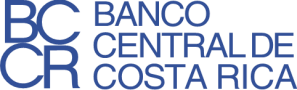 PLAN DE COMPRAS 2020División General	Posición presupuestariaDivisión General	Posición presupuestariaFuente de FinanciamientoProyecto o ProgramaPeriodo EstimadoUnidad AdministrativaTipo de Bien, Servicio, Inversiòn u ObraMonto Estimado de la Compra Auditoria Interna1.03.07REC. PROPIOSOperativa2Dirección Auditoría InternaSERVICIOS DE TRANSFERENCIA ELECTRÓNICA DE INFORMACIÓN₡77.250,001.04.04REC. PROPIOSOperativa7Dirección Auditoría InternaEVALUACIÓN EXTERNA DE LA CALIDAD DE LA AUDITORÍA.₡15.363.480,001.05.03REC. PROPIOSOperativa8Dirección Auditoría InternaFONDOS DE TRANSPORTE PARA VIAJES AL EXTERIOR POR CAPACITACIÓN Y PASANTÍAS.₡975.000,001.05.04REC. PROPIOSOperativa8Dirección Auditoría InternaVIÁTICOS PARA VIAJES AL EXTERIOR POR CAPACITACIÓN Y PASANTÍAS.₡2.964.000,005.99.03.01REC. PROPIOSOperativa11Dirección Auditoría InternaLIC. SOFT. IDEA (RENOVACIÓN)₡1.257.135,60Suma Auditoria InternaSuma Auditoria Interna₡20.636.865,60CONASSIF1.02.03REC. PROPIOSOperativa5Despacho del CONASSIFPAGO DE ENVÍO DE DOCUMENTOS EN COURIER₡150.000,001.02.99REC. PROPIOSOperativa7Despacho del CONASSIFPAGO DE HOSPEDAJE DE LA PÁGINA WEB DEL CONASSIF₡1.700.000,001.03.01REC. PROPIOSOperativa1Despacho del CONASSIF3 PUBLICACIONES DEL CONSEJO DURANTE EL AÑO PARA ANUNCIAR ALGÚN TEMA DE RELEVANCIA₡3.600.000,001.03.01REC. PROPIOSOperativa4Despacho del CONASSIFPUBLICACIÓN EN PERIÓDICO EN TEMAS E EDUCACIÓN FINANCIERA₡1.915.000,001.03.03REC. PROPIOSOperativa2Despacho del CONASSIFPAGO POR IMPRESIÓN DE MATERIAL DEL DESPACHO CONASSIF Y DE EDUCACIÓN FINANCIERA₡2.640.000,001.04.02REC. PROPIOSOperativa2Despacho del CONASSIFSERVICIOS DE ASESORÍA JURÍDICA EN TEMAS ESPECIALIZADOS₡8.000.000,001.04.02REC. PROPIOSOperativa6Despacho Auditoria Interna CONASSIFSERVICIOS JURIÍDICOS PARA LA ATENCIÓN DENUNCIAS Y OTROS₡2.432.855,881.04.04REC. PROPIOSOperativa3Despacho del CONASSIFPAGO DE SERVICIOS DE ASESORÍA EN CIENCIAS ECONÓMICAS₡14.000.000,001.04.99REC. PROPIOSOperativa2Despacho del CONASSIFPAGO DE ACTIVIDADES LÚDICAS EN TEMAS DE EDUCACIÓN FINANCIERA₡2.225.000,001.05.01REC. PROPIOSOperativa1Despacho Auditoria Interna CONASSIFATENCIÓN PAGO TAXIS FUNCIONARIOS OFICINA AI CONASSIF AL BCCR₡243.000,001.05.01REC. PROPIOSOperativa2Despacho del CONASSIFPAGO DE TRANSPORTE EN GIRAS DE EDUCACIÓN FINANCIERA EN VARIOS PUNTOS DEL PAÍS₡600.000,001.05.02REC. PROPIOSOperativa3Despacho del CONASSIFVIÁTICOS EN GIRAS LOCALES AL INTERIOR DEL PAÍS CUBRIENDO TEMAS DE EDUC. FINANCIERA₡1.200.000,001.05.03REC. PROPIOSOperativa2Despacho del CONASSIFPAGO DE TIQUETES AÉREOS DE VIAJES OFICIALES₡4.449.600,001.05.04REC. PROPIOSOperativa2Despacho del CONASSIFVIÁTICOS EN GIRAS AL EXTERIOR POR TEMAS DE VIAJES OFICIALES₡5.636.160,001.07.01REC. PROPIOSOperativa1Despacho Auditoria Interna CONASSIFSUSCRIPCIONES A CONGRESOS, SEMINARIOS Y SIMIILARES₡15.050.677,921.07.01REC. PROPIOSOperativa1Despacho del CONASSIFALIMENTACIÓN EN ACTIVIDADES DE CAPACITACIÓN SOBRE EDUCACIÓN FINANCIERA₡3.000.000,001.07.01REC. PROPIOSOperativa1Despacho del CONASSIFCUOTA DE PARTICIPACIÓN EN ACTIVIDADES DE CAPACITACIÓN DE FUNCIONARIOS DEL CONASSIF₡2.763.162,201.07.01REC. PROPIOSOperativa2Despacho del CONASSIFPAGO DE TIQUETES AÉREOS EN VIAJES DE  CAPACITACIÓN₡2.224.800,001.07.01REC. PROPIOSOperativa2Despacho del CONASSIFVIÁTICOS EN GIRAS AL EXTERIOR POR TEMAS DE CAPACITACIÓN₡3.102.360,001.07.01REC. PROPIOSOperativa3Despacho del CONASSIFCAPACITACIÓN LOCAL A FUNCIONARIOS PARA QUE APOYEN EN TEMAS DE EDUCACIÓN FINANCIERA₡5.000.000,001.07.01REC. PROPIOSOperativa6Despacho Auditoria Interna CONASSIFTRANSPORTE EN EL EXTERIOR CAPACITACION₡4.763.105,901.07.01REC. PROPIOSOperativa6Despacho Auditoria Interna CONASSIFVIÁTICOS EN EL EXTERIOR₡4.353.615,001.08.06REC. PROPIOSOperativa1Despacho del CONASSIFREPARACIÓN O MANTENIMIENTO FAX Y CENTRAL TELEFÓNICA₡100.000,001.08.07REC. PROPIOSOperativa1Despacho del CONASSIFMANTENIMIENTO Y REPARACIÓN DE EQUIPO Y MOBILIARIO₡400.000,001.08.99REC. PROPIOSOperativa6Despacho Auditoria Interna CONASSIFMANTENIMIENTO DEL DISPENSADOR DE AGUA₡150.000,001.09.99REC. PROPIOSOperativa1Despacho del CONASSIFPARA PAGO DE ESPECIES FISCALES₡50.000,001.99.99REC. PROPIOSOperativa1Despacho del CONASSIFOTROS SERVICIOS NO CONSIDERADOS EN LOS SERVICIOS ANTERIORES.₡50.000,002.01.04REC. PROPIOSOperativa1Despacho del CONASSIFCOMPRA DE TONER PARA LAS IMPRESORAS DEL DESPACHO₡900.000,002.01.04REC. PROPIOSOperativa6Despacho Auditoria Interna CONASSIFATENCION MATERIALES Y SUMINISTROS DURANTE EL AÑO₡500.000,002.02.03REC. PROPIOSOperativa1Despacho del CONASSIFPARA PAGO DE CAFÉ Y ARTÍCULOS NECESARIOS PARA ATENDER REUNIONES DEL CONSEJO Y ATENC₡7.220.000,002.02.03REC. PROPIOSOperativa6Despacho Auditoria Interna CONASSIFATENCIÓN DE MATERIAS Y SUMINISTROS QUE SE REQUIERAN DURANTE EL AÑO₡250.000,002.03.04REC. PROPIOSOperativa1Despacho del CONASSIFPARA COMPRA DE MATERIALES Y PRODUCTOS ELÉCTRICOS₡50.000,002.04.01REC. PROPIOSOperativa1Despacho del CONASSIFCOMPRA DE EQUIPO PARA LLEVAR A CABO DIVERSAS ACTIVIDADES EN EL DESPACHO CONASSIF₡43.000,002.04.02REC. PROPIOSOperativa2Despacho del CONASSIFCOMPRA DE ACCESORIOS Y REPUESTOS DIVERSOS PARA EL DESPACHO.₡150.000,002.99.01REC. PROPIOSOperativa1Despacho del CONASSIFCOMPRA DE ÚTILES Y MATERIALES DE OFICINA Y CÓMPUTO₡350.000,002.99.01REC. PROPIOSOperativa6Despacho Auditoria Interna CONASSIFATENCIÓN DE MATERIAS Y SUMINISTROS QUE SE REQUIERAN DURANTE EL AÑO₡400.000,002.99.03REC. PROPIOSOperativa2Despacho del CONASSIFPARA LA COMPRA DE PAPELERÍA DE OFICINA PARA EL DESPACHO CONASSIF₡700.000,002.99.03REC. PROPIOSOperativa6Despacho Auditoria Interna CONASSIFATENCIÓN DE MATERIAS Y SUMINISTROS QUE SE REQUIERAN DURANTE EL AÑO₡400.000,002.99.04REC. PROPIOSOperativa6Despacho Auditoria Interna CONASSIFATENCIÓN DE MATERIAS Y SUMINISTROS QUE SE REQUIERAN DURANTE EL AÑO₡100.000,002.99.05REC. PROPIOSOperativa1Despacho del CONASSIFMATERIAL DE LIMPIEZA NO SUMINISTRADO POR LA EMPRESA QUE DA EL SERVICIO DE LIMPIEZA.₡35.000,002.99.05REC. PROPIOSOperativa6Despacho Auditoria Interna CONASSIFATENCIÓN DE MATERIAS Y SUMINISTROS QUE SE REQUIERAN DURANTE EL AÑO₡500.000,002.99.07REC. PROPIOSOperativa1Despacho del CONASSIFCOMPRA DE ÚTILES Y MATERIALES PARA USO EN LA ATENCIÓN DE REUNIONES₡570.000,002.99.07REC. PROPIOSOperativa6Despacho Auditoria Interna CONASSIFATENCIÓN DE MATERIAS Y SUMINISTROS QUE SE REQUIERAN DURANTE EL AÑO₡100.000,002.99.99REC. PROPIOSOperativa2Despacho del CONASSIFCOMPRA DE ÚTILES DE DIVERSA ÍNDOLE₡100.000,005.01.04REC. PROPIOSOperativa3Despacho del CONASSIFSILLA ERGONÓMICA₡1.500.000,00Suma CONASSIFSuma CONASSIF₡103.667.336,90Divisiòn Administrativa1.01.01REC. PROPIOSOperativa1Dirección de Servicios InstitucionalesDGPI ALQUILER NUEVO EDIFICIO ODM₡3.417.033.431,581.01.01REC. PROPIOSOperativa1Dirección de Servicios InstitucionalesDGPI: ALQUILER SITIO ALTERNO₡556.856.316,001.01.01REC. PROPIOSOperativa2Dirección de Servicios InstitucionalesALQUILER DE POLÍGONO PARA PRACTICAS DE TIRO Y ACONDICIONAMIENTO FÍSICO₡1.600.000,001.01.02REC. PROPIOSOperativa1Dirección de Servicios InstitucionalesALQUILER DEL EQUIPO DE FOTOCOPIADO DEL BCCR₡20.950.200,001.01.04REC. PROPIOSOperativa1Dirección de Servicios InstitucionalesCONTRATO DE ARRENDAMIENTO DE DOS REPETIDORAS DE COMUNICACIÓN₡5.586.720,001.02.01REC. PROPIOSOperativa1Dirección de Servicios InstitucionalesSERVICIO AGUA Y ALCANTARILLADO EDIFICIO MORAVIA₡900.000,00Divisiòn Administrativa1.02.01REC. PROPIOSOperativa1Dirección de Servicios InstitucionalesSERVICIO DE AGUA Y ALCANTARILLADO EDIFICIO BCCR₡33.600.000,001.02.01REC. PROPIOSOperativa1Dirección de Servicios InstitucionalesSERVICIO DE AGUA Y ALCANTARILLADO EDIFICIO ODM₡24.000.000,001.02.02REC. PROPIOSOperativa1Dirección de Servicios InstitucionalesSERVICIO ENERGÍA ELECTRICA EDIFICIO BCCR.₡270.000.000,001.02.02REC. PROPIOSOperativa1Dirección de Servicios InstitucionalesSERVICIO ENERGÍA ELÉCTRICA EDIFICIO MORAVIA₡15.000.000,001.02.02REC. PROPIOSOperativa1Dirección de Servicios InstitucionalesSERVICIO ENERGÍA ELECTRICA EDIFICIO ODM₡192.000.000,001.02.03REC. PROPIOSOperativa1Dirección de Servicios InstitucionalesCOMPRA DE TIMBRES FISCALES PARA LA CONFIRMACIÓN DE SALDOS DFC₡11.000,001.02.03REC. PROPIOSOperativa1Dirección de Servicios InstitucionalesCOURIER DE ENVÍO DE PERMISOS DE PORTACIÓN DE ARMAS PAS₡175.000,001.02.03REC. PROPIOSOperativa1Dirección de Servicios InstitucionalesCOURIER PRESIDENCIA Y GERENCIA₡200.000,001.02.03REC. PROPIOSOperativa5Dirección de Servicios InstitucionalesESTAMPILLAS TRÁMITES DE SOPORTE DEL BCCR.₡200.000,001.02.03REC. PROPIOSOperativa12Dirección de Servicios InstitucionalesCOURIER PARA ENVÍO DE DOCUMENTOS AL EXTERIOR DAJ₡250.000,001.02.04REC. PROPIOSOperativa1Dirección de Servicios InstitucionalesSKY PARA LA DIVISIÓN GESTIÓN DE ACTIVOS Y PASIVOS DEL BCCR₡921.808,801.02.04REC. PROPIOSOperativa1Dirección de Servicios InstitucionalesTELEFONÍA CELULAR DEL BCCR₡13.560.000,001.02.04REC. PROPIOSOperativa1Dirección de Servicios InstitucionalesTELEFONÍA CELULAR -SUGEVAL-₡1.582.000,001.02.04REC. PROPIOSOperativa1Dirección de Servicios InstitucionalesTELEFONÍA CELULAR -SUPEN-₡2.034.000,001.02.04REC. PROPIOSOperativa1Dirección de Servicios InstitucionalesTELEFONÍA NACIONA E INTERNACIONAL -SUGESE-₡621.500,001.02.04REC. PROPIOSOperativa1Dirección de Servicios InstitucionalesTELEFONÍA NACIONAL E INTERNACIONAL DEL BCCR₡61.020.000,001.02.04REC. PROPIOSOperativa1Dirección de Servicios InstitucionalesTELEFONÍA NACIONAL E INTERNACIONAL SUGEF₡2.599.000,001.02.04REC. PROPIOSOperativa1Dirección de Servicios InstitucionalesTELEFONÍA NACIONAL E INTERNACIONAL -SUGEVAL-₡1.695.000,001.02.04REC. PROPIOSOperativa1Dirección de Servicios InstitucionalesTELEFONÍA NACIONAL E INTERNACIONAL -SUPEN-₡2.260.000,001.02.04REC. PROPIOSOperativa12Dirección de Servicios InstitucionalesCONEXIÓN DE SKY PARA EL DAON₡463.500,001.02.99REC. PROPIOSOperativa1Dirección de Servicios InstitucionalesDESECHOS BIOPELIGROSOS BCCR Y ODM´S₡2.500.000,001.02.99REC. PROPIOSOperativa3Dirección de Servicios InstitucionalesPAGO IMPUESTOS MUNICIPALES: BCCR, MUSEOS Y MORAVIA₡25.000.000,001.03.01REC. PROPIOSOperativa1Dirección de ProveeduríaPUBLICACIONES VARIAS₡1.000.000,001.03.01REC. PROPIOSOperativa2Dirección de Servicios InstitucionalesINFORMACIÓN OFICIAL DEL BCCR₡4.130.578,001.03.01REC. PROPIOSOperativa2Gestión del Talento HumanoINFORMACIÓN₡8.690.000,001.03.03REC. PROPIOSOperativa1Dirección de Servicios InstitucionalesEMPASTE DE VALES DE TAXI₡900.000,001.03.03REC. PROPIOSOperativa1Dirección de Servicios InstitucionalesEMPASTES DIVISIÓN FINANZAS Y CONTABILIDAD₡50.000,001.03.03REC. PROPIOSOperativa1Dirección de Servicios InstitucionalesFOTOCOPIAS ASESORÍA JURÍDICA DEL BCCR₡600.000,001.03.03REC. PROPIOSOperativa1Dirección de Servicios InstitucionalesFOTOCOPIAS DIVISIÓN SISTEMA DE PAGOS₡100.000,001.03.03REC. PROPIOSOperativa2Dirección de Servicios InstitucionalesEMPASTES DE LA SECRETARÍA GENERAL₡120.000,001.03.03REC. PROPIOSOperativa3Dirección de Servicios InstitucionalesBOLETINES Y SEPARADORES DE LIBROS₡250.000,001.03.03REC. PROPIOSOperativa6Dirección de Servicios InstitucionalesEMPASTES GERENCIA Y PRESIDENCIA DEL BCCR₡100.000,001.03.03REC. PROPIOSOperativa10Dirección de Servicios InstitucionalesEMPASTES CENTRO DE INFORMACIÓN DEL BCCR₡1.000.000,001.03.03REC. PROPIOSOperativa12Dirección de Servicios InstitucionalesEMPASTES DIVISIÓN GESTIÓN Y DESARROLLO₡20.000,001.03.04REC. PROPIOSOperativa12Dirección de Servicios InstitucionalesTRANSPORTE DE BIENES₡600.000,001.03.07REC. PROPIOSOperativa1Dirección de ProveeduríaPEAJE ELECTRONICO SICOP₡55.000.000,001.03.07REC. PROPIOSOperativa1Dirección de ProveeduríaUSO DE LA BASE DE DATOS EVEX Y FACTURADOR₡15.225.048,001.03.07REC. PROPIOSOperativa1Dirección de Servicios InstitucionalesCONTRATO POR SERVICIOS DE INFORMACIÓN ELECTRÓNICA (EQUIFAX)₡622.944,001.03.07REC. PROPIOSOperativa1Gestión del ConocimientoSERVICIOS DE TRANSFERENCIA ELECTRÓNICA DE INFORMACIÓN - LEARNING₡46.350.000,001.03.07REC. PROPIOSOperativa2Gestión del ConocimientoSERVICIOS DE TRANSFERENCIA ELECTRÓNICA DE INFORMACIÓN - LEARNING₡5.898.596,001.04.01REC. PROPIOSOperativa1Gestión de Cultura y Clima LaboralSERVICIOS MÉDICOS Y DE LABORATORIO - SERVICIOS PREHOSPITALARIOS₡9.764.000,001.04.01REC. PROPIOSOperativa3Gestión de Cultura y Clima LaboralSERVICIOS MÉDICOS Y DE LABORATORIO - EXÁMENES DE LABORATORIO -₡54.643.990,001.04.03REC. PROPIOSOperativa7Gestión de Cultura y Clima LaboralSERVICIOS DE INGENIERÍA - ESTUDIOS DE POTABILIDAD₡749.000,001.04.03REC. PROPIOSOperativa12Dirección de Servicios InstitucionalesCONSULTORÍA DISEÑO BASADO EN DESEMPEÑO PARA SISTEMA DE PROTECCIÓN DE INCENDIOS₡35.000.000,001.04.03REC. PROPIOSOperativa12Dirección de Servicios InstitucionalesESTUDIOS ESTRUCTURALES EN LOS EDIFICIOS₡5.000.000,001.04.04REC. PROPIOSOperativa2Gestión de Cultura y Clima LaboralSERVICIOS EN CIENCIAS ECONÓMICAS Y SOCIALES₡101.920.000,001.04.04REC. PROPIOSOperativa7Gestión de Cultura y Clima LaboralCIENCIAS ECONÓMICAS Y SOCIALES - CONTRATACIÓN SERVICIOS PARA PRUEBAS DISC₡5.932.800,001.04.04REC. PROPIOSOperativa7Gestión del ConocimientoSERVICIOS EN CIENCIAS ECONÓMICOS Y SOCIALES₡20.000.000,001.04.04REC. PROPIOSOperativa11Administración de PersonalSERVICIOS EN CIENCIAS ECONÓMICAS Y SOCIALES₡5.000.000,001.04.04REC. PROPIOSProyecto2Dirección de Gestión del Factor HumanoPAGO DE SERVICIOS PREMIUM DE I FASE PROYECTO MIGREH.₡107.095.185,241.04.05REC. PROPIOSProyecto2Dirección de Gestión del Factor HumanoPAGOS A EMPRESA SAP -  I FASE PROYECTO MIGREH.₡616.447.182,301.04.05REC. PROPIOSProyecto7Dirección de Gestión del Factor HumanoCAMBIOS EN PROYECTO MIGREH PRODUCTO DE LA LEY 9635.₡768.174.000,001.04.06REC. PROPIOSOperativa1Dirección de Servicios InstitucionalesCONTRATO DE SERVICIO DE VIGILANCIA EN EL NUEVO EDIFICIO ODM₡216.733.910,401.04.06REC. PROPIOSOperativa1Dirección de Servicios InstitucionalesCOPIA DE LAS LLAVES INSTITUCIONALES₡200.000,001.04.06REC. PROPIOSOperativa1Dirección de Servicios InstitucionalesCOPIA DE LLAVES DIVISIÓN SERVICIOS TECNOLÓGICOS₡20.000,001.04.06REC. PROPIOSOperativa1Dirección de Servicios InstitucionalesCOPIA DE LLAVES DIVISIÓN SISTEMA DE PAGOS₡150.000,001.04.06REC. PROPIOSOperativa1Dirección de Servicios InstitucionalesPARA ATENDER EL PAGO DEL CONTRATO DE LOS SERVICIOS DE VIGILANCIA Y SEGURIDAD₡608.688.729,601.04.06REC. PROPIOSOperativa1Dirección de Servicios InstitucionalesPARQUEOS OCASIONALES₡407.000,001.04.06REC. PROPIOSOperativa1Dirección de Servicios InstitucionalesPERSONAL ADICIONAL SERVICIO DE LIMPIEZA NUEVO EDIFICIO (DST Y ÁREAS COMUNES)₡146.176.800,001.04.06REC. PROPIOSOperativa1Dirección de Servicios InstitucionalesSERVICIO DE JARDINERÍA PARA EL EDIFICO DE LAS SUPERINTENDENCIAS₡24.000.000,001.04.06REC. PROPIOSOperativa1Dirección de Servicios InstitucionalesSERVICIO DE LIMPIEZA BCCR Y TRIFAMI₡196.170.000,001.04.06REC. PROPIOSOperativa1Dirección de Servicios InstitucionalesSERVICIO DE LIMPIEZA SOLICITADO POR CONASSIF₡9.492.000,001.04.06REC. PROPIOSOperativa1Dirección de Servicios InstitucionalesSERVICIO DE LIMPIEZA SUGEF₡44.628.672,001.04.06REC. PROPIOSOperativa1Dirección de Servicios InstitucionalesSERVICIO DE LIMPIEZA SUGESE₡16.982.000,001.04.06REC. PROPIOSOperativa1Dirección de Servicios InstitucionalesSERVICIO DE LIMPIEZA SUGEVAL₡33.624.523,171.04.06REC. PROPIOSOperativa1Dirección de Servicios InstitucionalesSERVICIO DE LIMPIEZA SUPEN₡27.718.900,001.04.06REC. PROPIOSOperativa1Dirección de Servicios InstitucionalesSERVICIOS DE LAVANDERÍA₡5.979.960,001.04.06REC. PROPIOSOperativa2Dirección de Servicios InstitucionalesCOPIAS DE LLAVES DE LA SECRETARÍA GENERAL₡5.000,001.04.06REC. PROPIOSOperativa5Dirección de Servicios InstitucionalesLAVADO DE ALFOMBRAS₡113.000,001.04.06REC. PROPIOSOperativa6Dirección de Servicios InstitucionalesCOPIAS DE LLAVES DE ACTIVOS₡250.000,001.04.06REC. PROPIOSOperativa7Dirección de Servicios InstitucionalesAFILADO DE HERRAMIENTAS₡150.000,001.04.06REC. PROPIOSOperativa7Dirección de Servicios InstitucionalesLAVADO DE VIDRIOS BCCR₡6.000.000,001.04.06REC. PROPIOSOperativa7Dirección de Servicios InstitucionalesLAVADO DE VIDRIOS NUEVO EDIFICIO ODMS₡8.125.000,001.04.06REC. PROPIOSOperativa10Gestión de Cultura y Clima LaboralRECARGA DE EQUIPOS.₡2.200.000,001.04.06REC. PROPIOSOperativa12Dirección de Servicios InstitucionalesCOPIA DE LLAVES ASESORÍA JURÍDICA₡5.000,001.04.06REC. PROPIOSOperativa12Dirección de Servicios InstitucionalesCOPIA DE LLAVES PARA LA TESORERÍA₡255.000,001.04.06REC. PROPIOSOperativa12Dirección de Servicios InstitucionalesCOPIAS DE LLAVES DE SEGURIDAD₡22.500,001.04.99REC. PROPIOSOperativa1Dirección de Servicios InstitucionalesRITEVE₡474.600,001.04.99REC. PROPIOSOperativa1Gestión del Talento HumanoOTROS SERVICIOS DE GESTIÓN Y APOYO₡341.720,001.04.99REC. PROPIOSOperativa3Dirección de Servicios InstitucionalesSERVICIO DE FUMIGACIÓN BCCR₡2.486.000,001.04.99REC. PROPIOSOperativa6Dirección de Servicios InstitucionalesSERVICIO DE FUMIGACIÓN ODMS₡4.000.000,001.05.01REC. PROPIOSOperativa1Dirección de Servicios InstitucionalesPEAJES  QUICK PASS DEL BCCR₡791.000,001.05.01REC. PROPIOSOperativa1Dirección de Servicios InstitucionalesTAXIS DEL PROCESO ADMINISTRACIÓN DE SEGURIDAD DEL BCCR₡1.020.000,001.05.01REC. PROPIOSOperativa1Dirección de Servicios InstitucionalesTAXIS SOPORTE DAD Y AJUSTE DE PRECIOS₡8.500.000,001.05.01REC. PROPIOSOperativa1Dirección de Servicios InstitucionalesTAXIS -SUGESE-₡4.632.296,931.05.02REC. PROPIOSOperativa1Dirección de Servicios InstitucionalesVIÁTICOS PARA FUNCIONARIOS DE PROCESO SERVICIOS DE SOPORTE Y SEGURIDAD DEL BCCR₡5.300.000,001.05.03REC. PROPIOSOperativa1Gestión del ConocimientoTRANSPORTE EN EL EXTERIOR₡41.100.000,001.05.04REC. PROPIOSOperativa1Gestión del ConocimientoVIÁTICOS EN EL EXTERIOR₡44.000.000,001.06.01REC. PROPIOSOperativa1Dirección de Servicios InstitucionalesPÓLIZA DE ASEGURAMIENTO DE LAS COLECCIONES DEL BANCO CENTRAL DE COSTA RICA₡47.000.000,001.06.01REC. PROPIOSOperativa1Dirección de Servicios InstitucionalesPÓLIZA DE ASEGURAMIENTO OBRAS DE ARTE DE NUEVAS₡3.000.000,001.06.01REC. PROPIOSOperativa1Dirección de Servicios InstitucionalesPÓLIZA DE RESPONSABILIDAD CIVIL DE SUPERINTENDENCIAS₡400.000,001.06.01REC. PROPIOSOperativa1Dirección de Servicios InstitucionalesPÓLIZA SEGURO DE AUTOMÓVILES DEL BCCR₡13.000.000,001.06.01REC. PROPIOSOperativa3Dirección de Servicios InstitucionalesPÓLIZA DE RESPONSABILIDAD CIVIL DEL BCCR₡400.000,001.06.01REC. PROPIOSOperativa3Gestión de Cultura y Clima LaboralSEGUROS: PÓLIZA DE RIESGOS DEL TRABAJO.₡79.000.000,001.06.01REC. PROPIOSOperativa5Dirección de Servicios InstitucionalesPÓLIZA DE INCENDIO TODO RIESGO DEL BCCR₡46.000.000,001.06.01REC. PROPIOSOperativa6Dirección de Servicios InstitucionalesPÓLIZA DE FIDELIDAD BANCARIA DEL BCCR₡9.000.000,001.07.01REC. PROPIOSOperativa1Gestión del ConocimientoCUENTA CENTRALIZADA: ACTIVIDADES DE CAPACITACIÓN₡320.000.000,001.07.01REC. PROPIOSProyecto3Gestión del ConocimientoACTIVIDADES DE CAPACITACIÓN₡5.850.000,001.07.02REC. PROPIOSOperativa1Dirección División AdministrativaACTIVIDADES PROTOCOLARIAS Y SOCIALES₡5.000.000,001.07.02REC. PROPIOSOperativa3Gestión de Cultura y Clima LaboralACTIVIDADES PROTOCOLARIAS Y SOCIALES₡33.332.380,001.07.02REC. PROPIOSOperativa3Gestión del ConocimientoACTIVIDADES PROTOCOLARIAS Y SOCIALES₡44.000.000,001.08.01REC. PROPIOSOperativa1Dirección de Servicios InstitucionalesMANTENIMIENTO PREVENTIVO Y CORRECTIVO EDIFICIO ODM₡66.000.000,001.08.01REC. PROPIOSOperativa1Dirección de Servicios InstitucionalesPAGO DE MANTENIMIENTO PREVENTIVO Y CORRECTIVO EN COLONES₡128.040.000,001.08.01REC. PROPIOSOperativa1Dirección de Servicios InstitucionalesPAGO DE MANTENIMIENTO PREVENTIVO Y CORRECTIVO EN DOLARES USD₡296.640.000,001.08.01REC. PROPIOSOperativa3Dirección de Servicios InstitucionalesINSTALACION PUESTA EN MARCHA SISTEMA DE GRABACION₡279.336,001.08.01REC. PROPIOSOperativa12Dirección de Servicios InstitucionalesCONTRATACIÓN DE SERVICIOS PARA MEJORAS EN PLATAFORMA DE SEGURIDAD ELECTRÓNICA ODMS₡3.708.000,001.08.01REC. PROPIOSOperativa12Dirección de Servicios InstitucionalesCONTRATO PREVENTIVO Y CORRECTIVO CONTROL DE ACCESO, ALARMAS Y LIMPIEZA VIDEOVIGILAN₡21.000.000,001.08.01REC. PROPIOSOperativa12Dirección de Servicios InstitucionalesINSTALACIÓN DE SISTEMA DE SEGURIDAD ELECTRÓNICA SISE₡12.000.000,001.08.01REC. PROPIOSOperativa12Dirección de Servicios InstitucionalesINSTALACIÓN Y CONEXIÓN DE 22 PUNTOS DE RED CÁMARAS DE SEGURIDAD₡9.000.000,001.08.01REC. PROPIOSOperativa12Dirección de Servicios InstitucionalesREFORZAMIENTO E IMPERMEABILIZACIÓN DE LAS RAMPAS DEL EDIFICIO DEL BCCR₡45.000.000,001.08.01REC. PROPIOSOperativa12Dirección de Servicios InstitucionalesREFORZAMIENTO ELÉCTRICO SISTEMA DE CLIMATIZACIÓN₡35.000.000,001.08.01REC. PROPIOSOperativa12Dirección de Servicios InstitucionalesREMODELACIÓN DE ÁREA DE CUSTODIA, CCN, BÓVEDA Y BAÑOS₡62.000.000,001.08.01REC. PROPIOSOperativa12Dirección de Servicios InstitucionalesREMODELACIÓN DE LOS SERVICIOS SANITARIOS EDIFICIO MUSEOS BCCR₡30.000.000,001.08.01REC. PROPIOSOperativa12Dirección de Servicios InstitucionalesREMODELACIÓN Y TRASLADO DE LA DIVISIÓN ECONÓMICA PISO 3 AL 6₡55.500.000,001.08.03REC. PROPIOSOperativa12Dirección de Servicios InstitucionalesRESTAURACIÓN DE OBRAS DE ARTE DE LAS COLEECCIONES DEL BCCR₡20.000.000,001.08.04REC. PROPIOSOperativa3Dirección de Servicios InstitucionalesPAGO DE MANTENIMIENTOS Y REPARACIÓN DE EQUIPOS DEL BCCR₡1.500.000,001.08.05REC. PROPIOSOperativa1Dirección de Servicios InstitucionalesMANTENIMIENTO Y REPARACIÓN DE LOS VEHÍCULOS DEL BCCR₡11.072.500,001.08.06REC. PROPIOSOperativa2Dirección de Servicios InstitucionalesCONTRATO MANTENIMIENTO SERVICIO PREVENTIVO Y CORRECTIVO EQUIPO DE RADIO₡5.601.640,801.08.07REC. PROPIOSOperativa12Dirección de Servicios InstitucionalesLACADO PARA MUEBLE DE LA DGAP₡1.000.000,001.08.07REC. PROPIOSOperativa12Dirección de Servicios InstitucionalesPAGO MANTENIMIENTO Y REPARACIONES DE BIENES DEL BCCR₡1.000.000,001.08.99REC. PROPIOSOperativa3Dirección de Servicios InstitucionalesCONTRATO DE MANTENIMIENTO ARMAS DE FUEGO₡5.950.000,001.08.99REC. PROPIOSOperativa3Dirección de Servicios InstitucionalesCONTRATO PREVENTIVO PARA EQUIPOS DE RAYOS X₡1.384.913,281.08.99REC. PROPIOSOperativa4Dirección de Servicios InstitucionalesCORRECTIVO PARA LOS ARCOS DETECTORES₡1.052.145,001.08.99REC. PROPIOSOperativa4Dirección de Servicios InstitucionalesMANTENIMIENTO PREVENTIVO Y CORRECTIVO DE LOS ARCOS DETECTORES DE METALES₡1.477.500,001.08.99REC. PROPIOSOperativa5Dirección de Servicios InstitucionalesMANTENIMIENTO Y REPARACIÓN DE EQUIPOS DEL BCCR₡1.500.000,001.08.99REC. PROPIOSOperativa12Dirección de Servicios InstitucionalesMANTEMIMIENTO EQUIPOS MÉDICOS₡500.000,001.08.99REC. PROPIOSOperativa12Dirección de Servicios InstitucionalesMANTENIMIENTO EQUIPO MÉDICO DESFIBRILADOR BEXEN CARDIO₡500.000,001.08.99REC. PROPIOSOperativa12Dirección de Servicios InstitucionalesMANTENIMIENTO EQUIPO MÉDICO ELECTROCARDIOGRAMA₡200.000,001.09.99REC. PROPIOSOperativa12Dirección de Servicios InstitucionalesPAGO DE OTROS IMPUESTOS: DERECHOS DE CIRCULACIÓN₡1.300.000,001.99.05REC. PROPIOSOperativa2Dirección de Servicios InstitucionalesPAGO DE DEDUCIBLES₡1.200.000,002.01.01REC. PROPIOSOperativa1Dirección de Servicios InstitucionalesCONVENIO DE COOPERACIÓN CON EL MINISTERIO DE SEGURIDAD PÚBLICA₡5.000.000,002.01.01REC. PROPIOSOperativa1Dirección de Servicios InstitucionalesOPERATIVA DE PROCESO SERVICIOS DE SOPORTE Y AJUSTE DE PRECIOS₡9.040.000,002.01.01REC. PROPIOSOperativa3Dirección de Servicios InstitucionalesCOMBUSTIBLE DE PLANTAS DEL BCCR₡3.000.000,002.01.02REC. PROPIOSOperativa3Gestión de Cultura y Clima LaboralPRODUCTOS FARMACÉUTICOS Y MEDICINALES₡4.034.100,002.01.04REC. PROPIOSOperativa1Dirección de Servicios InstitucionalesCOMPRA DE TÓNERS TODO TIPO Y TINTAS PARA USO DEL BCCR₡30.000.000,002.01.04REC. PROPIOSOperativa3Dirección de Servicios InstitucionalesCOMPRA DE PINTURAS PARA MANTENIMIENTO DEL EDIFICIO PRINCIPAL₡1.500.000,002.01.04REC. PROPIOSOperativa12Dirección de Servicios InstitucionalesCARTUCHO DE TINTA PARA IMPRESORA SAMSUNG EXPRESS M2020 SERVICIOS MÉDICOS BCCR₡140.000,002.01.99REC. PROPIOSOperativa3Dirección de Servicios InstitucionalesPABE: COMPRA DE PRODUCTOS QUÍMICOS PARA CONSTRUCCIÓN Y MANTENIMIENTO₡1.000.000,002.02.03REC. PROPIOSOperativa1Administración de PersonalALIMENTOS Y BEBIDAS₡500.000,002.02.03REC. PROPIOSOperativa1Dirección de ProveeduríaALIMENTACION HORAS EXTRA₡300.000,002.02.03REC. PROPIOSOperativa1Dirección de Servicios InstitucionalesCOMPRA DE ALIMENTOS Y BEBIDAS PARA ATENCIÓN DE REUNIONES DEL BCCR₡40.000.000,002.02.03REC. PROPIOSOperativa1Dirección de Servicios InstitucionalesCOMPRA DE GALLETAS PARA LA ATENCIÓN DE REUNIONES DEL BCCR₡6.000.000,002.02.03REC. PROPIOSOperativa1Dirección de Servicios InstitucionalesCORRESPONDE A ÓRDENES DE ALIMENTACIÓN PARA CUBRIR LABORES DEL PAS₡5.649.999,962.02.03REC. PROPIOSOperativa1Dirección de Servicios InstitucionalesORDENES DE ALIMENTACIÓN PARA PROCESO SERVICIOS DE SOPORTE₡180.800,002.02.03REC. PROPIOSOperativa1Gestión de Cultura y Clima LaboralALIMENTOS Y BEBIDAS₡155.000,002.02.03REC. PROPIOSOperativa1Gestión del ConocimientoALIMENTOS Y BEBIDAS₡80.000,002.02.03REC. PROPIOSOperativa1Gestión del Talento HumanoALIMENTOS Y BEBIDAS₡500.000,002.02.03REC. PROPIOSOperativa12Dirección División AdministrativaALIMENTOS Y BEBIDAS₡50.000,002.02.03REC. PROPIOSProyecto1Dirección de Gestión del Factor HumanoVALES DE ALIMENTACIÓN₡1.928.674,742.03.01REC. PROPIOSOperativa3Dirección de Servicios InstitucionalesMATERIALES Y PRODUCTOS METÁLICOS PARA MANTENIMIENTO DEL EDIFICIO₡1.500.000,002.03.01REC. PROPIOSOperativa12Dirección de Servicios InstitucionalesCOMPRA DE CANDADOS ACORAZADOS PARA LAS ARMAS DE FUEGO₡411.122,252.03.01REC. PROPIOSOperativa12Dirección de Servicios InstitucionalesMATERIALES Y PRODUCTOS METÁLICOS PARA MANTENIMIENTO DEL EDIFICIO₡5.000.000,002.03.02REC. PROPIOSOperativa3Dirección de Servicios InstitucionalesPRODUCTOS MINERALES Y ASFÁLTICOS PARA EL MANTENIMIENTO DEL EDIFICIO₡1.000.000,002.03.03REC. PROPIOSOperativa6Dirección de Servicios InstitucionalesCOMPRA DE MADERA Y SUS DERIVADOS PARA MANTENIMIENTO DEL EDIFICIO₡200.000,002.03.04REC. PROPIOSOperativa3Dirección de Servicios InstitucionalesCOMPRA DE MATERIALES  DE PRODUCTOS ELÉCTICOS Y TELEFONICOS₡8.000.000,002.03.05REC. PROPIOSOperativa6Dirección de Servicios InstitucionalesCOMPRA DE MATERIALES Y PRODUCTOS DE VIDRIO PARA EL MANTENIMIENTO DEL EDIFICIO₡300.000,002.03.06REC. PROPIOSOperativa3Dirección de Servicios InstitucionalesCOMPRA DE MATERIALES Y PRODUCTOS PLÁSTICOS PARA EL MANTENIMIENTO DEL EDIFICIO₡1.000.000,002.03.99REC. PROPIOSOperativa3Dirección de Servicios InstitucionalesCOMPRA DE OTROS MATERIALES Y PRODUCTOS PARA LA CONSTRUCCIÓN₡2.000.000,002.03.99REC. PROPIOSOperativa8Dirección de Servicios InstitucionalesCOMPRA DE FLUXOMETROS PARA EL EDIFICIO PRINCIPAL DEL BCCR₡8.750.000,002.04.01REC. PROPIOSOperativa12Dirección de Servicios InstitucionalesCOMPRA DE HERRAMIENTAS E INSTRUMENTOS₡1.750.000,002.04.02REC. PROPIOSOperativa3Dirección de Servicios InstitucionalesCOMPRA DE REPUESTOS VARIOS DE MANTENIMIENTO Y MINGITORIOS SECOS₡2.400.000,002.04.02REC. PROPIOSOperativa12Dirección de Servicios InstitucionalesREPUESTOS DE EQUIPOS MÉDICOS₡685.000,002.99.01REC. PROPIOSOperativa1Dirección de Servicios InstitucionalesÚTILES Y MATERIALES DE OFICINA Y CÓMPUTO PARA EL BCCR₡7.000.000,002.99.01REC. PROPIOSOperativa12Dirección de Servicios InstitucionalesCOMPRA DE PAPELERA PARA SERVICIOS MÉDICOS₡25.000,002.99.01REC. PROPIOSOperativa12Dirección de Servicios InstitucionalesCOMPRA DE PERFORADORA INDUSTRIAL₡30.000,002.99.01REC. PROPIOSOperativa12Dirección de Servicios InstitucionalesCOMPRA DE PIZARRA ACRÍLICA PARA LA DFC₡60.000,002.99.01REC. PROPIOSOperativa12Dirección de Servicios InstitucionalesMATERIALES: MARCADORES, LAPICES DE COLOR, CRAYOLAS, BOLÍGRAFOS₡120.000,002.99.01REC. PROPIOSOperativa12Dirección de Servicios InstitucionalesSELLO FOLIADOR₡30.000,002.99.01REC. PROPIOSOperativa12Dirección de Servicios InstitucionalesTAJADORES ELÉCTRICOS₡50.000,002.99.02REC. PROPIOSOperativa8Gestión de Cultura y Clima LaboralCOMPRA DE MATERIALES MÉDICOS PARA CONSULTORIO.₡125.000,002.99.02REC. PROPIOSOperativa8Gestión de Cultura y Clima LaboralÚTILES Y MATERIALES MÉDICO, HOSPITALARIO Y DE INVESTIGACIÓN₡7.364.120,002.99.03REC. PROPIOSOperativa1Dirección de Servicios InstitucionalesCOMPRA DE PAPEL PARA PROTOCOLOS DE LA DIVISIÓN ASESORÍA JURÍDICA DEL BCCR₡200.000,002.99.03REC. PROPIOSOperativa1Dirección de Servicios InstitucionalesCOMPRA DE PRODUCTOS DE PAPEL Y CARTÓN PARA EL BCCR₡16.000.000,002.99.03REC. PROPIOSOperativa1Dirección de Servicios InstitucionalesCOMPRA DE PROTOCOLOS PARA LA DIVISIÓN ASESORÍA JURÍDICA DEL BCCR₡300.000,002.99.03REC. PROPIOSOperativa1Gestión del ConocimientoPRODUCTOS DE PAPEL, CARTÓN E IMPRESOS₡18.540.000,002.99.03REC. PROPIOSOperativa5Dirección de Servicios InstitucionalesCOMPRA DE PERIÓDICOS NACIONALES PARA EL BANCO CENTRAL DE COSTA RICA₡4.600.000,002.99.03REC. PROPIOSOperativa6Dirección de Servicios InstitucionalesETIQUETA ADHESIVA PARA ROTULAR CD'S CON LA INFORMACIÓN OFICIAL₡20.000,002.99.03REC. PROPIOSOperativa12Dirección de Servicios InstitucionalesCARTULINAS, PAPEL DE CONSTRUCCIÓN (COLORES) PARA CERTIFICADOS.₡120.000,002.99.03REC. PROPIOSOperativa12Dirección de Servicios InstitucionalesCOMPRA DE PAPELERÍA CCSS, PAPEL ELECTROCARDIÓGRAFO, PAPEL MONITOS DESFIBRILADOR₡388.000,002.99.03REC. PROPIOSOperativa12Dirección de Servicios InstitucionalesCOMPRA DE PORTA TÍTULOS Y CARPETAS₡850.000,002.99.03REC. PROPIOSOperativa12Dirección de Servicios InstitucionalesELECTROCARGIOGRAMAS₡4.000,002.99.03REC. PROPIOSOperativa12Dirección de Servicios InstitucionalesELECTRODOS DESECHABLES BEXEN CARDIO₡40.000,002.99.03REC. PROPIOSOperativa12Dirección de Servicios InstitucionalesINFORME DIARIO CONSULTA EXTERNA₡3.600,002.99.03REC. PROPIOSOperativa12Dirección de Servicios InstitucionalesPAPEL BOND LEDGER 32₡10.000,002.99.03REC. PROPIOSOperativa12Dirección de Servicios InstitucionalesPAPEL ELECTROCARDIOGRAMA Y MONITOR CARDIACO₡30.000,002.99.03REC. PROPIOSOperativa12Dirección de Servicios InstitucionalesPAPEL PARA CAMILLAS PARA VALORACIÓN DE PACIENTES₡210.000,002.99.03REC. PROPIOSOperativa12Dirección de Servicios InstitucionalesRECETA CONSULTA EXTERNA₡36.000,002.99.03REC. PROPIOSOperativa12Dirección de Servicios InstitucionalesRECETAS INYECTABLES₡4.000,002.99.03REC. PROPIOSOperativa12Dirección de Servicios InstitucionalesRECETAS PSICOTRÓPICOS₡9.000,002.99.03REC. PROPIOSOperativa12Dirección de Servicios InstitucionalesREFERENCIA ESPECIALISTA₡11.000,002.99.03REC. PROPIOSOperativa12Dirección de Servicios InstitucionalesREFERENCIA EXAMENES DE LABORATORIO₡16.000,002.99.03REC. PROPIOSOperativa12Dirección de Servicios InstitucionalesREFERENCIA RAYOS X₡12.000,002.99.03REC. PROPIOSOperativa12Dirección de Servicios InstitucionalesSOLICITUD ESTUDIO CITOLÓGICO₡1.875,002.99.03REC. PROPIOSOperativa12Dirección de Servicios InstitucionalesTALONARIOS DE INCAPACIDADES₡4.000,002.99.03REC. PROPIOSProyecto3Dirección de Servicios InstitucionalesPRODUCTOS DE PAPEL, CARTÓN E IMPRESOS₡3.000.000,002.99.04REC. PROPIOSOperativa5Dirección de Servicios InstitucionalesCOMPRA DE VESTUARIO Y TEXTILES PARA EL BCCR₡25.000.000,002.99.04REC. PROPIOSOperativa12Dirección de Servicios InstitucionalesUNIFORMES PARA EL PERSONAL MÉDICO Y DE ENFERMERÍA₡750.000,002.99.05REC. PROPIOSOperativa1Dirección de Servicios InstitucionalesCOMPRA DE ÚTILES Y MATERIALES DE LIMPIEZA PARA EL EDIFICIO DE LAS SUPERINTENDENCIAS₡50.000.000,002.99.05REC. PROPIOSOperativa1Dirección de Servicios InstitucionalesCOMPRA DE ÚTILES Y MATERIALES DE LIMPIEZA PARA EL EDIFICIO PRINCIPAL DEL BCCR₡60.000.000,002.99.05REC. PROPIOSOperativa12Dirección de Servicios InstitucionalesTOALLAS HÚMEDAS PARA LIMPIEZA DE EQUIPO MÉDICO₡90.000,002.99.06REC. PROPIOSOperativa4Dirección de Servicios InstitucionalesCOMPRA DE CALZADO DIELÉCTRICO PARA EL BCCR₡1.500.000,002.99.06REC. PROPIOSOperativa5Dirección de Servicios InstitucionalesCOMPRA DE CINTURONES DE SEGURIDAD PARA LA PORTACIÓN DE ARMAS₡630.000,002.99.06REC. PROPIOSOperativa5Dirección de Servicios InstitucionalesCOMPRA DE ESPEJO CON RODINES PARA REVISIÓN DE VEHÍCULOS₡309.000,002.99.06REC. PROPIOSOperativa6Dirección de Servicios InstitucionalesCOMPRA DE ARMARIO DE SEGURIDAD CONTRA ROBO₡1.485.363,002.99.06REC. PROPIOSOperativa7Dirección de Servicios InstitucionalesCOMPRA DE 24 CHALECOS ANTIBALAS₡16.800.000,002.99.06REC. PROPIOSOperativa7Dirección de Servicios InstitucionalesDESCARGADOR  INDIVIDUAL MÓVIL (ATRAPA- BALAS)₡278.100,002.99.06REC. PROPIOSOperativa7Gestión de Cultura y Clima LaboralÚTILES Y MATERIALES DE RESGUARDO Y SEGURIDAD - COMPRA DE EQUIPO MÉDICO₡2.500.000,002.99.06REC. PROPIOSOperativa12Dirección de Servicios InstitucionalesCOMPRA DE MUNICIONES₡7.160.000,002.99.07REC. PROPIOSOperativa1Dirección de Servicios InstitucionalesCOMPRA DE ARTÍCULOS DE COCINA Y COMEDOR PARA EL BCCR₡7.000.000,002.99.07REC. PROPIOSOperativa12Dirección de Servicios InstitucionalesCOMPRA DE LOZA, CUBIERTOS, PERCOLADOR, COFFEE MAKER Y TAZAS₡300.000,002.99.99REC. PROPIOSOperativa1Dirección de Servicios InstitucionalesCOMPRA DE OTROS ÚTILES Y MATERIALES DIVERSOS PARA EL BCCR₡10.000.000,002.99.99REC. PROPIOSOperativa5Dirección de Servicios InstitucionalesCOMPRA DE BATERÍAS RECARGABLES Y CARGADOR₡130.000,002.99.99REC. PROPIOSOperativa12Dirección de Servicios InstitucionalesACCESORIO DE PRENSAS METÁLICAS PARA CARNETS₡100.000,002.99.99REC. PROPIOSOperativa12Dirección de Servicios InstitucionalesCINTA DE TRANSFERENCIA HDP₡600.000,002.99.99REC. PROPIOSOperativa12Dirección de Servicios InstitucionalesCINTA PARA IMPRESIÓN HDP 500 YMCK₡800.000,002.99.99REC. PROPIOSOperativa12Dirección de Servicios InstitucionalesCINTA PARA LAMINACIÓN HDP5000 LC₡600.000,002.99.99REC. PROPIOSOperativa12Dirección de Servicios InstitucionalesHOLDERS ESTUCHES PARA PORTA CARNET₡450.000,002.99.99REC. PROPIOSOperativa12Dirección de Servicios InstitucionalesPORTA CARNET RÍGIDO₡450.000,002.99.99REC. PROPIOSOperativa12Dirección de Servicios InstitucionalesTARJETAS PVC NECESARIAS PARA LA IMPRESIÓN DE CREDENCIALES DEL PERSONAL TEMPORAL₡7.000.000,002.99.99REC. PROPIOSOperativa12Dirección de Servicios InstitucionalesYOYOS PARA PORTA CARNET₡450.000,005.01.02REC. PROPIOSOperativa12Dirección de Servicios InstitucionalesCARRITO UTILITARIO₡700.000,005.01.02REC. PROPIOSOperativa12Dirección de Servicios InstitucionalesVEHÍCULO ELÉCTRICO₡47.487.120,005.01.03REC. PROPIOSOperativa3Dirección de Servicios InstitucionalesMICRÓFONO DE DELEGADO TIPO CUELLO DE GANSO₡97.767,605.01.03REC. PROPIOSOperativa3Dirección de Servicios InstitucionalesMICRÓFONO DE PRESIDENTE TIPO CUELLO DE GANSO₡111.734,405.01.03REC. PROPIOSOperativa3Dirección de Servicios InstitucionalesUNIDAD CENTRAL DE CONTROL DE CONFERENCIA₡293.302,805.01.03REC. PROPIOSOperativa12Dirección de Servicios InstitucionalesSISTEMA DE RASTREO DE BIENES RFID₡82.787.034,005.01.03REC. PROPIOSOperativa12Dirección de Servicios InstitucionalesPANTALLA PLANA TV DE  32 PULGADAS₡150.000,005.01.04REC. PROPIOSOperativa6Dirección de Servicios InstitucionalesCASILLERO₡2.000.000,005.01.04REC. PROPIOSOperativa12Dirección de Servicios InstitucionalesARTURITO₡3.400.000,005.01.04REC. PROPIOSOperativa12Dirección de Servicios InstitucionalesCASILLERO₡500.000,005.01.04REC. PROPIOSOperativa12Dirección de Servicios InstitucionalesESCRITORIO₡650.000,005.01.04REC. PROPIOSOperativa12Dirección de Servicios InstitucionalesESTACIÓN DE TRABAJO (CUBÍCULO)₡48.000.000,005.01.04REC. PROPIOSOperativa12Dirección de Servicios InstitucionalesMESA PARA REUNIONES₡1.500.000,005.01.04REC. PROPIOSOperativa12Dirección de Servicios InstitucionalesMESA PARA REUNIONES 6 PERSONAS₡500.000,005.01.04REC. PROPIOSOperativa12Dirección de Servicios InstitucionalesMESA PEQUEÑA₡140.000,005.01.04REC. PROPIOSOperativa12Dirección de Servicios InstitucionalesMESA REDONDA PARA REUNIONES 4 PERSONAS₡1.050.000,005.01.04REC. PROPIOSOperativa12Dirección de Servicios InstitucionalesSILLA ERGONÓMICA₡9.750.000,005.01.04REC. PROPIOSOperativa12Dirección de Servicios InstitucionalesSILLA P/ VISITAS₡1.140.000,005.01.05.01REC. PROPIOSOperativa2Gestión del ConocimientoEQUIPO DE CÓMPUTO₡2.000.000,005.01.05.01REC. PROPIOSOperativa12Dirección de Servicios InstitucionalesIMPRESORA DE CREDENCIALES FARGO HDP8500₡4.944.000,005.01.06REC. PROPIOSOperativa8Gestión de Cultura y Clima LaboralASPIRADOR SECRECIONES₡600.000,005.01.06REC. PROPIOSOperativa8Gestión de Cultura y Clima LaboralCAMILLA EXPLORATORIA₡1.500.000,005.01.06REC. PROPIOSOperativa8Gestión de Cultura y Clima LaboralDESFIBRILADOR₡5.000.000,005.01.06REC. PROPIOSOperativa8Gestión de Cultura y Clima LaboralELECTROCARDIOGRAMA₡3.500.000,005.01.06REC. PROPIOSOperativa8Gestión de Cultura y Clima LaboralEQUIPO MONITOREO FETAL₡600.000,005.01.06REC. PROPIOSOperativa8Gestión de Cultura y Clima LaboralESFIGNOMANOMETRO₡120.000,005.01.06REC. PROPIOSOperativa8Gestión de Cultura y Clima LaboralESFIGNOMANOMETRO DIGITAL₡750.000,005.01.06REC. PROPIOSOperativa8Gestión de Cultura y Clima LaboralMONITOR SIGNOS VITALES₡1.500.000,005.01.06REC. PROPIOSOperativa8Gestión de Cultura y Clima LaboralSILLA ESCALADORA  PARA BRIGADAS₡3.690.000,005.01.99REC. PROPIOSOperativa12Dirección de Servicios InstitucionalesCÁMARA DE REFRIGERACIÓN₡3.000.000,005.01.99REC. PROPIOSOperativa12Dirección de Servicios InstitucionalesHORNO DE MICROONDAS₡9.000.000,005.01.99REC. PROPIOSOperativa12Dirección de Servicios InstitucionalesSONDA BARRENADORA₡750.000,005.01.99REC. PROPIOSOperativa12Dirección de Servicios InstitucionalesTRITURADORA DE PAPEL₡700.000,005.02.01REC. PROPIOSOperativa12Dirección de Servicios InstitucionalesAIRE ACONDICIONADO M2₡50.000.000,005.02.01REC. PROPIOSOperativa12Dirección de Servicios InstitucionalesAIRE ACONDICIONADO M3₡70.000.000,005.02.01REC. PROPIOSOperativa12Dirección de Servicios InstitucionalesARCO DETECTOR DE METALES₡2.842.800,005.02.01REC. PROPIOSOperativa12Dirección de Servicios InstitucionalesINTERCOMUNICADORES₡4.635.000,005.02.01REC. PROPIOSOperativa12Dirección de Servicios InstitucionalesPASAMANOS₡30.000.000,005.02.01REC. PROPIOSOperativa12Dirección de Servicios InstitucionalesPLANTA ELÉCTRICA₡50.000.000,005.02.01REC. PROPIOSOperativa12Dirección de Servicios InstitucionalesPROVISIÓN PARA EMERGENCIAS LEY 8488₡25.000.000,005.99.03.01REC. PROPIOSOperativa2Dirección de Gestión del Factor HumanoSUSCRIPCIONES DE SUCCESSFACTORS.₡84.638.808,005.99.03.01REC. PROPIOSOperativa2Gestión del ConocimientoLOGICAT₡4.017.000,005.99.03.01REC. PROPIOSOperativa3Dirección de ProveeduríaLICENCIAS SOFTWARE DE RECONOCIMIENTO DE VOZ₡8.519.748,005.99.03.01REC. PROPIOSOperativa3Dirección de ProveeduríaSOFTWARE DE GRABACIÓN₡370.120,205.99.03.01REC. PROPIOSOperativa3Gestión del ConocimientoLICENCIAMIENTO E-LEARNING₡14.000.000,005.99.03.01REC. PROPIOSOperativa12Dirección de Servicios InstitucionalesLIC. SOFT. RFID₡17.212.966,005.99.03.01REC. PROPIOSOperativa12Dirección de Servicios InstitucionalesLICENCIA ARCHITECTURE ENGINEERING & CONSTRUCTION COLLECTION₡1.854.000,005.99.03.01REC. PROPIOSOperativa12Dirección de Servicios InstitucionalesLICENCIA DE FILE MAKER₡556.200,005.99.03.01REC. PROPIOSOperativa12Dirección de Servicios InstitucionalesLICENCIA PARA RENOVACIÓN DE TURBONET₡865.200,005.99.03.01REC. PROPIOSProyecto2Dirección de Gestión del Factor HumanoLICENCIA PARA DESARROLLADORES ABAP MIGREH₡8.380.080,00Suma Divisiòn AdministrativaSuma Divisiòn Administrativa₡10.415.588.463,05Divisiòn Asesoria Jurìdica1.02.03REC. PROPIOSOperativa12Dirección de Servicios InstitucionalesEVENTUAL PAGO DE SERVICIOS VARIOS EN LA ATENCIÓN DE PROCESOS JUDICIALES₡50.000,001.03.07REC. PROPIOSOperativa10Dirección Asesoría JurídicaSUSCRIPCIÓN A SERVICIOS DE INFORMACIÓN ELECTRÓNICA DE BASES DE DATOS₡3.000.000,001.04.02REC. PROPIOSOperativa4Dirección Asesoría JurídicaSERVICIOS JURÍDICOS₡45.000.000,001.04.06REC. PROPIOSOperativa12Dirección de Servicios InstitucionalesPARA EL EVENTUAL PAGO DE SERVICIOS GENERALES₡75.000,001.04.99REC. PROPIOSOperativa12Dirección Asesoría JurídicaOTROS SERVICIOS₡4.500.000,001.05.02REC. PROPIOSOperativa12Dirección de Servicios InstitucionalesVIÁTICOS DENTRO DEL PAÍS₡50.000,001.07.02REC. PROPIOSOperativa7Dirección Asesoría JurídicaACTIVIDADES PROTOCOLARIAS₡1.000.000,001.09.99REC. PROPIOSOperativa7Dirección Asesoría JurídicaCOMPRA DE TIMBRES₡100.000,001.99.99REC. PROPIOSOperativa12Dirección Asesoría JurídicaSERVICIOS VARIOS ASOCIADOS A PROCESOS JUDICIALES₡50.000,002.02.03REC. PROPIOSOperativa1Dirección Asesoría JurídicaALIMENTACIÓN EN JORNADA EXTRAORDINARIA₡200.000,00Suma Divisiòn Asesoria JurìdicaSuma Divisiòn Asesoria Jurìdica₡54.025.000,00Divisiòn de Finanzas y Contabilidad 1.03.01REC. PROPIOSOperativa1Departamento de ContabilidadPUBLICACIONES DE EF EN EL DIARIO LA GACETA₡2.260.000,001.03.01REC. PROPIOSOperativa2Depto de Contabilidad de la GestiónPUBLICACIÓN PRESUPUESTO₡60.000,001.04.04REC. PROPIOSOperativa1Depto de Contabilidad de la GestiónANTEPROYECTO CONTROLLING₡15.000.000,001.04.04REC. PROPIOSOperativa2Departamento de ContabilidadAUDITORÍA EXTERNA EF Y ASESORÍA FISCAL₡91.530.000,001.04.04REC. PROPIOSOperativa7Depto de Contabilidad de la GestiónAUDITORÍA LIQUIDACIÓN PRESUPUESTO₡12.000.000,001.04.05REC. PROPIOSOperativa1Dirección División Finanzas y ContabilidMEJORAS AL ERP-SAP₡81.747.680,401.05.01REC. PROPIOSOperativa1Dirección de Servicios InstitucionalesTRANSPORTE DENTRO DEL PAÍS (TAXIS)₡120.000,001.05.01REC. PROPIOSOperativa1Dirección de Servicios InstitucionalesTRANSPORTE EN EL PAÍS - TAXIS₡180.000,001.05.01REC. PROPIOSOperativa5Dirección de Servicios InstitucionalesTRANSPORTE EN EL PAÍS (TAXIS)₡60.000,001.08.08REC. PROPIOSOperativa1Dirección División Finanzas y ContabilidSOPORTE Y MANTENIMIENTO AL ERP-SAP₡118.717.837,082.02.03REC. PROPIOSOperativa1Departamento de ContabilidadALIMENTACIÓN₡240.000,002.02.03REC. PROPIOSOperativa1Depto de Contabilidad de la GestiónALIMENTACIÓN POR HORAS EXTRAS₡418.000,002.02.03REC. PROPIOSOperativa2Depto de Contabilidad de la GestiónALIMENTACIÓN POR HORAS EXTRAS₡50.000,005.99.03.01REC. PROPIOSOperativa1Dirección División Finanzas y ContabilidSAP APPLICATION DEVELOPER LICENSE₡13.966.800,005.99.03.01REC. PROPIOSOperativa1Dirección División Finanzas y ContabilidSAP APPLICATION DEVELOPER LICENSE (RENOVACIÓN)₡3.491.700,005.99.03.01REC. PROPIOSOperativa1Dirección División Finanzas y ContabilidSAP ENTERPRISE SUPPORT SAP-ERP₡125.701.200,005.99.03.01REC. PROPIOSOperativa1Dirección División Finanzas y ContabilidSAP ENTERPRISE SUPPORT SAP-SSO₡1.815.684,005.99.03.01REC. PROPIOSOperativa3Depto de Contabilidad de la GestiónLIC. QLICK VIEW / TABLEU O SIMILAR₡2.793.360,005.99.03.01REC. PROPIOSOperativa3Depto de Contabilidad de la GestiónLIC. SOFT. ADOBE ACROBAT (PDF)₡349.170,005.99.03.01REC. PROPIOSOperativa3Dirección División Finanzas y ContabilidLIC SOFT READ-ONLY FINDUR USERS₡17.922.000,005.99.03.01REC. PROPIOSOperativa3Dirección División Finanzas y ContabilidLIC. SOFT. HERRAMIENTA RIESGOS SAP GRC RM 10.1 (RENOVACIÓN)₡10.475.100,00Suma Divisiòn de Finanzas y Contabilidad Suma Divisiòn de Finanzas y Contabilidad ₡498.898.531,48Divisiòn de Gestión y Desarrollo1.02.99REC. PROPIOSOperativa2Dirección de Servicios InstitucionalesTRATAMIENTO DE RESIDUOS PELIGROSOS₡12.000.000,001.03.03REC. PROPIOSOperativa3Dirección de Servicios InstitucionalesARTÍCULOS VARIOS PARA LA DIVULGACIÓN DEL NUEVO PLAN ESTRATÉGICO INSTITUCIONAL₡2.000.000,001.03.03REC. PROPIOSOperativa4Dirección de Servicios InstitucionalesIMPRESIÓN, ENCUADERNACIÓN Y OTROS₡550.000,001.03.07REC. PROPIOSOperativa10Departamento Gestión de CalidadSUSCRIPCIÓN SITIO DE IMÁGENES₡2.085.132,001.04.03REC. PROPIOSOperativa3Departamento Gestión de CalidadCONTRATACIÓN DE ESTUDIOS DE ESTRUCTURA ORGANIZATIVA₡67.800.000,001.04.03REC. PROPIOSOperativa4Departamento Gestión de CalidadCONTRATACIÓN DE SERVICIOS DE APOYO EN DOCUMENTACIÓN DE PROCESOS₡16.000.000,001.04.04REC. PROPIOSOperativa2Departamento Gestión de CalidadAPOYO A CAMPAÑA DE COMISIONES₡24.860.000,001.04.04REC. PROPIOSOperativa5Departamento de RiesgosCOOPERACIÓN POR PARTE DE FUNCIONAROS DE BANCA CENTRAL₡6.180.000,001.04.04REC. PROPIOSOperativa6Departamento de RiesgosAUDITORIA EXTERNA GESTIÓN INTEGRAL DE RIESGOS₡96.408.000,001.04.04REC. PROPIOSOperativa8Dirección Gestión y DesarrolloCONTRACIÓN DE UNA EMPRESA PARA REALIZAR UN DIAGNÓSTICO SOBRE LOS COMPONENTES DE ARQ₡15.000.000,001.04.04REC. PROPIOSProyecto3Departamento de RiesgosCONTRATACIÓN DE CONSULTORES EXTERNOS DIAGNÓSTICO RIESGOS DE CUMPLIMIENTO₡60.000.000,001.04.04REC. PROPIOSProyecto5Departamento de RiesgosCOOPERACIÓN POR PARTE DE FUNCIONAROS DE BANCA CENTRAL₡3.000.000,001.04.05REC. PROPIOSOperativa3Departamento Gestión de CalidadMEJORAS A FLUJO CA SERVICE DESK₡6.000.000,001.04.05REC. PROPIOSOperativa4Departamento Gestión de CalidadMEJORAS A SITIOS WEB₡90.400.000,001.04.05REC. PROPIOSOperativa7Departamento Gestión de CalidadCONTRATACIÓN DE PERSONAL DE OUTSOURCING PARA IDENTIFICACIÓN Y EVALUACIÓN DE SOFTW.₡8.700.000,001.04.99REC. PROPIOSOperativa1Departamento Gestión de CalidadTERCERIZACIÓN DE LA ATENCIÓN DE LA MESA DE AYUDA₡67.800.000,001.04.99REC. PROPIOSOperativa2Departamento Gestión de CalidadAPOYO EN DESARROLLO DE CURSOS EN MODALIDAD E-LEARNING₡13.560.000,001.04.99REC. PROPIOSOperativa3Departamento Gestión de CalidadSERVICIOS DE TRADUCCIÓN₡25.000.000,001.05.01REC. PROPIOSOperativa1Dirección de Servicios InstitucionalesTRANSPORTE POR MEDIO DE SERVICIO DE TAXI₡331.956,001.05.01REC. PROPIOSOperativa2Dirección de Servicios InstitucionalesTRASLADO A INSTITUCIONES PÚBLICAS TALES COMO MIDEPLAN, CAPACITACIONES CGR, OTROS.₡30.000,001.05.01REC. PROPIOSOperativa3Dirección de Servicios InstitucionalesPAGO DE SERVICIO DE TAXI CUANDO SE REQUIERA ASISTIR A REUNIONES FUERA DE LA INSTITU₡100.000,001.07.01REC. PROPIOSProyecto3Gestión del ConocimientoCERTIFICACIÓN NORMA ISO 19600₡4.650.000,002.02.03REC. PROPIOSOperativa4Dirección Gestión y DesarrolloALIMENTOS ASOCIADOS A TRABAJOS FUERA DE LA JORNADA ORDINARIA DE TRABAJO QUE SE REQU₡150.000,002.99.03REC. PROPIOSOperativa1Dirección de Servicios InstitucionalesCAJAS DE ARCHIVO₡1.007.000,005.99.03.01REC. PROPIOSOperativa1Departamento Gestión de CalidadLIC. SOFT ADOBE ACROBAT (RENOVACIÓN)₡5.307.384,005.99.03.01REC. PROPIOSOperativa2Departamento Gestión de CalidadLICENCIA DE SOFTWARE CAPTIVATE DE ADOBE₡2.305.980,485.99.03.01REC. PROPIOSOperativa3Departamento Gestión de CalidadLIC. ADOBE CREATIVE CLOUD₡679.800,005.99.03.01REC. PROPIOSOperativa4Departamento Gestión de CalidadLICENCIA GESTIÓN POR PROCESOS₡4.575.000,005.99.03.01REC. PROPIOSOperativa7Departamento Gestión de CalidadLIC. SOFT. HERRAMIENTA BI₡87.292.500,005.99.03.01REC. PROPIOSOperativa8Departamento Gestión de CalidadLIC. SOFT. PARALLELS₡83.800,805.99.03.01REC. PROPIOSOperativa11Departamento Gestión de CalidadLIC. SOFT. CA SERVICE DESK MANTENIMIENTO₡18.980.881,205.99.03.01REC. PROPIOSOperativa11Departamento Gestión de CalidadLIC. SOFT. HERRAMIENTA DE PROCESOS (MANTENIMIENTO)₡16.061.820,00Suma Divisiòn de Gestión y DesarrolloSuma Divisiòn de Gestión y Desarrollo₡658.899.254,48Divisiòn de Gestiòn y Desarrollo1.08.08REC. PROPIOSOperativa3Departamento Análisis y RiesgosFINDUR: REPARACIONES Y SOPORTE₡40.170.000,001.08.08REC. PROPIOSOperativa7Departamento Análisis y RiesgosFINDUR:HEALTHCHECK CONTABLE₡66.744.000,001.08.08REC. PROPIOSOperativa7Departamento Análisis y RiesgosFINDUR:MANTENIMIENTO Y ACTUALIZACIÓN DE COMPONENTE DE CLOVERLEAF-FINDUR₡37.080.000,005.99.03.01REC. PROPIOSOperativa1Departamento Análisis y RiesgosLICENCIA MANTENIMIENTO DE B-ONE₡106.278.325,205.99.03.01REC. PROPIOSOperativa2Departamento Análisis y RiesgosLICENCIAS FINDUR MANTENIMIENTO TRIMESTRAL₡103.824.000,005.99.03.01REC. PROPIOSOperativa6Departamento Análisis y RiesgosLICENCIAS MATLAB MANTENIMIENTO₡12.973.983,00Suma Divisiòn de Gestiòn y DesarrolloSuma Divisiòn de Gestiòn y Desarrollo₡367.070.308,20Divisiòn de Servicios Tecnològicos1.01.04REC. PROPIOSOperativa1TelecomunicacionesALQUILER DUCTOS Y POSTES USO ANILLO FO (CNFL)₡6.410.000,041.02.04REC. PROPIOSOperativa1SeguridadSERVICIO PROTECCIÓN CONTRA DDOS₡34.608.024,721.02.04REC. PROPIOSOperativa1Servidores y Software BaseCONSUMO INTERNET IAAS BCCR₡1.483.200,001.02.04REC. PROPIOSOperativa1Tecnologías para Usuario FinalSERVICIO INTERNET MÓVIL (DATA CARD)₡4.407.000,001.02.04REC. PROPIOSOperativa1TelecomunicacionesSERVICIO LÍNEA DEDICADA PARA FIRMA DIGITAL₡2.966.400,001.02.04REC. PROPIOSOperativa1TelecomunicacionesSERVICIO LÍNEAS DEDICADAS₡29.664.000,001.02.04REC. PROPIOSOperativa1TelecomunicacionesSERVICIO LÍNEAS INTERNET₡123.600.024,721.03.07REC. PROPIOSOperativa1Dirección Ingeniería de Software InstituSUSCRIPCIÓN SOFT. RESPALDOS SAP₡33.576.384,961.03.07REC. PROPIOSOperativa1Dirección Tec de Información SUGEVALCERTIFICADO DIGITAL SSL SITIOS WEB SUGEVAL₡1.297.800,001.03.07REC. PROPIOSOperativa1Servidores y Software BaseCERTIFICADO DIGITAL SSL VDI₡977.676,001.03.07REC. PROPIOSOperativa1Servidores y Software BaseCORREO MASIVO COMO SERVICIO (SAAS)₡7.712.640,001.03.07REC. PROPIOSOperativa1Servidores y Software BaseINFRAESTRUCTURA AZURE COMO SERVICIO₡125.701.200,001.03.07REC. PROPIOSOperativa1Servidores y Software BaseINFRAESTRUCTURA COMO SERVICIO (IAAS - BCCR)₡158.420.592,001.03.07REC. PROPIOSOperativa2Dirección Ingeniería de Software de SINPSUSCRIPCIÓN A PLURALSIGHT₡22.783.806,001.03.07REC. PROPIOSOperativa2Servidores y Software BaseCERTIFICADO DIGITAL SSL CORREO BCCR₡2.410.200,001.03.07REC. PROPIOSOperativa3Dirección Ingeniería de Software InstituCERTIFICADOS DIGITALES SSL₡5.283.900,001.03.07REC. PROPIOSOperativa3Dirección Tec de Información SUPENCERTIFICADO DIGITAL SSL SITIOS WEB SUPEN₡2.935.500,001.03.07REC. PROPIOSOperativa3Servidores y Software BaseINFRAESTRUCTURA COMO SERVICIO (FACTURA ELECTRÓNICA)₡11.597.388,001.03.07REC. PROPIOSOperativa3TelecomunicacionesCERTIFICADO DIGITAL SSL JABBER₡1.421.400,001.03.07REC. PROPIOSOperativa3TelecomunicacionesCERTIFICADO DIGITAL SSL SITIO PORTAL EXTERNO BCCR₡108.150,001.03.07REC. PROPIOSOperativa3TelecomunicacionesSUSCRIPCIÓN A INE₡9.270.000,001.03.07REC. PROPIOSOperativa4Dirección Ingeniería de Software de SINPSUSCRIPCIÓN A O'REILLY₡3.198.768,001.03.07REC. PROPIOSOperativa5Servidores y Software BaseSERVICIO DE ADMINISTRACIÓN DE ACTIVOS DE SOFTWARE P/ SERVIDORES₡8.031.528,001.03.07REC. PROPIOSOperativa6Dirección Ingeniería de Software InstituSUSCRIPCIÓN A O'REILLY₡3.584.400,001.03.07REC. PROPIOSOperativa6Validación y Verificación de SoftwareSERVICIO DE PRUEBAS EN LA NUBE PARA SOLUCIONES EN DIFERENTES NAVEGADORES₡4.713.795,001.03.07REC. PROPIOSOperativa9Métodos y ArquitecturaSUSCRIPCIÓN A CONSULTAS SOBRE CA SERVICE DESK MANAGER₡1.359.600,001.03.07REC. PROPIOSOperativa10Dirección Seguridad y ArquitecturaRENOVACIÓN SUSCRIPCIÓN A GARTNER ADVISOR₡70.143.000,001.03.07REC. PROPIOSOperativa10Dirección Seguridad y ArquitecturaRENOVACIÓN SUSCRIPCIÓN A GARTNER FOR TECHNICAL PROFESSIONALS₡60.873.000,001.03.07REC. PROPIOSOperativa10SeguridadSERVICIO PARA CONCIENTIZACIÓN: PRUEBAS DE PHISHING₡9.270.000,001.03.07REC. PROPIOSOperativa11Dirección Ingeniería de Software de SINPCERTIFICADO DIGITAL SSL FIRMAR SOFTWARE₡309.000,001.03.07REC. PROPIOSOperativa11Dirección Ingeniería de Software de SINPCERTIFICADO DIGITAL SSL SITIO WEB CENTRAL DIRECTO₡1.854.000,001.03.07REC. PROPIOSProyecto5Servidores y Software BaseINFRAESTRUCTURA COMO SERVICIO (TRANSPORTE PÚBLICO)₡141.151.200,001.04.05REC. PROPIOSOperativa1Área Desarrollo de Sistemas SUGEVALOUTTASKING - SOLUCIÓN DE INTELIGENCIA DE NEGOCIOS PARA USUARIOS FINALES₡18.767.040,001.04.05REC. PROPIOSOperativa1Área Desarrollo de Sistemas SUGEVALOUTTASKING - SUGEVAL-MIGRAR VERSIÓN SO SERVIDORES₡9.383.520,001.04.05REC. PROPIOSOperativa1Dirección Ingeniería de Software de SINPOUTTASKING - DSP-ATENCIÓN DE INCIDENTES Y SOLICITUDES₡114.478.944,001.04.05REC. PROPIOSOperativa1Dirección Tec de Información para SUGEFOUTTASKING - OPERATIVA MEJORAS ESPECIALIZADAS OPTIMIZACIÓN SISTEMAS SUGEF₡51.771.000,001.04.05REC. PROPIOSOperativa1Dirección Tec de Información para SUGEFOUTTASKING - SISTEMA AUTOSERVICIO INFORMACIÓN₡41.900.400,001.04.05REC. PROPIOSOperativa1Dirección Tec de Información para SUGEFOUTTASKING - SOPORTE SISTEMAS SUGEF₡11.865.000,001.04.05REC. PROPIOSOperativa1Métodos y ArquitecturaIMPLEMENTACIÓN DE PROCESOS EN CA SERVICE DESK MANAGER₡31.425.300,001.04.05REC. PROPIOSOperativa1Validación y Verificación de SoftwareOUTTASKING - SUPERVISIÓN DE PRUEBAS₡156.558.336,001.04.05REC. PROPIOSOperativa2Área Desarrollo de Sistemas SUGEVALOUTTASKING - OPERATIVA MEJORAS SUGEVAL₡71.940.319,991.04.05REC. PROPIOSOperativa2Área Desarrollo de Sistemas SUGEVALOUTTASKING - PAGO FACTURAS PENDIENTES 2019 OPERATIVA₡3.127.840,001.04.05REC. PROPIOSOperativa2Área Desarrollo de Sistemas SUGEVALOUTTASKING - SUGEVAL-SOPORTE APLICACIONES (L2)₡35.970.160,051.04.05REC. PROPIOSOperativa2Dirección Ingeniería de Software de SINPOUTTASKING - DAP-MEJORAS SERVICIOS DE NEGOCIACIÓN₡159.167.642,041.04.05REC. PROPIOSOperativa2Dirección Ingeniería de Software de SINPOUTTASKING - DSP-ACTUALIZACIÓN TECNOLÓGICA DE LOS SERVICIOS SINPE₡198.959.552,001.04.05REC. PROPIOSOperativa2Dirección Ingeniería de Software de SINPOUTTASKING - DSP-MEJORAS SERVICIOS DEUDA₡159.167.642,041.04.05REC. PROPIOSOperativa2Dirección Ingeniería de Software de SINPOUTTASKING - DSP-MEJORAS Y MANTENIMIENTO SERVICIOS SINPE 1₡159.167.642,041.04.05REC. PROPIOSOperativa2Dirección Ingeniería de Software de SINPOUTTASKING - DSP-MEJORAS Y MANTENIMIENTO SERVICIOS SINPE 2₡159.167.642,041.04.05REC. PROPIOSOperativa2Dirección Ingeniería de Software de SINPOUTTASKING - DSP-MONEDERO Y CUENTAS SIMPLIFICADAS₡230.597.382,401.04.05REC. PROPIOSOperativa2Dirección Ingeniería de Software de SINPOUTTASKING - DSP-OPERACIONES Y MEJORAS INFRAESTRUCTURA FIRMA DIGITAL₡198.959.552,001.04.05REC. PROPIOSOperativa2Dirección Ingeniería de Software de SINPOUTTASKING - DSP-OPERACIONES, INVESTIGACIÓN Y SOLUCIÓN PROBLEMAS₡159.167.642,041.04.05REC. PROPIOSOperativa2Dirección Ingeniería de Software de SINPOUTTASKING - DSP-OPERATIVA FIRMA DIGITAL₡397.919.104,001.04.05REC. PROPIOSOperativa2Dirección Ingeniería de Software de SINPOUTTASKING - DST-AMBIENTES DESARROLLO APLICACIONES₡79.583.821,021.04.05REC. PROPIOSOperativa2Dirección Ingeniería de Software de SINPOUTTASKING - DST-EQUIPO DEVOPS₡119.375.731,201.04.05REC. PROPIOSOperativa2Dirección Ingeniería de Software de SINPOUTTASKING - DST-MEJORAS INFRAESTRUCTURA₡159.167.642,041.04.05REC. PROPIOSOperativa2Dirección Ingeniería de Software de SINPOUTTASKING - PAGO FACTURAS PENDIENTES 2019 OPERATIVA DISS₡104.321.885,001.04.05REC. PROPIOSOperativa2Dirección Ingeniería de Software InstituOUTTASKING - DEC/SUGESE PLATAFORMA DE ESTADÍSTICAS₡266.022.791,981.04.05REC. PROPIOSOperativa2Dirección Ingeniería de Software InstituOUTTASKING - DST-OPERATIVA 1-PLATAF-SUPERVISIÓN - MEJORAS₡152.013.024,131.04.05REC. PROPIOSOperativa2Dirección Ingeniería de Software InstituOUTTASKING - DST-OPERATIVA 1-PLATAF-SUPERVISIÓN - SOPORTE₡38.003.255,951.04.05REC. PROPIOSOperativa2Dirección Ingeniería de Software InstituOUTTASKING - DST-OPERATIVA 2-PLATAF-SUPERVISIÓN -SOPORTE₡38.003.255,951.04.05REC. PROPIOSOperativa2Dirección Ingeniería de Software InstituOUTTASKING - INTEGRACIÓN TECNOLÓGICA INSTITUCIONAL-HERRAMIENTAS COMUNES-MEJORAS₡79.257.657,601.04.05REC. PROPIOSOperativa2Dirección Ingeniería de Software InstituOUTTASKING - INTEGRACIÓN TECNOLÓGICA INSTITUCIONAL-HERRAMIENTAS COMUNES-SOPORTE₡39.628.828,801.04.05REC. PROPIOSOperativa2Dirección Ingeniería de Software InstituOUTTASKING - INTEGRACIÓN TECNOLÓGICA INSTITUCIONAL-SERVICIOS BASE 1₡114.009.767,961.04.05REC. PROPIOSOperativa2Dirección Ingeniería de Software InstituOUTTASKING - INTEGRACIÓN TECNOLÓGICA INSTITUCIONAL-SERVICIOS BASE 2₡277.401.801,601.04.05REC. PROPIOSOperativa2Dirección Ingeniería de Software InstituOUTTASKING - MEJORAS CONOCIMIENTO DEL NEGOCIO₡221.899.999,971.04.05REC. PROPIOSOperativa2Dirección Ingeniería de Software InstituOUTTASKING - MEJORAS PLAN SALIDA APLICACIONES EN DESUSO₡76.006.512,011.04.05REC. PROPIOSOperativa2Dirección Ingeniería de Software InstituOUTTASKING - MEJORAS SEI₡158.515.314,981.04.05REC. PROPIOSOperativa2Dirección Ingeniería de Software InstituOUTTASKING - OPERATIVA DEF₡38.003.255,951.04.05REC. PROPIOSOperativa2Dirección Ingeniería de Software InstituOUTTASKING - OPERATIVA EES-MEJORAS₡152.013.024,241.04.05REC. PROPIOSOperativa2Dirección Ingeniería de Software InstituOUTTASKING - OPERATIVA EES-SOPORTE₡12.667.752,021.04.05REC. PROPIOSOperativa2Dirección Ingeniería de Software InstituOUTTASKING - OPERATIVA MEJORAS DAP₡152.013.024,021.04.05REC. PROPIOSOperativa2Dirección Ingeniería de Software InstituOUTTASKING - OPERATIVA MEJORAS DEC₡266.022.791,981.04.05REC. PROPIOSOperativa2Dirección Ingeniería de Software InstituOUTTASKING - OPERATIVA MEJORAS DGD₡152.013.024,021.04.05REC. PROPIOSOperativa2Dirección Ingeniería de Software InstituOUTTASKING - OPERATIVA MEJORAS SUGESE₡152.013.024,021.04.05REC. PROPIOSOperativa2Dirección Ingeniería de Software InstituOUTTASKING - OPERATIVA MIGRACIÓN PLATAFORMA GEE₡277.401.801,601.04.05REC. PROPIOSOperativa2Dirección Ingeniería de Software InstituOUTTASKING - OPERATIVA PLATAFORMA SAP₡38.003.255,951.04.05REC. PROPIOSOperativa2Dirección Ingeniería de Software InstituOUTTASKING - OPERATIVA SOPORTE AES INSTITUCIONAL₡190.016.279,971.04.05REC. PROPIOSOperativa2Dirección Ingeniería de Software InstituOUTTASKING - OPERATIVA SOPORTE CONOZCA SU CLIENTE₡99.072.072,001.04.05REC. PROPIOSOperativa2Dirección Ingeniería de Software InstituOUTTASKING - OPERATIVA SOPORTE DAD₡139.032.487,991.04.05REC. PROPIOSOperativa2Dirección Ingeniería de Software InstituOUTTASKING - OPERATIVA SOPORTE DAP₡76.006.512,011.04.05REC. PROPIOSOperativa2Dirección Ingeniería de Software InstituOUTTASKING - OPERATIVA SOPORTE DE₡114.009.767,961.04.05REC. PROPIOSOperativa2Dirección Ingeniería de Software InstituOUTTASKING - OPERATIVA SOPORTE DGD₡76.006.512,011.04.05REC. PROPIOSOperativa2Dirección Ingeniería de Software InstituOUTTASKING - OPERATIVA SOPORTE DST₡114.009.767,961.04.05REC. PROPIOSOperativa2Dirección Ingeniería de Software InstituOUTTASKING - OPERATIVA SOPORTE EES₡25.335.504,041.04.05REC. PROPIOSOperativa2Dirección Ingeniería de Software InstituOUTTASKING - OPERATIVA SOPORTE MIGREH₡76.016.410,801.04.05REC. PROPIOSOperativa2Dirección Ingeniería de Software InstituOUTTASKING - OPERATIVA SOPORTE SEI₡38.003.255,951.04.05REC. PROPIOSOperativa2Dirección Ingeniería de Software InstituOUTTASKING - OPERATIVA SOPORTE SUGESE₡114.009.767,961.04.05REC. PROPIOSOperativa2Dirección Ingeniería de Software InstituOUTTASKING - PAGO FACTURAS PENDIENTES 2019 OPERATIVA DISI₡164.061.016,001.04.05REC. PROPIOSOperativa2Dirección Ingeniería de Software InstituOUTTASKING - PLATAFORMA DE SUPERVISIÓN Y AUDITORÍA-MEJORAS₡152.013.024,021.04.05REC. PROPIOSOperativa2Dirección Ingeniería de Software InstituSOPORTE PARA SAP INSTITUCIONAL₡395.520.000,001.04.05REC. PROPIOSOperativa2Dirección Tec de Información para SUGEFOUTTASKING - OPERATIVA MEJORAS SUGEF₡432.756.213,011.04.05REC. PROPIOSOperativa2Dirección Tec de Información para SUGEFOUTTASKING - PAGO FACTURAS PENDIENTES 2019 MEJORAS SISTEMAS SUGEF₡16.517.737,001.04.05REC. PROPIOSOperativa2Dirección Tec de Información SUPENOUTTASKING - OPERATIVA MEJORAS SUPEN₡75.087.708,961.04.05REC. PROPIOSOperativa2Dirección Tec de Información SUPENOUTTASKING - PAGO FACTURAS PENDIENTES 2019 OPERATIVA₡7.600.000,001.04.05REC. PROPIOSOperativa3Dirección Ingeniería de Software InstituSOPORTE PREMIER PARA ASESORÍA E IMPLEMENTACIÓN DE BI₡40.417.200,001.04.05REC. PROPIOSOperativa3SeguridadPROTOTIPO PARA LA AUTENTICACIÓN SEGURA EN APLICACIONES SOBRE DISPOSITIVOS MÓVILES₡92.700.000,001.04.05REC. PROPIOSOperativa4Dirección Tec de Información SUPENMANTENIMIENTO PÁGINA WEB₡2.712.000,001.04.05REC. PROPIOSOperativa5Dirección Ingeniería de Software InstituSERVICIOS PARA MIGRACIÓN A SAP HANA₡61.799.993,821.04.05REC. PROPIOSOperativa6SeguridadCERTIFICACIÓN DE SEGURIDAD - GAP₡4.326.000,001.04.05REC. PROPIOSOperativa6SeguridadCERTIFICACIÓN DE SEGURIDAD - RTBF₡56.856.000,001.04.05REC. PROPIOSOperativa6SeguridadCERTIFICACIÓN DE SEGURIDAD - SINPE, CENTRAL DIRECTO Y FIRMA DIGITAL₡56.856.000,001.04.05REC. PROPIOSOperativa10Dirección Ingeniería de Software InstituSERVICIOS DE GOBERNANZA Y ANALÍTICA DE DATOS₡18.540.000,001.05.01REC. PROPIOSOperativa1Dirección de Servicios InstitucionalesTAXIS₡3.081.759,961.05.01REC. PROPIOSOperativa3Dirección de Servicios InstitucionalesTAXIS₡2.469.760,001.05.02REC. PROPIOSOperativa1Dirección de Servicios InstitucionalesVIÁTICOS EN EL PAÍS₡660.000,001.05.03REC. PROPIOSOperativa7Gestión del ConocimientoPARTICIPACIÓN REUNIÓN ANUAL DE CCSBSO - COMITÉ DE TI₡525.300,001.05.04REC. PROPIOSOperativa6Gestión del ConocimientoVIÁTICOS POR PARTICIPACIÓN DEL CCSBSO - COMITÉ DE TI₡741.600,001.07.01REC. PROPIOSOperativa1Gestión del ConocimientoCIERRE DE BRECHAS Y ACTUALIZACIÓN PROFESIONAL EN MDM (POR DEMANDA)₡18.910.800,001.07.01REC. PROPIOSOperativa2Gestión del ConocimientoSOPORTE PARA SAP INSTITUCIONAL - TRANSFERENCIA DE CONOCIMIENTO₡23.484.000,001.07.01REC. PROPIOSOperativa6Gestión del ConocimientoENTREGABLE CIERRE DE BRECHAS PARA CERTIFICACIÓN DE SEGURIDAD₡16.686.000,001.07.01REC. PROPIOSProyecto2Gestión del ConocimientoCAPACITACIÓN (ACEI)₡2.999.999,971.08.06REC. PROPIOSOperativa1Tecnologías para Usuario FinalMANTENIMIENTO CELULARES₡600.000,001.08.06REC. PROPIOSOperativa1TelecomunicacionesMANTENIMIENTO EQUIPO F5₡9.270.000,001.08.06REC. PROPIOSOperativa3TelecomunicacionesMANTENIMIENTO ANILLO DE FIBRA ÓPTICA₡16.000.000,001.08.06REC. PROPIOSOperativa6TelecomunicacionesMANTENIMIENTO EQUIPO F5₡182.310.000,001.08.06REC. PROPIOSOperativa6TelecomunicacionesMANTENIMIENTO EQUIPOS DE RED CISCO₡67.980.000,001.08.06REC. PROPIOSOperativa6TelecomunicacionesMANTENIMIENTO EQUIPOS DE SEGURIDAD IPS₡71.070.000,001.08.06REC. PROPIOSOperativa6TelecomunicacionesMANTENIMIENTO SISE₡6.180.000,001.08.06REC. PROPIOSOperativa6TelecomunicacionesMANTENIMIENTO SISTEMA DE CAPTURA DE PAQUETES₡71.688.000,001.08.08REC. PROPIOSOperativa1Dirección Ingeniería de Software de SINPSOPORTE HERR. MONITOREO APLICACIONES (APM)₡9.146.375,281.08.08REC. PROPIOSOperativa1Dirección Ingeniería de Software InstituSOPORTE PREMIER MICROSOFT SHAREPOINT₡40.417.200,001.08.08REC. PROPIOSOperativa1Métodos y ArquitecturaSOPORTE EXTERNO (OUTTASKING) MESA DE AYUDA (PRIMERA LÍNEA)₡104.000.000,041.08.08REC. PROPIOSOperativa1Métodos y ArquitecturaSOPORTE EXTERNO (OUTTASKING) MÉTODOS Y ARQUITECTURA₡39.966.000,001.08.08REC. PROPIOSOperativa1Servidores y Software BaseACCOUNT SERVICE MANAGER 3PAR₡8.380.080,001.08.08REC. PROPIOSOperativa1Servidores y Software BaseMANTENIMIENTO EQUIPOS 3PAR 7400₡23.743.560,001.08.08REC. PROPIOSOperativa1Servidores y Software BaseMANTENIMIENTO EQUIPOS DE RESPALDOS (EXPANSIONES)₡15.128.640,001.08.08REC. PROPIOSOperativa1Servidores y Software BaseSOPORTE EXTERNO (OUTTASKING) SERVIDORES₡30.000.000,001.08.08REC. PROPIOSOperativa1Tecnologías para Usuario FinalSOPORTE EXTERNO (OUTTASKING) USUARIOS (SEGUNDA LÍNEA)₡162.000.000,001.08.08REC. PROPIOSOperativa1Tecnologías para Usuario FinalSOPORTE PREMIER MICROSOFT₡117.452.445,001.08.08REC. PROPIOSOperativa1TelecomunicacionesSOPORTE EXTERNO (OUTTASKING) TELECOMUNICACIONES₡45.000.000,001.08.08REC. PROPIOSOperativa3Base de DatosSERVICIO DE INSTALACIÓN SERVIDOR PARA ANÁLISIS Y VISUALIZACIÓN DE DATOS₡321.360,001.08.08REC. PROPIOSOperativa3Base de DatosSOPORTE HERR. ANÁLISIS Y VISUALIZACIÓN DE DATOS₡4.944.000,001.08.08REC. PROPIOSOperativa3Base de DatosSOPORTE HERR. AUTO SERVICIO Y PREPARACIÓN DE DATOS₡3.151.800,001.08.08REC. PROPIOSOperativa3Base de DatosSOPORTE PLATAFORMA MDM (POR DEMANDA)₡69.834.000,001.08.08REC. PROPIOSOperativa3Base de DatosSOPORTE PREMIER MICROSOFT - RAP₡33.341.100,001.08.08REC. PROPIOSOperativa3Tecnologías para Usuario FinalSERVICIO SOPORTE AVANZADO PARA OFFICE 365₡21.630.000,001.08.08REC. PROPIOSOperativa3TelecomunicacionesSOPORTE PLATAFORMA DE COMUNICACIONES UNIFICADAS₡30.890.730,001.08.08REC. PROPIOSOperativa5Servidores y Software BaseMANTENIMIENTO CHASIS SERVIDORES BLADE₡2.713.638,001.08.08REC. PROPIOSOperativa5Servidores y Software BaseMANTENIMIENTO HSM USB₡6.905.532,001.08.08REC. PROPIOSOperativa5Servidores y Software BaseMANTENIMIENTO SERVIDORES₡42.934.932,001.08.08REC. PROPIOSOperativa5Tecnologías para Usuario FinalSERVICIO ADMINISTRACIÓN DE ACTIVOS DE SOFTWARE PARA PCS₡14.288.160,001.08.08REC. PROPIOSOperativa7Servidores y Software BaseMANTENIMIENTO EQUIPOS DE RESPALDOS (CONTROLADORAS DE DISCOS)₡13.660.272,001.08.08REC. PROPIOSOperativa7Servidores y Software BasePUESTA EN MARCHA SERVICIO DE ADMINISTRACIÓN DE ACTIVOS DE SOFTWARE₡8.343.000,001.08.08REC. PROPIOSOperativa7Tecnologías para Usuario FinalSOPORTE HERR. ADM. DE CENTROS DE DATOS₡20.950.200,001.08.08REC. PROPIOSOperativa8TelecomunicacionesMANTENIMIENTO HERR. GESTIÓN DE DIRECCIONES IP₡7.416.000,001.08.08REC. PROPIOSOperativa9Servidores y Software BaseMANTENIMIENTO HSM DE RED₡41.501.172,001.08.08REC. PROPIOSOperativa12Servidores y Software BaseSOPORTE HERR. GESTIÓN DE PARCHES DE SERVIDORES₡4.542.300,001.08.08REC. PROPIOSOperativa12Tecnologías para Usuario FinalSERVICIO MS AZURE SUPPORT STANDARD (RENOVACIÓN)₡2.596.218,001.08.08REC. PROPIOSProyecto1Servidores y Software BaseIMPLEMENTACIÓN HERRAMIENTA PARA GESTIÓN DE PARCHES DE SERVIDORES₡24.478.980,001.08.99REC. PROPIOSOperativa12Tecnologías para Usuario FinalCALIBRACIÓN UNIDAD CERTIFICACIÓN CABLEADO₡370.000,001.08.99REC. PROPIOSOperativa12Tecnologías para Usuario FinalMANTENIMIENTO Y REPARACIÓN DE EQUIPO₡56.500,002.02.03REC. PROPIOSOperativa3Área Desarrollo de Sistemas SUGEVALÓRDENES DE ALIMENTACIÓN₡25.750,002.02.03REC. PROPIOSOperativa3Base de DatosÓRDENES DE ALIMENTACIÓN₡51.500,002.02.03REC. PROPIOSOperativa3Dirección Ingeniería de Software de SINPÓRDENES DE ALIMENTACIÓN₡77.250,002.02.03REC. PROPIOSOperativa3Dirección Ingeniería de Software InstituÓRDENES DE ALIMENTACIÓN₡1.266.900,002.02.03REC. PROPIOSOperativa3Dirección Tec de Información para SUGEFÓRDENES DE ALIMENTACIÓN₡51.500,002.02.03REC. PROPIOSOperativa3Dirección Tec de Información SUPENÓRDENES DE ALIMENTACIÓN₡51.500,002.02.03REC. PROPIOSOperativa3Métodos y ArquitecturaÓRDENES DE ALIMENTACIÓN₡51.500,002.02.03REC. PROPIOSOperativa3SeguridadÓRDENES DE ALIMENTACIÓN₡103.000,002.02.03REC. PROPIOSOperativa3Servidores y Software BaseÓRDENES DE ALIMENTACIÓN₡360.500,002.02.03REC. PROPIOSOperativa3Tecnologías para Usuario FinalÓRDENES DE ALIMENTACIÓN₡597.400,002.02.03REC. PROPIOSOperativa3TelecomunicacionesÓRDENES DE ALIMENTACIÓN₡334.750,002.02.03REC. PROPIOSOperativa3Validación y Verificación de SoftwareÓRDENES DE ALIMENTACIÓN₡41.200,002.03.04REC. PROPIOSOperativa1Tecnologías para Usuario FinalMANTENIMIENTO CABLEADO₡7.800.000,002.03.04REC. PROPIOSOperativa1Tecnologías para Usuario FinalSUMINISTROS PARA MANTENIMIENTO EQUIPO DE CÓMPUTO₡3.000.000,002.03.04REC. PROPIOSOperativa1Tecnologías para Usuario FinalÚTILES Y MATERIALES DE OFICINA Y DE CÓMPUTO₡4.500.000,002.03.04REC. PROPIOSOperativa6Tecnologías para Usuario FinalMOUSE ERGONÓMICO VERTICAL₡30.900,002.03.04REC. PROPIOSOperativa6Tecnologías para Usuario FinalTECLADO ERGONÓMICO₡3.551.000,002.04.01REC. PROPIOSOperativa6Tecnologías para Usuario FinalHERRAMIENTAS PARA TÉCNICO DE SOPORTE₡200.000,002.99.01REC. PROPIOSOperativa6Servidores y Software BaseCINTAS DE RESPALDO₡9.270.000,002.99.01REC. PROPIOSOperativa6Tecnologías para Usuario FinalDIADEMA PARA PC₡20.591.760,002.99.01REC. PROPIOSOperativa12Tecnologías para Usuario FinalSUMINISTROS P/ ETIQUETADORA DE CABLEADO₡850.000,002.99.99REC. PROPIOSOperativa1Tecnologías para Usuario FinalBATERÍAS, HERRAMIENTAS, CONTROLES PARA RESPALDOS ENTRE OTROS₡540.000,005.01.03REC. PROPIOSOperativa2TelecomunicacionesTELÉFONO INALÁMBRICO IP, TIPO IX₡2.193.900,005.01.03REC. PROPIOSOperativa3TelecomunicacionesEQUIPO SALA DE VIDEO CONFERENCIA₡21.630.000,005.01.03REC. PROPIOSOperativa4TelecomunicacionesACCESS POINT₡18.540.000,005.01.03REC. PROPIOSOperativa5TelecomunicacionesTELÉFONO IP, TIPO I₡2.243.340,005.01.03REC. PROPIOSOperativa6Tecnologías para Usuario FinalPARLANTES CON MICRÓFONO PARA VIDEO CONFERENCIA₡519.120,005.01.03REC. PROPIOSOperativa6Tecnologías para Usuario FinalPROYECTOR MULTIMEDIA 2₡12.360.000,005.01.03REC. PROPIOSOperativa6Tecnologías para Usuario FinalTELÉFONO CELULAR₡4.000.000,005.01.03REC. PROPIOSOperativa6TelecomunicacionesACI, CONTROLADOR PARA SWTICHES DE DATA CENTER₡26.574.000,005.01.03REC. PROPIOSOperativa6TelecomunicacionesACI, SWITCHES DE INTERCONEXIÓN DE DATA CENTER₡34.608.000,005.01.03REC. PROPIOSOperativa6TelecomunicacionesACI, SWITCHES LEAF DE DATA CENTER₡153.264.000,005.01.03REC. PROPIOSOperativa6TelecomunicacionesACI, SWITCHES SPINE DE DATA CENTER₡59.328.000,005.01.03REC. PROPIOSOperativa6TelecomunicacionesCÁMARA DE VIDEO (DOMO PTZ)₡1.483.200,005.01.03REC. PROPIOSOperativa6TelecomunicacionesEQUIPO DE COMUNICACIÓN EN MICROONDAS₡28.428.000,005.01.03REC. PROPIOSOperativa7TelecomunicacionesCÁMARA DE VIDEO IP 2MP₡2.317.500,005.01.03REC. PROPIOSOperativa7TelecomunicacionesCÁMARA DE VIDEO IP 3MP₡1.483.200,005.01.03REC. PROPIOSOperativa7TelecomunicacionesCÁMARA DE VIDEO IP 5MP₡1.112.400,005.01.03REC. PROPIOSOperativa7TelecomunicacionesTARJETA CONTROLADORA (SISE)₡618.000,005.01.03REC. PROPIOSOperativa7TelecomunicacionesTARJETA DE ALARMAS DE ENTRADA (SISE)₡401.700,005.01.03REC. PROPIOSOperativa7TelecomunicacionesTARJETA P/ CONTROL DE PUERTAS (SISE)₡370.800,005.01.05.01REC. PROPIOSOperativa1Servidores y Software BaseDISCO DURO P/ RESPALDOS 4TB₡24.057.504,005.01.05.01REC. PROPIOSOperativa3Servidores y Software BaseSERVIDOR RACK BASE PEQUEÑO₡3.959.526,005.01.05.01REC. PROPIOSOperativa4Servidores y Software BaseEQUIPO HSM MEDIANO₡53.769.708,005.01.05.01REC. PROPIOSOperativa5Servidores y Software BaseDISCO DURO TIPO 1 PARA SERVIDOR DE VIRTUALIZACIÓN₡21.788.208,005.01.05.01REC. PROPIOSOperativa5Servidores y Software BaseSERVIDOR DE VIRTUALIZACION₡68.256.864,005.01.05.01REC. PROPIOSOperativa5Servidores y Software BaseSERVIDOR PARA VIRTUALIZAR PCS (DESARROLLADORES)₡205.709.952,005.01.05.01REC. PROPIOSOperativa5Servidores y Software BaseUNIDAD DE ALMACENAMIENTO RESPALDOS CINTA (LTO8 8 GB FC)₡39.603.912,005.01.05.01REC. PROPIOSOperativa6Servidores y Software BaseEXPANSIÓN DE DISCOS P/SISTEMAS DE RESPALDOS₡5.505.144,005.01.05.01REC. PROPIOSOperativa6Tecnologías para Usuario FinalDIGITALIZADOR₡1.112.400,005.01.05.01REC. PROPIOSOperativa6Tecnologías para Usuario FinalDIGITALIZADOR MÓVIL₡247.200,005.01.05.01REC. PROPIOSOperativa6Tecnologías para Usuario FinalMONITOR 24 PULGADAS₡700.000,005.01.05.01REC. PROPIOSOperativa6Tecnologías para Usuario FinalMONITOR 27 PULGADAS₡70.871.874,005.01.05.01REC. PROPIOSOperativa6Tecnologías para Usuario FinalPC ESCRITORIO ESTÁNDAR₡20.276.074,005.01.05.01REC. PROPIOSOperativa6Tecnologías para Usuario FinalPC PORTÁTIL CON DOCKING₡144.272.065,005.01.05.01REC. PROPIOSOperativa6Tecnologías para Usuario FinalPC PORTÁTIL SIN DOCKING₡11.281.184,005.01.05.01REC. PROPIOSOperativa6Tecnologías para Usuario FinalTABLETA PANTALLA TÁCTIL₡2.781.000,005.01.05.01REC. PROPIOSOperativa7Tecnologías para Usuario FinalPC PORTÁTIL CON DOCKING₡2.339.547,005.01.05.01REC. PROPIOSOperativa12Tecnologías para Usuario FinalEQUIPO P/ PERSONAS CON DISCAPACIDAD (COMPUTADOR)₡618.000,005.01.05.01REC. PROPIOSProyecto5Servidores y Software BaseDISCO DURO TIPO 1 PARA SERVIDOR DE VIRTUALIZACIÓN₡21.788.208,005.01.05.01REC. PROPIOSProyecto5Servidores y Software BaseSERVIDOR DE VIRTUALIZACION₡68.256.864,005.99.03.01REC. PROPIOSOperativa1Dirección Ingeniería de Software de SINPLIC. SOFT. MONITOREO DE SESIONES DE USUARIO₡24.441.900,005.99.03.01REC. PROPIOSOperativa1Dirección Tec de Información para SUGEFLIC. SOFT. MONITOREO DE SESIONES DE USUARIO₡14.665.140,005.99.03.01REC. PROPIOSOperativa1SeguridadLIC. SOFT. POLL EVERYWHERE₡432.600,005.99.03.01REC. PROPIOSOperativa1SeguridadLIC. SOFT. PRESENTER MEDIA₡123.600,005.99.03.01REC. PROPIOSOperativa1Servidores y Software BaseLIC. SOFT. ANTIVIRUS SERVIDORES FÍSICOS (RENOVACIÓN)₡148.320,005.99.03.01REC. PROPIOSOperativa1Servidores y Software BaseLIC. SOFT. ANTIVIRUS SERVIDORES VDI (RENOVACIÓN)₡3.522.600,005.99.03.01REC. PROPIOSOperativa1Servidores y Software BaseLIC. SOFT. ANTIVIRUS SERVIDORES VIRTUALES (NUEVA)₡1.399.770,005.99.03.01REC. PROPIOSOperativa1Servidores y Software BaseLIC. SOFT. ANTIVIRUS SERVIDORES VIRTUALES (RENOVACIÓN)₡2.811.900,005.99.03.01REC. PROPIOSOperativa1Servidores y Software BaseLIC. SOFT. FAX EN RED₡7.703.988,005.99.03.01REC. PROPIOSOperativa2Base de DatosLIC. SOFT. EMBARCADERO DBARTISAN (RENOVACIÓN)₡6.489.000,005.99.03.01REC. PROPIOSOperativa2Dirección Ingeniería de Software de SINPLIC. SOFT. OFFICETIMELINE₡197.760,005.99.03.01REC. PROPIOSOperativa2Métodos y ArquitecturaLIC. SOFT. CA SERVICE DESK (RENOVACIÓN)₡23.175.000,005.99.03.01REC. PROPIOSOperativa2SeguridadLIC. SOFT. PAM ASCP₡12.360.000,005.99.03.01REC. PROPIOSOperativa2SeguridadLIC. SOFT. PAM CCP₡4.944.000,005.99.03.01REC. PROPIOSOperativa2SeguridadLIC. SOFT. PAM PEDM SERVIDOR AD₡4.202.400,005.99.03.01REC. PROPIOSOperativa2Servidores y Software BaseLIC. SOFT. VDI CONCURRENTES (RENOVACIÓN)₡58.660.560,005.99.03.01REC. PROPIOSOperativa2TelecomunicacionesLIC. SOFT. COLABORACIÓN WEBEX₡38.748.600,005.99.03.01REC. PROPIOSOperativa2TelecomunicacionesLIC. SOFT. VOZ MIGRACIÓN DE 1 A 2-10 DISPOSITIVOS TELEFONÍA₡37.080.000,005.99.03.01REC. PROPIOSOperativa3Base de DatosLIC. SOFT. HERRAMIENTA CLIENTE AVANZADO DE ANÁLISIS Y VISUALIZACIÓN DE DATOS₡6.118.200,005.99.03.01REC. PROPIOSOperativa3Base de DatosLIC. SOFT. HERRAMIENTA CLIENTE AVANZADO DE AUTO SERVICIO Y PREPARACIÓN DE DATOS₡6.390.120,005.99.03.01REC. PROPIOSOperativa3Base de DatosLIC. SOFT. HERRAMIENTA CLIENTE BÁSICO DE ANÁLISIS Y VISUALIZACIÓN DE DATOS₡10.197.000,005.99.03.01REC. PROPIOSOperativa3Base de DatosLIC. SOFT. HERRAMIENTA CLIENTE BÁSICO DE AUTO SERVICIO Y PREPARACIÓN DE DATOS₡41.560.500,005.99.03.01REC. PROPIOSOperativa3Servidores y Software BaseLIC. SOFT. VDI NOMBRADAS (RENOVACIÓN)₡11.446.596,005.99.03.01REC. PROPIOSOperativa3Servidores y Software BaseLIC. SOFT. WORKSPACE ONE ADVANCED (RENOVACIÓN)₡3.181.464,005.99.03.01REC. PROPIOSOperativa4Dirección Ingeniería de Software InstituLIC. SOFT. QLIKVIEW NAMED USER CAL 1 (RENOVACIÓN)₡568.560,005.99.03.01REC. PROPIOSOperativa4SeguridadLIC. SOFT. CONSOLIDACIÓN DE BITÁCORAS (SPLUNK) (NUEVA)₡21.630.000,005.99.03.01REC. PROPIOSOperativa4SeguridadLIC. SOFT. SPLUNK ENTERPRISE SECURITY₡17.304.000,005.99.03.01REC. PROPIOSOperativa4Servidores y Software BaseLIC. SOFT. AUTOMATIZACIÓN INFRAESTRUCTURA (BD)₡115.973.880,005.99.03.01REC. PROPIOSOperativa4Servidores y Software BaseLIC. SOFT. AUTOMATIZACIÓN INFRAESTRUCTURA (NP)₡173.960.820,005.99.03.01REC. PROPIOSOperativa4Servidores y Software BaseLIC. SOFT. AUTOMATIZACIÓN INFRAESTRUCTURA (VSAN)₡162.363.432,005.99.03.01REC. PROPIOSOperativa4TelecomunicacionesLIC. SOFT. ISE CONTROL DE USUARIOS₡21.012.000,005.99.03.01REC. PROPIOSOperativa4TelecomunicacionesLIC. SOFT. SISTEMA DE AUTOMATIZACIÓN DE TAREAS, ANSIBLE₡15.450.000,005.99.03.01REC. PROPIOSOperativa5Base de DatosLIC. SOFT. DEFRAG. ÍNDICES SERVIDORES BD (NUEVA)₡6.933.960,005.99.03.01REC. PROPIOSOperativa5Base de DatosLIC. SOFT. DEFRAG. ÍNDICES SERVIDORES BD (RENOVACIÓN)₡7.564.320,005.99.03.01REC. PROPIOSOperativa5Base de DatosLIC. SOFT. MONITOREO Y DIAGNÓSTICO BI - CUBOS OLAP (RENOVACIÓN)₡757.050,005.99.03.01REC. PROPIOSOperativa5Base de DatosLIC. SOFT. MONITOREO Y DIAGNÓSTICO SQL SERVER (NUEVA)₡18.849.000,005.99.03.01REC. PROPIOSOperativa5Base de DatosLIC. SOFT. MONITOREO Y DIAGNÓSTICO SQL SERVER (RENOVACIÓN)₡23.437.650,005.99.03.01REC. PROPIOSOperativa5Base de DatosLIC. SOFT. OPTIMIZACIÓN Y BUENAS PRÁCTICAS SQL SERVER₡355.350,005.99.03.01REC. PROPIOSOperativa5Servidores y Software BaseLIC. SOFT. VIRTUALIZACIÓN SERVIDORES (NUEVA)₡47.877.696,005.99.03.01REC. PROPIOSOperativa5Servidores y Software BaseLIC. SOFT. VIRTUALIZACIÓN SERVIDORES (RENOVACIÓN)₡62.279.568,005.99.03.01REC. PROPIOSOperativa5Servidores y Software BaseLIC. SOFT. WORKSPACE ONE BASIC (RENOVACIÓN)₡4.576.290,005.99.03.01REC. PROPIOSOperativa5Servidores y Software BaseLIC. SOFT. WORKSPACE ONE ENTERPRISE (NUEVA)₡39.582.282,005.99.03.01REC. PROPIOSOperativa5Tecnologías para Usuario FinalLIC. SOFT. PARCHADO DE SOFTWARE DE TERCEROS₡2.653.692,005.99.03.01REC. PROPIOSOperativa5Tecnologías para Usuario FinalLICENCIAS ADOBE ACROBAT DC PRO₡309.000,005.99.03.01REC. PROPIOSOperativa5TelecomunicacionesLIC. SOFT. GRABACIÓN LLAMADAS TELEFÓNICAS₡535.806,005.99.03.01REC. PROPIOSOperativa5TelecomunicacionesLIC. SOFT. SOLARWINDS₡27.810.000,005.99.03.01REC. PROPIOSOperativa6Dirección Ingeniería de Software de SINPLIC. SOFT. TELERIK KENDO UI (NUEVA)₡14.665.102,925.99.03.01REC. PROPIOSOperativa6Dirección Ingeniería de Software InstituLIC. SOFT. MS VISUAL STUDIO ENTERPRISE + MSDN (NUEVA)₡25.956.000,005.99.03.01REC. PROPIOSOperativa6Dirección Ingeniería de Software InstituLIC. SOFT. QLIKVIEW ENTERPRISE SERVER (RENOVACIÓN)₡5.994.600,005.99.03.01REC. PROPIOSOperativa6Dirección Ingeniería de Software InstituLIC. SOFT. QLIKVIEW ENTERPRISE SERVER CLUSTER (RENOVACIÓN)₡5.994.600,005.99.03.01REC. PROPIOSOperativa6Dirección Ingeniería de Software InstituLIC. SOFT. QLIKVIEW NAMED USER CAL 2 (RENOVACIÓN)₡37.673.280,005.99.03.01REC. PROPIOSOperativa6Dirección Ingeniería de Software InstituLIC. SOFT. QLIKVIEW NAMED USER CAL 3 (RENOVACIÓN)₡4.109.700,005.99.03.01REC. PROPIOSOperativa6Dirección Ingeniería de Software InstituLIC. SOFT. QLIKVIEW NPRINTING (RENOVACIÓN)₡3.559.680,005.99.03.01REC. PROPIOSOperativa6Dirección Ingeniería de Software InstituLIC. SOFT. QLIKVIEW NPRINTING SERVER 1 (RENOVACIÓN)₡3.244.500,005.99.03.01REC. PROPIOSOperativa6Dirección Ingeniería de Software InstituLIC. SOFT. QLIKVIEW NPRINTING SERVER 2 (RENOVACIÓN)₡4.177.680,005.99.03.01REC. PROPIOSOperativa6Dirección Ingeniería de Software InstituLIC. SOFT. QLIKVIEW PUBLISHER 1 (RENOVACIÓN)₡2.305.140,005.99.03.01REC. PROPIOSOperativa6Dirección Ingeniería de Software InstituLIC. SOFT. QLIKVIEW PUBLISHER 2 (RENOVACIÓN)₡3.868.680,005.99.03.01REC. PROPIOSOperativa6Dirección Tec de Información para SUGEFLIC. SOFT. CA SERVICE DESK PLATAFORMA (RENOVACIÓN)₡9.480.120,005.99.03.01REC. PROPIOSOperativa6Dirección Tec de Información para SUGEFLIC. SOFT. CODISA BI₡16.061.820,005.99.03.01REC. PROPIOSOperativa6SeguridadLIC. SOFT. ENDPOINT DETECTION AND RESPONSE₡101.970.000,005.99.03.01REC. PROPIOSOperativa6SeguridadLIC. SOFT. ESCANEO VULNERABILIDADES₡74.160.000,005.99.03.01REC. PROPIOSOperativa6SeguridadLIC. SOFT. PAM PEDM PC₡1.699.500,005.99.03.01REC. PROPIOSOperativa6SeguridadLIC. SOFT. PAM PEDM SERVIDOR ESTANDAR₡15.759.000,005.99.03.01REC. PROPIOSOperativa6Servidores y Software BaseLIC. SOFT. SOFTWARE DE RESPALDOS (NUEVA)₡45.423.000,005.99.03.01REC. PROPIOSOperativa6Servidores y Software BaseLIC. SOFT. SOFTWARE DE RESPALDOS (RENOVACIÓN)₡71.657.100,005.99.03.01REC. PROPIOSOperativa6Servidores y Software BaseLIC. SOFT. SOFTWARE DE RESPALDOS BÚSQUEDA (RENOVACIÓN)₡16.384.416,005.99.03.01REC. PROPIOSOperativa6Tecnologías para Usuario FinalLIC. SOFT. GESTIÓN SEGURA DE PORTÁTILES (RENOVACIÓN)₡4.366.170,005.99.03.01REC. PROPIOSOperativa6TelecomunicacionesLIC. SOFT. AUDITORIA DE CAMBIOS EN FIREWALLS₡30.900.000,005.99.03.01REC. PROPIOSOperativa6Validación y Verificación de SoftwareLIC. SOFT. HERRAMIENTAS DE PRUEBAS₡370.800.000,005.99.03.01REC. PROPIOSOperativa6Validación y Verificación de SoftwareLIC. SOFT. SORTSITE (RENOVACIÓN)₡619.236,005.99.03.01REC. PROPIOSOperativa7Dirección Ingeniería de Software de SINPLIC. SOFT. FIRMAR PDF TIPO 1₡5.784.480,005.99.03.01REC. PROPIOSOperativa7Dirección Ingeniería de Software de SINPLIC. SOFT. FIRMAR PDF TIPO 2₡8.565.480,005.99.03.01REC. PROPIOSOperativa7Dirección Ingeniería de Software InstituLIC. SOFT. ADMINISTRACIÓN CONTENIDO SHAREPOINT - TIPO 1₡5.586.720,005.99.03.01REC. PROPIOSOperativa7Dirección Ingeniería de Software InstituLIC. SOFT. ADMINISTRACIÓN CONTENIDO SHAREPOINT - TIPO 2₡3.142.530,005.99.03.01REC. PROPIOSOperativa7Dirección Ingeniería de Software InstituLIC. SOFT. FIRMAR PDF TIPO 1₡5.784.480,005.99.03.01REC. PROPIOSOperativa7Dirección Ingeniería de Software InstituLIC. SOFT. FIRMAR PDF TIPO 2₡7.137.900,005.99.03.01REC. PROPIOSOperativa7Dirección Ingeniería de Software InstituLIC. SOFT. HERRAMIENTA MIGRACIÓN SHAREGATE (MIGRACIÓN SHAREPOINT ONLINE)₡4.267.840,505.99.03.01REC. PROPIOSOperativa7Dirección Ingeniería de Software InstituLIC. SOFT. MS COMMVAULT FOR OFFICE 365 (MIGRACIÓN SHAREPOINT ONLINE)₡5.125.680,005.99.03.01REC. PROPIOSOperativa7Dirección Ingeniería de Software InstituLIC. SOFT. MS POWER BI PRO (NUEVA)₡312.090,005.99.03.01REC. PROPIOSOperativa7Dirección Ingeniería de Software InstituLIC. SOFT. MS PROJECT ONLINE PREMIUM (MIGRACIÓN SHAREPOINT ONLINE)₡2.819.124,005.99.03.01REC. PROPIOSOperativa7Dirección Ingeniería de Software InstituLIC. SOFT. NINTEX FOR OFFICE 365 (MIGRACIÓN SHAREPOINT ONLINE)₡5.339.250,005.99.03.01REC. PROPIOSOperativa7SeguridadLIC. SOFT. ADMINISTRACIÓN CUENTAS PRIVILEGIADAS₡37.080.000,005.99.03.01REC. PROPIOSOperativa7SeguridadLIC. SOFT. SEGURIDAD DE LAS APLICACIONES₡92.700.000,005.99.03.01REC. PROPIOSOperativa7Servidores y Software BaseLIC. SOFT. ADMINISTRACIÓN DE DOMINIOS₡27.933.600,005.99.03.01REC. PROPIOSOperativa8Dirección Ingeniería de Software InstituLIC. SOFT. BUSINESS INTELLIGENCE₡61.800.000,005.99.03.01REC. PROPIOSOperativa8Métodos y ArquitecturaLIC. SOFT. CA SERVICE DESK (NUEVA)₡34.299.000,005.99.03.01REC. PROPIOSOperativa10Dirección Ingeniería de Software de SINPLIC. SOFT. TELERIK KENDO UI P14 (RENOVACIÓN)₡3.507.088,205.99.03.01REC. PROPIOSOperativa10Dirección Ingeniería de Software de SINPLIC. SOFT. TELERIK KENDO UI P40 (RENOVACIÓN)₡9.483.580,805.99.03.01REC. PROPIOSOperativa10Dirección Ingeniería de Software de SINPLIC. SOFT. TELERIK KENDO UI P5 (RENOVACIÓN)₡4.064.338,805.99.03.01REC. PROPIOSOperativa10Dirección Ingeniería de Software InstituLIC. SOFT. CUBOS DE SUGEF₡4.863.660,005.99.03.01REC. PROPIOSOperativa10Dirección Ingeniería de Software InstituLIC. SOFT. HERRAMIENTA DE INTELIGENCIA DE NEGOCIO (RENOVACIÓN)₡73.542.000,005.99.03.01REC. PROPIOSOperativa10SeguridadLIC. SOFT. AUDITORIA DE BASE DE DATOS₡27.810.000,005.99.03.01REC. PROPIOSOperativa10SeguridadLIC. SOFT. PAM USUARIO NOMBRADO₡71.070.000,005.99.03.01REC. PROPIOSOperativa10Servidores y Software BaseLIC. SOFT. CONTENEDORES (NUEVA)₡202.395.000,005.99.03.01REC. PROPIOSOperativa10Servidores y Software BaseLIC. SOFT. CRL Y OCSP MONITOR₡5.970.498,005.99.03.01REC. PROPIOSOperativa11Dirección Ingeniería de Software de SINPLIC. SOFT. MONITOREO APLICACIONES₡121.787.406,005.99.03.01REC. PROPIOSOperativa11Dirección Ingeniería de Software de SINPLIC. SOFT. TELERIK DEVCRAFT UI P6 (RENOVACIÓN)₡3.062.919,245.99.03.01REC. PROPIOSOperativa11Dirección Ingeniería de Software InstituLIC. SOFT. EMBARCADERO RAPID SQL (RENOVACIÓN)₡2.243.340,005.99.03.01REC. PROPIOSOperativa11Dirección Ingeniería de Software InstituLIC. SOFT. NOVISURVEY (RENOVACIÓN)₡2.682.923,405.99.03.01REC. PROPIOSOperativa11Dirección Ingeniería de Software InstituLIC. SOFT. SPREADSHEET (RENOVACIÓN) 2₡14.059.500,005.99.03.01REC. PROPIOSOperativa11Dirección Ingeniería de Software InstituLIC. SOFT. TELERIK DEVCRAFT UI P16 (RENOVACIÓN)₡10.382.400,005.99.03.01REC. PROPIOSOperativa11Dirección Tec de Información para SUGEFLIC. SOFT. MONITOREO APLICACIONES₡78.572.520,005.99.03.01REC. PROPIOSOperativa11Servidores y Software BaseLIC. SOFT. ACCESO A HSM DE RED₡15.363.480,005.99.03.01REC. PROPIOSOperativa11Servidores y Software BaseLIC. SOFT. WORKSPACE ONE ENTERPRISE (RENOVACIÓN)₡21.234.480,005.99.03.01REC. PROPIOSOperativa12Base de DatosLIC. SOFT. MASTER DATA MANAGEMENT₡179.220.000,005.99.03.01REC. PROPIOSOperativa12Dirección Ingeniería de Software InstituLIC. SOFT. GESTIÓN PRIVILEGIOS Y AUDITORÍA₡25.629.078,005.99.03.01REC. PROPIOSOperativa12Dirección Ingeniería de Software InstituLIC. SOFT. NINTEX FORMS₡7.332.570,005.99.03.01REC. PROPIOSOperativa12Dirección Ingeniería de Software InstituLIC. SOFT. NINTEX WORKFLOW₡11.522.610,005.99.03.01REC. PROPIOSOperativa12Dirección Tec de Información para SUGEFLIC. SOFT. CMS HERMES WEB SUITE (RENOVACIÓN)₡24.441.900,005.99.03.01REC. PROPIOSOperativa12Servidores y Software BaseLIC. SOFT. GESTIÓN DE PARCHES DE SERVIDORES (NUEVA)₡3.708.000,005.99.03.01REC. PROPIOSOperativa12Servidores y Software BaseLIC. SOFT. GESTIÓN DE PARCHES DE SERVIDORES (RENOVACIÓN)₡7.397.460,005.99.03.01REC. PROPIOSOperativa12Tecnologías para Usuario FinalLIC. SOFT. MS CORECAL - PERFIL BANCARIO DEVICE (REN. SA)₡16.886.232,005.99.03.01REC. PROPIOSOperativa12Tecnologías para Usuario FinalLIC. SOFT. MS MICROSOFT 365 FROM SA E3 (REN. SA)₡225.167.064,005.99.03.01REC. PROPIOSOperativa12Tecnologías para Usuario FinalLIC. SOFT. MS MICROSOFT 365 FULL USL E3 (REN. SA)₡23.731.200,005.99.03.01REC. PROPIOSOperativa12Tecnologías para Usuario FinalLIC. SOFT. MS MSDN PLATFORMSUBSCRIPTION (REN. LIC+SA)₡6.331.410,005.99.03.01REC. PROPIOSOperativa12Tecnologías para Usuario FinalLIC. SOFT. MS POWER BI PREMIUM P1 (REN. LIC+SA)₡30.037.272,005.99.03.01REC. PROPIOSOperativa12Tecnologías para Usuario FinalLIC. SOFT. MS POWER BI PRO (REN. LIC+SA)₡312.090,005.99.03.01REC. PROPIOSOperativa12Tecnologías para Usuario FinalLIC. SOFT. MS PROJECT PROFESSIONAL (REN. SA)₡21.774.612,005.99.03.01REC. PROPIOSOperativa12Tecnologías para Usuario FinalLIC. SOFT. MS PROJECT SERVER (REN. SA)₡1.430.052,005.99.03.01REC. PROPIOSOperativa12Tecnologías para Usuario FinalLIC. SOFT. MS PROJECT SERVER CAL USER (REN. SA)₡8.843.580,005.99.03.01REC. PROPIOSOperativa12Tecnologías para Usuario FinalLIC. SOFT. MS SHAREPOINT SERVER (REN. SA)₡6.862.272,005.99.03.01REC. PROPIOSOperativa12Tecnologías para Usuario FinalLIC. SOFT. MS SQL SERVER ENTERPRISE 2 CORE (REN. SA)₡92.264.928,005.99.03.01REC. PROPIOSOperativa12Tecnologías para Usuario FinalLIC. SOFT. MS VDA E3 SUSCRIPTION FOR DEVICE (REN. SA)₡37.226.466,005.99.03.01REC. PROPIOSOperativa12Tecnologías para Usuario FinalLIC. SOFT. MS VISIO PROFESSIONAL (REN. LIC+SA)₡1.453.536,005.99.03.01REC. PROPIOSOperativa12Tecnologías para Usuario FinalLIC. SOFT. MS VISIO PROFESSIONAL (REN. SA)₡4.508.928,005.99.03.01REC. PROPIOSOperativa12Tecnologías para Usuario FinalLIC. SOFT. MS VISUAL STUDIO ENTERPRISE + MSDN (REN. LIC+SA)₡27.018.342,005.99.03.01REC. PROPIOSOperativa12Tecnologías para Usuario FinalLIC. SOFT. MS VISUAL STUDIO ENTERPRISE + MSDN (REN. SA)₡81.753.984,005.99.03.01REC. PROPIOSOperativa12Tecnologías para Usuario FinalLIC. SOFT. MS VISUAL STUDIO TEAM FOUNDATION SERVER CAL CONNECTOR USER (REN.LIC+SA)₡622.944,005.99.03.01REC. PROPIOSOperativa12Tecnologías para Usuario FinalLIC. SOFT. MS VISUAL STUDIO TEAM FOUNDATION SERVER CAL CONNECTOR USER (REN.SA)₡430.128,005.99.03.01REC. PROPIOSOperativa12Tecnologías para Usuario FinalLIC. SOFT. MS WINDOWS SERVER DATACENTER 16 CORE (REN. LIC+SA)₡17.205.120,005.99.03.01REC. PROPIOSOperativa12Tecnologías para Usuario FinalLIC. SOFT. MS WINDOWS SERVER DATACENTER 16 CORE (REN. SA)₡14.759.694,005.99.03.01REC. PROPIOSOperativa12Tecnologías para Usuario FinalLIC. SOFT. MS WINDOWS SERVER DATACENTER 2 CORE (REN. LIC+SA)₡3.942.840,005.99.03.01REC. PROPIOSOperativa12Tecnologías para Usuario FinalLIC. SOFT. MS WINDOWS SERVER DATACENTER 2 CORE (REN. SA)₡5.272.776,005.99.03.01REC. PROPIOSOperativa12Tecnologías para Usuario FinalLIC. SOFT. MS WINDOWS SERVER EXTERNAL CONNECTOR (REN.LIC+SA)₡5.643.576,005.99.03.01REC. PROPIOSOperativa12Tecnologías para Usuario FinalLIC. SOFT. MS WINDOWS SERVER EXTERNAL CONNECTOR (REN.SA)₡6.125.616,005.99.03.01REC. PROPIOSOperativa12Tecnologías para Usuario FinalLIC. SOFT. MS WINDOWS SERVER REMOTE DESKTOP SERVICES CAL USER (REN. LIC+SA)₡1.854.000,005.99.03.01REC. PROPIOSOperativa12Tecnologías para Usuario FinalLIC. SOFT. MS WINDOWS SERVER STANDARD 16 CORE (REN. SA)₡5.339.520,005.99.03.01REC. PROPIOSProyecto1Servidores y Software BaseLIC. SOFT. ANTIVIRUS SERVIDORES VIRTUALES -TP  (NUEVA)₡166.860,005.99.03.01REC. PROPIOSProyecto1Servidores y Software BaseLIC. SOFT. GESTIÓN DE PARCHES E INVENTARIOS DE SERVIDORES₡35.627.700,005.99.03.01REC. PROPIOSProyecto2Dirección Ingeniería de Software de SINPOUTTASKING - DSP-TRANSPORTE PÚBLICO₡397.919.104,005.99.03.01REC. PROPIOSProyecto2Dirección Ingeniería de Software de SINPOUTTASKING - PAGO FACTURAS PENDIENTES 2019 RBF₡17.612.813,005.99.03.01REC. PROPIOSProyecto2Dirección Ingeniería de Software de SINPOUTTASKING - PAGO FACTURAS PENDIENTES 2019 TRASPORTE PÚBLICO₡16.957.600,005.99.03.01REC. PROPIOSProyecto2Dirección Ingeniería de Software de SINPOUTTASKING - REGISTRO DE ACCIONISTAS₡397.999.999,985.99.03.01REC. PROPIOSProyecto2Dirección Ingeniería de Software InstituOUTTASKING - DEC-CUENTAS ECONÓMICAS INTEGRADAS (ACEI)₡382.915.598,015.99.03.01REC. PROPIOSProyecto2Dirección Ingeniería de Software InstituOUTTASKING - DEC-EJERCICIO DIARIO DE LIQUIDEZ (EDL)₡139.924.012,035.99.03.01REC. PROPIOSProyecto2Dirección Ingeniería de Software InstituOUTTASKING - MEJORAS CONOZCA SU CLIENTE₡233.831.531,015.99.03.01REC. PROPIOSProyecto2Dirección Ingeniería de Software InstituOUTTASKING - MIGREH₡282.620.412,805.99.03.01REC. PROPIOSProyecto2Dirección Ingeniería de Software InstituOUTTASKING - PAGO DE FACTURAS PENDIENTES 2019 ACEI₡13.286.400,005.99.03.01REC. PROPIOSProyecto2Dirección Ingeniería de Software InstituOUTTASKING - PAGO FACTURAS PENDIENTES 2019 - MIGREH₡21.737.122,005.99.03.01REC. PROPIOSProyecto2Dirección Ingeniería de Software InstituOUTTASKING - PAGO FACTURAS PENDIENTES 2019 CSC₡30.235.392,005.99.03.01REC. PROPIOSProyecto2Dirección Ingeniería de Software InstituOUTTASKING - PAGO FACTURAS PENDIENTES 2019 EDL₡13.286.400,005.99.03.01REC. PROPIOSProyecto2Dirección Ingeniería de Software InstituOUTTASKING - PAGO FACTURAS PENDIENTES 2019 ITI-PROYECTO INTEGRACIÓN₡20.441.088,005.99.03.01REC. PROPIOSProyecto2Dirección Ingeniería de Software InstituOUTTASKING - PROYECTO AUTOEXPEDIBLES₡114.009.767,965.99.03.01REC. PROPIOSProyecto2Dirección Tec de Información SUPENOUTTASKING - CONSULTAS PARA SUPERVISIÓN Y GENERACIÓN DE ESTADÍSTICAS₡112.993.220,015.99.03.01REC. PROPIOSProyecto2Dirección Tec de Información SUPENOUTTASKING - PAGO FACTURAS PENDIENTES 2019 PROY. CIENCIA DE DATOS PARA SUPERVISIÓN₡3.755.000,005.99.03.01REC. PROPIOSProyecto4Servidores y Software BaseLIC. SOFT. AUTOMATIZACIÓN INFRAESTRUCTURA (VSAN)₡23.194.776,005.99.03.01REC. PROPIOSProyecto5Servidores y Software BaseLIC. SOFT. VIRTUALIZACIÓN SERVIDORES (NUEVA)₡15.959.232,005.99.03.01REC. PROPIOSProyecto7Dirección Ingeniería de Software InstituLIC. SOFT. COMPONENTES VISUALIZACIÓN (ACEI)₡7.500.000,005.99.03.01REC. PROPIOSProyecto7Dirección Tec de Información SUPENOUTTASKING - PROYECTO CRÉDITOS₡18.786.589,025.99.03.01REC. PROPIOSProyecto7Dirección Tec de Información SUPENOUTTASKING - PROYECTO INSTRUMENTO PARA MANEJO DE LIQUIDEZ₡18.786.589,025.99.03.01REC. PROPIOSProyecto12Servidores y Software BaseLIC. SOFT. MS WINDOWS SERVER DATACENTER 16 CORE (NUEVA)₡8.874.727,205.99.03.01REC. PROPIOSProyecto12Servidores y Software BaseLIC. SOFT. MS WINDOWS SERVER DATACENTER 2 CORE (NUEVA)₡1.112.400,00Suma Divisiòn de Servicios TecnològicosSuma Divisiòn de Servicios Tecnològicos₡17.877.979.073,68Divisiòn Economica1.02.03REC. PROPIOSOperativa6Dirección de Servicios InstitucionalesSERVICIO DE CORREO PARA LA DEC.₡150.000,001.03.03REC. PROPIOSOperativa1Dirección de Servicios InstitucionalesREPRODUCCIÓN Y EMPASTE DOC. DGIE.₡1.500.000,001.03.03REC. PROPIOSOperativa5Dirección de Servicios InstitucionalesFOTOCOPIAS DEM₡400.000,001.03.03REC. PROPIOSOperativa6Dirección de Servicios InstitucionalesIMPRESIÓN DOCUMENTOS PARA LA DEC.₡300.000,001.03.03REC. PROPIOSProyecto2Dirección de Servicios InstitucionalesCOMPRA PANFLETOS FEM.₡900.000,001.03.07REC. PROPIOSOperativa2Departamento Análisis y Asesoría EconómSIOPEL DAE₡1.360.000,001.03.07REC. PROPIOSOperativa2Dirección Gestión de la Información EconIBOPE Y TUNNELBEAR.₡4.265.750,001.03.07REC. PROPIOSOperativa3Departamento Estabilidad FinancieraANUALIDAD ACCESO INFORMACION SIOPEL MERCADOS BNV₡706.250,001.03.07REC. PROPIOSOperativa6Departamento Estabilidad FinancieraPAGO ANUALIDAD ACCESO INFORMACION SIBO₡1.906.875,001.03.07REC. PROPIOSOperativa9Departamento de Estadísticas MacroeconPAGO SIBO A BNV₡1.745.850,001.04.04REC. PROPIOSOperativa2Dirección Gestión de la Información EconPAGO AL CFIA POR ENCUESTA.₡248.600.000,001.04.04REC. PROPIOSOperativa3Departamento de Estadísticas MacroeconCONTRATACIÓN ASESOR HUELLA AMBIENTAL CARBONO₡13.348.800,001.04.04REC. PROPIOSOperativa6Departamento de Estadísticas MacroeconPAGO ASESORES ESTADÍSTICAS AMBIENTALES₡24.781.800,001.04.04REC. PROPIOSProyecto2Departamento de Estadísticas MacroeconCONTRATAR EXPERTOS CN FEM.₡40.799.400,001.04.06REC. PROPIOSOperativa6Dirección de Servicios InstitucionalesCOPIAS DE LLAVES DEC.₡100.000,001.04.06REC. PROPIOSOperativa6Dirección de Servicios InstitucionalesREPRODUCCIÓN DE LLAVES DGIE.₡15.000,001.04.99REC. PROPIOSOperativa3Departamento de Estadísticas MacroeconTRADUCCIÓN DOC DEM.₡6.798.000,001.04.99REC. PROPIOSOperativa6Departamento de Estadísticas MacroeconTRADUCCIONES OCDE.₡4.270.000,001.04.99REC. PROPIOSProyecto2Departamento de Estadísticas MacroeconDISEÑO PANFLETOS FEM.₡600.000,001.05.01REC. PROPIOSOperativa1Dirección de Servicios InstitucionalesTRANSPORTE ATENCION DE REUNIONES FUERA DEL BCCR₡344.250,001.05.01REC. PROPIOSOperativa1Dirección de Servicios InstitucionalesTRANSPORTE INTERNO DGIE.₡4.325.840,001.05.01REC. PROPIOSOperativa1Dirección de Servicios InstitucionalesVISITAS EMPRESAS DEM.₡5.079.020,001.05.01REC. PROPIOSProyecto1Dirección de Servicios InstitucionalesTRANSPORTE INTERNO NIE.₡1.468.800,001.05.01REC. PROPIOSProyecto2Dirección de Servicios InstitucionalesTRANSPORTE INTERNO FEM.₡4.071.340,001.05.01REC. PROPIOSProyecto3Dirección de Servicios InstitucionalesTRANSPORTE INTERNO ENAE.₡200.000,001.05.02REC. PROPIOSOperativa1Dirección de Servicios InstitucionalesVIÁTICOS DGIE.₡571.000,001.05.02REC. PROPIOSOperativa1Dirección de Servicios InstitucionalesVISITAS A EMPRESAS DEM.₡488.000,001.05.02REC. PROPIOSProyecto1Dirección de Servicios InstitucionalesVIÁTICOS INTERNOS NIE.₡416.500,001.05.02REC. PROPIOSProyecto2Dirección de Servicios InstitucionalesVIÁTICOS INTERNOS FEM.₡451.950,001.05.02REC. PROPIOSProyecto3Dirección de Servicios InstitucionalesVIÁTICOS INTERNOS ENAE.₡500.000,001.05.03REC. PROPIOSOperativa6Gestión del ConocimientoTRANSPORTE OCDE.₡14.701.000,001.05.04REC. PROPIOSOperativa6Gestión del ConocimientoVIÁTICOS Y GASTOS INSCRIPCIÓN OCDE.₡39.685.380,001.07.01REC. PROPIOSProyecto1Gestión del ConocimientoCURSOS PAÍS FEM.₡5.593.700,001.07.01REC. PROPIOSProyecto4Gestión del ConocimientoCAPACITACIÓN NIE.₡300.000,001.07.01REC. PROPIOSProyecto10Gestión del ConocimientoTRANSPORTE EN EL EXTERIOR₡2.592.500,001.07.01REC. PROPIOSProyecto10Gestión del ConocimientoVIÁTICOS EN EL EXTERIOR₡5.444.250,001.07.02REC. PROPIOSOperativa2Gestión del ConocimientoEVENTO EMPRESARIAL DGIE.₡10.000.000,002.02.03REC. PROPIOSOperativa1Departamento Estabilidad FinancieraALIMENTACION POR TIEMPO EXTRAORDINARIO SEGUN CONVENCION COLECTIVA₡189.380,042.02.03REC. PROPIOSOperativa7Dirección División EconómicaORDENES DE ALIMENTACIÓN DEC.₡500.000,002.99.01REC. PROPIOSOperativa2Dirección de Servicios InstitucionalesMATERIALES VISITAS A EMPRESAS DGIE.₡200.000,002.99.03REC. PROPIOSOperativa2Dirección de Servicios InstitucionalesMATERIALES PARA DGIE.₡500.000,005.99.03.01REC. PROPIOSOperativa2Dirección Departamento Investigación EcoTOOLBOX DE MATLAB₡1.350.000,005.99.03.01REC. PROPIOSOperativa3Dirección Departamento Investigación EcoLIC. SOFT. GAMS CONCURRENTE 5 USUARIOS (MANTENIMIENTO ANUAL)₡1.837.832,005.99.03.01REC. PROPIOSOperativa4Dirección Gestión de la Información EconLIC. SOFT. ADOBE ACROBAT (PDF)₡330.321,005.99.03.01REC. PROPIOSOperativa5Departamento de Estadísticas MacroeconLIC. SOFT. SPSS CONCURRENTE 24 USUARIOS (MANTENIMIENTO ANUAL)₡17.019.291,605.99.03.01REC. PROPIOSOperativa5Dirección Departamento Investigación EcoLIC. SOFT. STATA CONCURRENTE 15 USUARIOS (MANTENIMIENTO ANUAL)₡4.183.124,405.99.03.01REC. PROPIOSOperativa6Dirección Gestión de la Información EconLIC. SOFT. SPSS MONOUSUARIA (MANTENIMIENTO ANUAL)₡1.017.000,005.99.03.01REC. PROPIOSOperativa8Dirección Departamento Investigación EcoLIC. SOFT. MATLAB MONOUSUARIA (MANTENIMIENTO ANUAL)₡10.940.479,205.99.03.01REC. PROPIOSOperativa9Dirección Departamento Investigación EcoLIC. SOFT. E-VIEWS CONCURRENTE 25 USUARIOS (MANTENIMIENTO ANUAL)₡15.322.800,005.99.03.01REC. PROPIOSOperativa9Dirección Gestión de la Información EconLIC.HANDLE₡4.706.811,605.99.03.01REC. PROPIOSOperativa10Departamento Estabilidad FinancieraLIC. EVIEWS PAQ. 5 USUARIOS (MANTENIMIENTO)₡5.158.631,405.99.03.01REC. PROPIOSOperativa10Departamento Estabilidad FinancieraLIC. MATLAB INDIVIDUALES (MANTENIMIENTO)₡3.486.311,045.99.03.01REC. PROPIOSOperativa10Departamento Estabilidad FinancieraLICENCIAS STATA USUARIOS INDIVIDUALES (MANTENIMIENTO)₡2.584.920,965.99.03.01REC. PROPIOSOperativa11Dirección Departamento Investigación EcoLIC. SOFT. WINRATS CONCURRENTE 24 USUARIOS (MANTENIMIENTO ANUAL)₡1.243.000,00Suma Divisiòn EconomicaSuma Divisiòn Economica₡519.351.158,24Divisiòn Sistemas de Pago1.01.02REC. PROPIOSOperativa12Dirección de Servicios InstitucionalesALQUILER DE MONTACARGAS PARA LA MOVILIZACIÓN DE VALORES₡4.000.000,001.02.03REC. PROPIOSOperativa12Dirección de Servicios InstitucionalesSERVICIOS DE COURIER PARA TODA LA DSP₡1.000.000,001.03.01REC. PROPIOSOperativa4Dirección División Gestión de Activos yINFORMACIÓN₡1.300.000,001.03.01REC. PROPIOSOperativa12Área Comunicación InstitucionalCAMPAÑA DE EDUCACIÓN Y DIVULGACIÓN DEL SISTEMA DE PAGOS₡250.000.000,001.03.01REC. PROPIOSOperativa12Área Comunicación InstitucionalCAMPAÑA DE INFORMACIÓN DE LA NUEVA SERIE DE BILLETE₡150.000.000,001.03.01REC. PROPIOSProyecto12Área Comunicación InstitucionalCAMPAÑA DE EDUCACIÓN Y DIVULGACIÓN DEL SISTEMA DE PAGO EN EL TRANSPORTE₡80.000.000,001.03.03REC. PROPIOSOperativa11Dirección de Sistemas de PagoMATERIALES PARA CURSOS Y OTROS DEL SISTEMA DE PAGOS₡6.600.000,001.03.07REC. PROPIOSOperativa1Administración de Operaciones NacionalesSIOPEL₡4.145.544,001.03.07REC. PROPIOSOperativa1Departamento Administración ReservasTRADEWEB₡7.749.942,481.03.07REC. PROPIOSOperativa1Dirección de Sistemas de PagoRENOVACIÓN DEL SERVICIO DE INTERDATA DE RACSA₡2.200.000,001.03.07REC. PROPIOSOperativa1Dirección División Gestión de Activos yBLOOMBERG: DATA LICENSE Y BVAL₡58.883.559,121.03.07REC. PROPIOSOperativa1Dirección División Gestión de Activos yBLOOMBERG: TERMINALES₡242.450.793,601.03.07REC. PROPIOSOperativa1Dirección División Gestión de Activos yINFONET: SERVICIOS DE CONECTIVIDAD SWIFT - AT&T₡12.570.120,001.03.07REC. PROPIOSOperativa1Dirección División Gestión de Activos yPIPCA₡1.542.528,001.03.07REC. PROPIOSOperativa1Dirección División Gestión de Activos ySWIFT₡6.876.486,001.03.07REC. PROPIOSOperativa1Dirección División Gestión de Activos yWEB SERVICE BNV₡3.771.036,001.03.07REC. PROPIOSOperativa1Dirección División Sistemas de PagoEQUIFAX (SERVICIOS DE INFORMACIÓN DE PERSONAS FÍSICAS Y JURÍDICAS)₡3.600.000,001.03.07REC. PROPIOSOperativa1Dirección División Sistemas de PagoRENOVACIÓN COES: MONITOREO DE NOTICIAS PARA ANÁLISIS DE MEDIOS₡4.560.000,001.03.07REC. PROPIOSOperativa1Dirección División Sistemas de PagoRENOVACIÓN DE 1 LICENCIA DE GLOBALEX₡400.000,001.03.07REC. PROPIOSOperativa1Dirección TesoreríaRENOVACIÓN DE UN USUARIO DE CONSULTA DEL VECTOR DE PRECIOS WEB SERVICE PIPCA₡7.200.000,001.03.07REC. PROPIOSOperativa1Dirección TesoreríaRENOVACIÓN DE UN USUARIO DEL SERVICIO BNV CLEARING DE LA BNV₡6.200.000,001.03.07REC. PROPIOSOperativa2Dirección División Gestión de Activos yCALIFICADORA DE RIESGO (S&P U OTRA)₡55.044.536,941.03.07REC. PROPIOSOperativa3Dirección División Gestión de Activos yBLOOMBERG: FUENTE DE ÍNDICES₡13.260.728,821.03.07REC. PROPIOSOperativa3Dirección División Gestión de Activos yICE: INTERCONTINENTAL EXCHANGE (INDEX DATA SERVICE)₡23.118.706,381.03.07REC. PROPIOSOperativa3Dirección TesoreríaSUSCRIPCIÓN ANUAL ASOCIACIÓN DE CENTRALES DE DEPÓSITO DE VALORES DE AMÉRICA (ACSDA)₡4.000.000,001.03.07REC. PROPIOSOperativa4Dirección División Gestión de Activos yCALIFICADORA DE RIESGO (MOODY´S U OTRA)₡64.164.912,961.03.07REC. PROPIOSOperativa4Dirección División Sistemas de PagoRENOVACIÓN SUSCRIPCIÓN A SHUTTERSTOCK₡2.000.000,001.03.07REC. PROPIOSOperativa5Dirección TesoreríaACCESO A PLATAFORMA ELECTRÓNICA PARA CONSULTA DE REGLAMENTACIÓN Y NORMATIVA VIGENTE₡600.000,001.03.07REC. PROPIOSOperativa9Dirección División Gestión de Activos ySIBO₡1.361.763,001.04.02REC. PROPIOSOperativa3Dirección División Gestión de Activos yASESORÍA LEGAL FINANCIERA₡61.800.000,001.04.03REC. PROPIOSOperativa1Dirección de Sistemas de PagoSERVIICIOS DE SOPORTE PARA LOS USUARIOS DE CERTIFICADOS DIGITALES₡48.000.000,001.04.03REC. PROPIOSProyecto12Dirección División Sistemas de PagoCONTRATACIÓN DE CONSULTORÍA PARA EL MODELADO DEL SISTEMA QUE REQUIERE EL PROYECTO₡500.000.000,001.04.04REC. PROPIOSOperativa4Dirección TesoreríaEVALUACIÓN CUMPLIMIENTO PRINCIPIOS INFRAESTRUCTURAS MERCADO FINANCIERO SOBRE EL SAC₡10.000.000,001.04.06REC. PROPIOSOperativa6Dirección de Servicios InstitucionalesCOPIAS DE LLAVES Y SELLOS PARA LA TESORERIA₡255.000,001.04.99REC. PROPIOSOperativa1Dirección TesoreríaSERVICIO DE DESTRUCCIÓN DE NUMERARIO Y OTROS VALORES FUERA DEL BCCR₡200.400.000,001.04.99REC. PROPIOSOperativa6Dirección División Gestión de Activos yTRADUCCIONES₡2.100.000,001.04.99REC. PROPIOSOperativa7Dirección TesoreríaSERVICIO DE CONTROL METRÓLOGICO PARA INSTRUMENTOS DE MEDICIÓN₡500.000,001.04.99REC. PROPIOSOperativa11Dirección TesoreríaCONECTIVIDADES DIAL ELECTRÓNICO₡6.000.000,001.04.99REC. PROPIOSOperativa12Dirección TesoreríaSERVICIO DE CONTROL METROLÓGICO PARA EL ESPECTROFOTÓMETRO (NUEVO INSTRUMENTO)₡200.000,001.04.99REC. PROPIOSProyecto12Dirección División Sistemas de PagoCONTRATACIÓN DE LOS SERVICIOS DE TRADUCCIÓN E INTERPRETE₡55.000.000,001.05.01REC. PROPIOSOperativa1Dirección de Servicios InstitucionalesTAXIS QUE REQUIERE EL COS₡27.750.000,001.05.01REC. PROPIOSOperativa1Dirección de Servicios InstitucionalesTRANSPORTE DENTRO DEL PAÍS₡600.000,001.05.01REC. PROPIOSOperativa1Dirección de Servicios InstitucionalesTRANSPORTES DENTRO DEL PAÍS QUE REQUIERE LA OFICIALÍA DE CUMPLIMIENTO₡681.000,001.05.01REC. PROPIOSOperativa1Dirección de Servicios InstitucionalesTRANSPORTES DENTRO DEL PAÍS QUE REQUIEREN LA ÁREAS DEL DEPARTAMENTO DE TESORERÍA₡11.615.000,001.05.01REC. PROPIOSOperativa1Dirección de Servicios InstitucionalesTRANSPORTES DENTRO DEL PAÍS QUE REQUIEREN LAS ÁREAS DEL DEPARTAMENTO DE SIIST.PAGOS₡16.490.000,001.05.01REC. PROPIOSProyecto12Dirección de Servicios InstitucionalesTRANSPORTES, TAXIS Y OTROS PARA EL TRASLADO DEL EQUIPO DEL PROYECTO PTP DENTRO DEL₡10.000.000,001.05.02REC. PROPIOSOperativa1Dirección de Servicios InstitucionalesVIÁTICOS DENTRO DEL PAÍS PARA LAS ÁREAS DE TESORERÍA₡2.133.000,001.05.02REC. PROPIOSOperativa1Dirección de Servicios InstitucionalesVIATICOS DENTRO DEL PAÍS QUE REQUIEREN LAS ÁREAS DEL DEPTO DE SISTEMAS DE PAGOS₡1.296.000,001.05.02REC. PROPIOSOperativa3Dirección de Servicios InstitucionalesVIÁTICOS DENTRO DEL PAÍS PARA LA OFICIALÍA DE CUMPLIMIENTO₡486.000,001.05.02REC. PROPIOSProyecto12Dirección de Servicios InstitucionalesVIÁTICOS DENTRO DEL PAÍS PARA EL EQUIPO DEL PROYECTO PTP₡30.000.000,001.07.01REC. PROPIOSOperativa1Dirección de Sistemas de PagoATENCIÓN DE REQUERIMIENTOS DE MATERIALES Y OTROS PARA LOS CURSOS DEL SINPE₡2.400.000,001.07.01REC. PROPIOSOperativa1Dirección de Sistemas de PagoATENCIÓN DE REQUERIMIENTOS DE REFRIGERIOS PARA LOS CURSOS DEL SINPE₡5.400.000,001.07.01REC. PROPIOSProyecto12Gestión del ConocimientoCOMPRA DE TIQUETES AÉREOS PARA REALIZAR PASANTÍAS₡17.922.000,001.07.01REC. PROPIOSProyecto12Gestión del ConocimientoPAGO DE CURSOS EN EL PAÍS E INSCRIPCIONES NACIONALES E INTERNACIONALES₡30.000.000,001.07.01REC. PROPIOSProyecto12Gestión del ConocimientoPASANTÍAS PARA CONOCER LOS CASOS DE ÉXITO₡27.192.000,001.07.02REC. PROPIOSOperativa1Dirección División Sistemas de PagoATENCIÓN DE REUNIONES CON PERSONAS FUERA DE LA INSTITUCIÓN₡7.000.000,001.07.02REC. PROPIOSOperativa3Dirección División Gestión de Activos yVISITAS OFICIALES₡500.000,001.07.02REC. PROPIOSProyecto12Dirección División Sistemas de PagoEVENTOS DE PARTICIPACIÓN MASIVA PARA EL SISTEMA DE PAGO EN EL TRANSPORTE₡70.000.000,001.08.01REC. PROPIOSOperativa3Dirección de Servicios InstitucionalesLABORES DE MANTENIMIENTO DE LA INFRAESTRUCTURA DE LA CUSTODIA GENERAL₡1.500.000,001.08.01REC. PROPIOSOperativa6Dirección de Servicios InstitucionalesINSTALACIÓN DE LA PINTURA IDEAPAINT KIT₡130.000,001.08.01REC. PROPIOSOperativa7Dirección de Servicios InstitucionalesLABORES MANTENIMIENTO INFRAESTRUCTURA CG PENDIENTES DE REMODELACIÓN₡4.500.000,001.08.01REC. PROPIOSOperativa8Dirección de Servicios InstitucionalesLABORES DE MANTENIMIENTO DE LA INFRAESTRUCTURA DE LA CUSTODIA DE MONEDA EN MORAVIA₡4.000.000,001.08.04REC. PROPIOSOperativa6Dirección TesoreríaMANTENIMIENTO PREVENTIVO Y CORRECTIVO DE LA MÁQUINA DESTRUCTORA₡3.000.000,001.08.05REC. PROPIOSOperativa5Dirección de Servicios InstitucionalesMANTENIMIENTO PREVENTIVO Y CORRECTIVO DE CARRETILLAS HIDRÁULICAS Y ELÉCTRICAS₡1.950.000,001.08.05REC. PROPIOSOperativa6Dirección de Servicios InstitucionalesMANTENIMIENTO PREVENTIVO Y CORRECTIVO DE NUEVOS EQUIPOS COMPRADOS EN EL 2019₡2.400.000,001.08.06REC. PROPIOSOperativa12Dirección de Servicios InstitucionalesMANTENIMIENTO Y REPARACIÓN DE EQUIPO DE SONIDO₡500.000,001.08.99REC. PROPIOSOperativa1Dirección de Servicios InstitucionalesMANTENIMIENTO PREVENTIVO Y CORRECTIVO DE EQUIPOS DE LA TESORERÍA₡4.000.000,001.09.99REC. PROPIOSOperativa1Departamento RegistroIMPUESTOS DE LA RENTA SOBRE INTERESES EN OPERACIONES DE RECOMPRA₡400.000.000,002.01.04REC. PROPIOSOperativa6Dirección de Servicios InstitucionalesKIT DE MANTENIMIENTO IDEA PAINT (CÓDIGO 44111909)₡300.000,002.01.04REC. PROPIOSOperativa6Dirección de Servicios InstitucionalesKIT DE PINTURA IDEA PAINT₡4.500.000,002.02.03REC. PROPIOSOperativa1Dirección División Gestión de Activos yALIMENTOS Y BEBIDAS₡360.000,002.02.03REC. PROPIOSOperativa12Dirección División Sistemas de PagoCUBRIR ORDENES DE ALIMENTACIÓN DE TODOS LOS FUNCIONARIOS QUE ASÍ LO REQUIERAN₡2.500.000,002.03.01REC. PROPIOSOperativa7Dirección de Servicios InstitucionalesUNIFICACIÓN DE CERRADURAS DE LOS PRINCIPALES ACCESOS DE LA CUSTODIA GENERAL₡1.500.000,002.03.01REC. PROPIOSOperativa9Dirección de Servicios InstitucionalesLOCKERS ÁREA DE TRABAJO₡4.000.000,002.03.01REC. PROPIOSOperativa12Dirección de Servicios InstitucionalesREQUERIMIENTOS CANDADOS PARA LA TESORERÍA₡150.000,002.04.01REC. PROPIOSOperativa7Dirección de Servicios InstitucionalesADQUISICIÓN DE HERRAMIENTAS PARA EL CONTROL DE CALIDAD DE NUMERARIO Y OTROS VALORES₡500.000,002.04.02REC. PROPIOSOperativa3Dirección TesoreríaCOMPRA DE REPUESTOS Y ACCESORIOS PARA LOS EQUIPOS DE LA TESORERÍA₡2.700.000,002.04.02REC. PROPIOSOperativa12Dirección TesoreríaCOMPRA DE REPUESTOS Y ACCESORIOS PARA LOS EQUIPOS NUEVOS DE LA TESORERÍA₡3.000.000,002.05.02REC. PROPIOSOperativa12Dirección TesoreríaCOMPROMISO COMPRAS EN EL 2019 DE PROTOCOLOS NOTARIALES₡163.500.000,002.05.02REC. PROPIOSOperativaErrorDirección TesoreríaESTIMACIÓN DE COMPRAS NUEVAS DE ESPECIES FISCALES PARA EL 2021 Y SUCESIVOS₡0,002.99.01REC. PROPIOSOperativa3Dirección de Servicios InstitucionalesPUNTEROS LÁZER₡100.000,002.99.01REC. PROPIOSOperativa3Dirección de Servicios InstitucionalesPUNTERROS Y ALMOHADILLAS ERGONÓMICAS₡320.000,002.99.03REC. PROPIOSOperativa2Dirección TesoreríaCOMPROMISOS DE COMPRAS DE BILLETES INICIADAS EN EL 2019₡2.487.450.000,002.99.03REC. PROPIOSOperativa3Dirección TesoreríaCOMPRAS NUEVAS DE BILLETES₡4.197.765.000,002.99.03REC. PROPIOSOperativa3Dirección TesoreríaCOMPRAS NUEVAS DE MONEDAS₡485.945.760,002.99.04REC. PROPIOSOperativa2Dirección de Servicios InstitucionalesUNIFORMES OPERATIVOS₡240.000,002.99.04REC. PROPIOSOperativa8Dirección de Servicios InstitucionalesGABACHAS DE TRABAJO Y DESECHABLES PARA VISITAS₡930.000,002.99.05REC. PROPIOSOperativa5Dirección de Servicios InstitucionalesINSUMOS DE LIMPIEZA PARA LA TESORERÍA₡500.000,002.99.06REC. PROPIOSOperativa6Dirección de Servicios InstitucionalesCOMPRA DE ZAPATOS DE SEGURIDAD₡100.000,002.99.99REC. PROPIOSOperativa7Dirección de Servicios InstitucionalesCOMPRA DE MARCHAMOS₡500.000,005.01.01REC. PROPIOSOperativa6Dirección TesoreríaMÁQUINA CONTADORA DE MONEDAS₡1.300.000,005.01.01REC. PROPIOSOperativa6Dirección TesoreríaVERIFICADORAS DE LAS SEGURIDAD DE LOS BILLETES₡1.300.000,005.01.02REC. PROPIOSOperativa7Dirección de Servicios InstitucionalesSISTEMA DE ELEVACIÓN Y TRASLADO DE CAJAS₡43.000.000,005.01.02REC. PROPIOSOperativa7Dirección de Servicios InstitucionalesSISTEMA TRANSPORTADOR DE CAJAS₡28.000.000,005.01.04REC. PROPIOSOperativa3Dirección de Servicios InstitucionalesMODULO PEDESTAL₡2.500.000,005.01.04REC. PROPIOSOperativa3Dirección de Servicios InstitucionalesSILLA ERGONÓMICA₡7.750.000,005.01.04REC. PROPIOSOperativa7Dirección de Servicios InstitucionalesESCRITORIO CON SUPERFICIE₡1.800.000,005.01.99REC. PROPIOSOperativa3Dirección de Servicios InstitucionalesDESHUMIDIFICADOR₡250.000,005.01.99REC. PROPIOSOperativa7Dirección de Servicios InstitucionalesCAJA DE SEGURIDAD₡120.000,005.01.99REC. PROPIOSOperativa7Dirección de Servicios InstitucionalesMESAS DE TRABAJO₡999.000,005.01.99REC. PROPIOSOperativa7Dirección de Servicios InstitucionalesPERCOLADOR₡80.000,005.99.03.01REC. PROPIOSOperativa3Dirección TesoreríaLIC. MINITAB STATISTICAL SOFTWARE (RENOVACIÓN)₡1.050.600,005.99.03.01REC. PROPIOSOperativa5Dirección TesoreríaLIC. ADOBE CREATIVE CLOUD₡679.800,005.99.03.01REC. PROPIOSOperativa5Dirección TesoreríaLIC. AUTODESK PRODUCT DESIGN & MANUFACTURING COLLECTION₡1.854.000,005.99.03.01REC. PROPIOSOperativa11Dirección de Sistemas de PagoLIC. CREATIVE CLOUD ULTIMA VERSIÓN (UPGRADE FULL FROM)₡1.854.000,005.99.03.01REC. PROPIOSOperativa11Dirección de Sistemas de PagoSOFTWARE PARA GRABACIÓN DE AUDIOS₡1.854.000,00Suma Divisiòn Sistemas de PagoSuma Divisiòn Sistemas de Pago₡10.037.552.817,30Gerencia1.03.01REC. PROPIOSOperativa6GerenciaPUBLICACIONES EN MEDIOS DE COMUNICACIÓN₡5.000.000,001.04.02REC. PROPIOSOperativa3GerenciaSERVICIOS JURÍDICOS₡20.000.000,001.04.04REC. PROPIOSOperativa12GerenciaIMPLEMENTACION DE ENIF₡50.000.000,001.04.99REC. PROPIOSOperativa1GerenciaPAGO ASESOR LEGISLATIVO₡12.000.000,001.05.03REC. PROPIOSOperativa1GerenciaTRANSPORTE EN EL EXTERIOR₡8.000.000,001.05.04REC. PROPIOSOperativa1GerenciaVIÁTICOS EN EL EXTERIOR₡8.000.000,001.07.02REC. PROPIOSOperativa6GerenciaATENCION EVENTOS PROTOCOLARIOS₡1.200.000,001.07.03REC. PROPIOSOperativa6GerenciaGASTOS DE REPRESENTACIÓN DE LA GERENCIA₡1.000.000,002.02.03REC. PROPIOSOperativa3GerenciaCOMPRA DE ALIMENTOS Y BEBIDAS₡1.400.000,00Suma GerenciaSuma Gerencia₡106.600.000,00Presidencia1.04.99REC. PROPIOSOperativa1Área Comunicación InstitucionalINFORME DIARIO REALIZADO POR UNA EMPRESA ESPECIALISTA EN MONITOREO, EL CUAL CONTIEN₡7.601.400,001.05.03REC. PROPIOSOperativa3PresidenciaSERVICIO TRANSPORTE EN EL EXTERIOR₡14.000.000,001.05.04REC. PROPIOSOperativa3PresidenciaSERVICIOS DE HOSPEDAJE, ALIMENTACIÓN Y OTROS GASTOS EN EL EXTERIOR₡12.000.000,001.07.02REC. PROPIOSOperativa3PresidenciaATENCIÓN REUNIONES OFICIALES₡14.000.000,001.07.03REC. PROPIOSOperativa3PresidenciaATENCIÓN QUE BRINDA EL PRESIDENTE DEL BANCO A FUNCIONARIOS DE OTRAS INSTITUCIONES₡1.000.000,00Presidencia2.02.03REC. PROPIOSOperativa1PresidenciaALIMENTOS PARA ATENCIÓN DE REUNIONES EN EL DESPACHO₡600.000,002.03.04REC. PROPIOSOperativa2Dirección de Servicios InstitucionalesLUZ LED PROFESIONAL GODOX LED36 (2 JUEGOS DE LUCES)₡30.900,002.99.01REC. PROPIOSOperativa1Dirección de Servicios InstitucionalesMEMORIA SD (64 GB)₡60.000,002.99.01REC. PROPIOSOperativa1Dirección de Servicios InstitucionalesPUNTERO LCD LÁSER₡55.000,002.99.01REC. PROPIOSOperativa1Dirección de Servicios InstitucionalesTRIPODE COMPACT ADVANCE 3W MKCOMPACTADV-BK₡61.800,002.99.01REC. PROPIOSOperativa2Dirección de Servicios InstitucionalesDISCO DURO EXTERNO 2 TERABYTES₡123.600,002.99.03REC. PROPIOSOperativa1Dirección de Servicios InstitucionalesEDICIONES DIARIAS DE LOS MEDIOS DE COMUNICACIÓN IMPRESOS MÁS RELEVANTES DEL PAÍS.₡600.000,005.01.03REC. PROPIOSOperativa1Dirección de Servicios InstitucionalesTELÉFONO CELULAR₡200.000,005.99.03.01REC. PROPIOSOperativa1Área Comunicación InstitucionalLIC. ACROBAT PRO DC (3)₡324.450,005.99.03.01REC. PROPIOSOperativa1Área Comunicación InstitucionalLIC. SOFT. ADOBE CREATIVE CLOUD  DGD₡1.396.680,005.99.03.01REC. PROPIOSOperativa1Área Comunicación InstitucionalLIC. SOFT. PARALLELS₡2.011.219,205.99.03.01REC. PROPIOSOperativa1Área Comunicación InstitucionalLIC. SOFTWARE LIVESTREAM₡556.200,00Suma PresidenciaSuma Presidencia₡54.621.249,20Secretaria General1.03.01REC. PROPIOSOperativa1Dirección Secretaría GeneralINFORMACIÓN₡25.000.000,001.05.03REC. PROPIOSOperativa1Dirección Secretaría GeneralTRANSPORTE EN EL EXTERIOR₡1.000.000,001.05.04REC. PROPIOSOperativa1Dirección Secretaría GeneralVIÁTICOS EN EL EXTERIOR₡1.000.000,001.07.02REC. PROPIOSOperativa1Dirección Secretaría GeneralACTIVIDADES PROTOCOLARIAS Y SOCIALES₡5.600.000,001.07.03REC. PROPIOSOperativa1Dirección Secretaría GeneralGASTOS DE REPRESENTACIÓN INSTITUCIONAL₡250.000,001.08.08REC. PROPIOSOperativa1Dirección Secretaría GeneralMANTENIMIENTO Y REPARACIÓN DE EQUIPO DE CÓMPUTO Y SISTEMAS DE INFORMACIÓN₡34.608.000,002.02.03REC. PROPIOSOperativa1Dirección Secretaría GeneralALIMENTOS Y BEBIDAS₡250.000,002.99.01REC. PROPIOSOperativa1Dirección de Servicios InstitucionalesÚTILES Y MATERIALES DE OFICINA Y CÓMPUTO₡900.000,002.99.03REC. PROPIOSOperativa2Dirección de Servicios InstitucionalesPRODUCTOS DE PAPEL, CARTÓN E IMPRESOS₡40.000,002.99.07REC. PROPIOSOperativa1Dirección de Servicios InstitucionalesUTILES Y MATERIALES DE COCINA Y COMEDOR₡300.000,005.01.03REC. PROPIOSOperativa3Dirección de Servicios InstitucionalesGRABADORA PERIODÍSTICA₡200.000,005.01.03REC. PROPIOSOperativa3Dirección de Servicios InstitucionalesTELÉFONO IP INALÁMBRICO₡1.007.340,00Suma Secretaria GeneralSuma Secretaria General₡70.155.340,00SUGEF1.01.99REC. PROPIOSOperativa1Área Coordinación Administrativa SUGEFALQUILER DE PLANTAS ORNAMENTALES₡1.200.000,001.02.03REC. PROPIOSOperativa1Área Coordinación Administrativa SUGEFSERVICIO DE CORREO-COURIER₡425.000,001.02.04REC. PROPIOSOperativa1Área Coordinación Administrativa SUGEFSERVICIO TELEFÓNICO₡1.884.000,001.02.99REC. PROPIOSOperativa6Área Coordinación Administrativa SUGEFSERVICIO DE PARQUÍMETRO₡50.000,001.03.01REC. PROPIOSOperativa1Área Coordinación Administrativa SUGEFPUBLICACIONES EN MEDIOS ESCRITOS₡3.680.000,001.03.03REC. PROPIOSOperativa6Área Coordinación Administrativa SUGEFSERVICIO DE IMPRESIÓN Y OTROS₡500.000,001.03.04REC. PROPIOSOperativa6Área Coordinación Administrativa SUGEFSERVICIO DE REMOLQUE₡100.000,001.03.07REC. PROPIOSOperativa1Área Coordinación Administrativa SUGEFSERVICIO CONSULTA BASES DE DATOS₡840.000,001.03.07REC. PROPIOSOperativa3Área Coordinación Administrativa SUGEFSERVICIO DE BLOOMBERG₡22.495.200,001.03.07REC. PROPIOSOperativa3Área Coordinación Administrativa SUGEFSUSCRIPCIÓN IASB₡370.800,001.04.02REC. PROPIOSOperativa12Área Coordinación Administrativa SUGEFSERVICIOS JURÍDICOS₡20.500.000,001.04.04REC. PROPIOSOperativa1Área Coordinación Administrativa SUGEFSERVICIOS ADMINISTRATIVOS BCCR₡991.006.887,961.04.04REC. PROPIOSOperativa9Área Coordinación Administrativa SUGEFAUDITORÍA EXTERNA ISO₡4.944.000,001.04.04REC. PROPIOSOperativa11Área Coordinación Administrativa SUGEFCONSULTORÍA NORMAS FINTECH₡21.630.000,001.04.04REC. PROPIOSOperativa11Área Coordinación Administrativa SUGEFCONSULTORÍA VALORACIÓN MODELO CONTINUIDAD DEL NEGOCIO₡6.180.000,001.04.04REC. PROPIOSOperativa12Área Coordinación Administrativa SUGEFEVALUACIÓN SECTORIAL DE RIESGOS DE APNFDS₡20.500.000,001.04.04REC. PROPIOSOperativa12Área Coordinación Administrativa SUGEFMEJORAS AL MARCO DE REGULACIÓN E IMPLEMENTACIÓN DE RECOMENDACIONES DEL FSSR₡24.000.000,001.04.04REC. PROPIOSOperativa12Área Coordinación Administrativa SUGEFPRUEBAS DE ESTRÉS RIESGO DE CRÉDITO₡25.000.000,001.04.05REC. PROPIOSOperativa1Área Coordinación Administrativa SUGEFSERVICIOS DE TI BCCR₡1.683.398.946,001.04.05REC. PROPIOSOperativa12Área Coordinación Administrativa SUGEFDESARROLLO DE HERRAMIENTAS DE SUPERVISIÓN MACRO Y MICRO PRUDENCIALES₡15.250.000,001.04.06REC. PROPIOSOperativa6Área Coordinación Administrativa SUGEFRECARGA DE EXTINTORES-EDIFICIO₡240.000,001.04.06REC. PROPIOSOperativa6Área Coordinación Administrativa SUGEFRECARGA DE EXTINTORES-VEHÍCULOS₡80.000,001.04.99REC. PROPIOSOperativa1Área Coordinación Administrativa SUGEFALQUILER EDIFICIO TOURNÓN₡1.422.717.441,961.04.99REC. PROPIOSOperativa1Área Coordinación Administrativa SUGEFSERVICIO MONITOREO GPS₡1.200.000,001.04.99REC. PROPIOSOperativa6Área Coordinación Administrativa SUGEFREVISIÓN TÉCNICA VEHÍCULAR₡105.000,001.05.01REC. PROPIOSOperativa1Área Coordinación Administrativa SUGEFSERVICIO DE TAXI₡6.399.999,961.05.01REC. PROPIOSOperativa3Área Coordinación Administrativa SUGEFPASAJES POR SUPERVISIÓN₡2.000.000,001.05.01REC. PROPIOSOperativa3Área Coordinación Administrativa SUGEFQUICK PASS₡150.000,001.05.02REC. PROPIOSOperativa1Área Coordinación Administrativa SUGEFVIÁTICOS DENTRO DEL PAÍS₡27.600.000,001.05.03REC. PROPIOSOperativa1Área Coordinación Administrativa SUGEFBOLETOS VISITAS OFICIALES₡29.641.974,481.05.04REC. PROPIOSOperativa1Área Coordinación Administrativa SUGEFVIÁTICOS AL EXTERIOR-VISITAS OFICIALES₡41.238.966,961.05.04REC. PROPIOSOperativa3Área Coordinación Administrativa SUGEFVIÁTICOS AL EXTERIOR-AFI₡2.000.000,001.06.01REC. PROPIOSOperativa2Área Coordinación Administrativa SUGEFPÓLIZA DE SEGURO VEHÍCULOS₡7.000.000,001.06.01REC. PROPIOSOperativa2Área Coordinación Administrativa SUGEFPÓLIZA EQUIPO ELECTRÓNICO₡6.800.000,001.06.01REC. PROPIOSOperativa2Área Coordinación Administrativa SUGEFPÓLIZA RESPONSABILIDAD CIVIL₡1.000.000,001.06.01REC. PROPIOSOperativa12Área Coordinación Administrativa SUGEFMARCHAMO₡250.000,001.07.01REC. PROPIOSOperativa1Área Coordinación Administrativa SUGEFALIMENTACIÓN EVENTOS CAPACITACIÓN₡10.690.950,001.07.01REC. PROPIOSOperativa1Área Coordinación Administrativa SUGEFTRANSPORTE EN EL EXTERIOR-CAPACITACIÓN₡7.184.917,441.07.01REC. PROPIOSOperativa1Área Coordinación Administrativa SUGEFVIÁTICOS AL EXTERIOR-CAPACITACIÓN₡19.910.106,001.07.01REC. PROPIOSOperativa6Área Coordinación Administrativa SUGEFALQUILER EQUIPO AUDIOVISUAL₡5.064.000,001.07.01REC. PROPIOSOperativa6Área Coordinación Administrativa SUGEFALQUILER EQUIPO DE TRADUCCIÓN₡4.114.500,001.07.01REC. PROPIOSOperativa6Área Coordinación Administrativa SUGEFCONTRATACIÓN DE INSTRUCTORES₡141.115.000,001.07.01REC. PROPIOSOperativa6Área Coordinación Administrativa SUGEFINSCRIPCIÓN A CURSOS, CONGRESOS Y SIMILARES₡41.987.000,001.07.01REC. PROPIOSOperativa6Área Coordinación Administrativa SUGEFÚTILES, MATERIALES Y SUMINISTROS PARA CAPACITACIÓN₡210.000,001.07.02REC. PROPIOSOperativa6Área Coordinación Administrativa SUGEFACTIVIDADES PROTOCOLARIAS₡633.000,001.07.03REC. PROPIOSOperativa3Área Coordinación Administrativa SUGEFGASTOS REPRESENTACIÓN₡500.000,001.08.05REC. PROPIOSOperativa1Área Coordinación Administrativa SUGEFLAVADO DE VEHÍCULOS₡840.000,001.08.05REC. PROPIOSOperativa6Área Coordinación Administrativa SUGEFMANT PREVENTIVO-CORRECTIVO VEHÍCULOS₡6.000.000,001.08.05REC. PROPIOSOperativa6Área Coordinación Administrativa SUGEFREPARACIONES MENORES₡1.500.000,001.08.05REC. PROPIOSOperativa6Área Coordinación Administrativa SUGEFSERVICIO DE ENDEREZADO Y PINTURA₡3.000.000,001.08.06REC. PROPIOSOperativa6Área Coordinación Administrativa SUGEFMANTENIMIENTO DE VIDEO BEAM₡1.000.000,001.08.07REC. PROPIOSOperativa12Área Coordinación Administrativa SUGEFREPARACIÓN DE MOBILIARIO₡1.000.000,001.08.99REC. PROPIOSOperativa3Área Coordinación Administrativa SUGEFMANT. PURIFICADORES DE AGUA₡1.500.000,001.09.99REC. PROPIOSOperativa6Área Coordinación Administrativa SUGEFTIMBRES DE ABOGADO₡100.000,002.01.01REC. PROPIOSOperativa1Área Coordinación Administrativa SUGEFSERVICIO COMBUSTIBLE₡3.500.000,002.01.02REC. PROPIOSOperativa5Área Coordinación Administrativa SUGEFMEDICAMENTOS USO GENERAL₡250.000,002.01.04REC. PROPIOSOperativa6Área Coordinación Administrativa SUGEFTÓNER PARA IMPRESORAS₡4.000.000,002.02.03REC. PROPIOSOperativa3Área Coordinación Administrativa SUGEFALIMENTOS Y BEBIDAS₡3.000.000,002.03.04REC. PROPIOSOperativa6Área Coordinación Administrativa SUGEFMATERIALES ELÉCTRICOS Y DE CÓMPUTO₡100.000,002.04.02REC. PROPIOSOperativa12Área Coordinación Administrativa SUGEFLLANTAS Y BATERÍAS PARA VEHÍCULO₡540.000,002.99.01REC. PROPIOSOperativa3Área Coordinación Administrativa SUGEFARTÍCULOS DE OFICINA₡400.000,002.99.02REC. PROPIOSOperativa6Área Coordinación Administrativa SUGEFELECTRODOS PARA DEA₡190.000,002.99.03REC. PROPIOSOperativa6Área Coordinación Administrativa SUGEFPRODUCTOS DE PAPEL₡1.000.000,002.99.04REC. PROPIOSOperativa6Área Coordinación Administrativa SUGEFUNIFORMES₡966.000,002.99.05REC. PROPIOSOperativa1Área Coordinación Administrativa SUGEFARTICULOS DE LIMPIEZA Y OTROS₡8.160.000,002.99.07REC. PROPIOSOperativa6Área Coordinación Administrativa SUGEFCOFFEE MAKER Y PERCOLADORES₡270.000,002.99.99REC. PROPIOSOperativa3Área Coordinación Administrativa SUGEFOTROS MATERIALES VARIOS₡321.500,005.01.02REC. PROPIOSOperativa12Área Coordinación Administrativa SUGEFVEHÍCULO ELÉCTRICO SUGEF₡25.956.000,005.99.03.01REC. PROPIOSOperativa6Área Coordinación Administrativa SUGEFLICENCIA ADOBE ILLUSTRATOR₡257.712,185.99.03.01REC. PROPIOSOperativa6Área Coordinación Administrativa SUGEFLICENCIAS CODISA BI SUGEF₡123.600,005.99.03.01REC. PROPIOSOperativa6Área Coordinación Administrativa SUGEFLICENCIAS CODISA QUERY BUILDER SUGEF₡247.200,005.99.03.01REC. PROPIOSOperativa6Área Coordinación Administrativa SUGEFLICENCIAS PROJECT₡370.800,005.99.03.01REC. PROPIOSOperativa6Área Coordinación Administrativa SUGEFLICENCIAS SOFTWARE EVIEWS₡2.224.800,005.99.03.01REC. PROPIOSOperativa6Área Coordinación Administrativa SUGEFLICENCIAS SOFTWARE STATA₡7.267.680,00Suma SUGEFSuma SUGEF₡4.697.872.982,94SUGESE1.01.99REC. PROPIOSOperativa4Área de Coord Administrativa SUGESEDERECHO DE PARTICIPACIÓN DE LA SUGESE EN LA EXPO MÓVIL Y EXPO CASA₡8.034.000,001.01.99REC. PROPIOSOperativa10Área de Coord Administrativa SUGESERECURSOS PARA EL PAGO DE LOS DERECHOS DE PARTICIPACIÓN EN LA FERIA DEL CONSUMIDOR₡1.000.000,001.02.03REC. PROPIOSOperativa1Despacho de Superintendencia SUGESERECURSOS PARA LA ATENCIÓN DE NECESIDADES DE ENVIO DE INFORMACIÓN POR MEDIO DE CORRE₡72.000,001.02.04REC. PROPIOSOperativa1Despacho de Superintendencia SUGESERECURSOS PARA EL PAGO DEL SERVICIO DE TELEFONIA.₡600.000,001.03.01REC. PROPIOSOperativa1Despacho de Superintendencia SUGESEPUBLICACIONES EN DIFERENTES MEDIOS ESCRITOS NACIONALES₡7.000.000,001.03.01REC. PROPIOSOperativa3Área de Coord Administrativa SUGESECOMUNICACIÓN DE PROYECTOS INSTITUCIONALES₡3.000.000,001.03.01REC. PROPIOSOperativa4Área de Coord Administrativa SUGESEPUBLICACIÓN DE LAS REVISTAS ESPECIALIZADAS EN LA NACION₡45.200.000,001.03.01REC. PROPIOSOperativa10Área de Coord Administrativa SUGESECAMPAÑA INFORMATIVA₡50.000.000,001.03.01REC. PROPIOSOperativa12Área de Coord Administrativa SUGESEMENSAJES DE TEXTOS MASIVOS₡11.300.000,001.03.02REC. PROPIOSOperativa2Área de Coord Administrativa SUGESEMATERIAL PROMOCIONAL PARA PARTICIPACIÓN EN LAS EXPOMÓVILES₡5.000.000,001.03.03REC. PROPIOSOperativa1Despacho de Superintendencia SUGESEIMPRESIÓN DE MATERIAL DIVERSO PARA BRINDAR INFORMACIÓN₡3.026.500,001.03.07REC. PROPIOSOperativa1División Jurídica SUGESERECURSOS PARA EL PAGO DE CONSULTA DE INFORMACIÓN DE PERSONAS FISICA Y JURIDICAS₡444.960,001.03.07REC. PROPIOSOperativa2Div de Normativa y Autoriz SUGESEIFRS PROFESSIONAL ONLINE SUBSCRIPTION (ANUAL)₡698.340,001.03.07REC. PROPIOSOperativa2División Supervisión SUGESEACCESO A INFORMACIÓN DE ISACA DE ÚLTIMA MANO, ARTÍCULOS TÉCNICOS, GUÍAS Y MANUALES.₡216.300,001.03.07REC. PROPIOSOperativa3División Supervisión SUGESECONSULTAS SOBRE CALIFICACIÓN DE ENTIDADES ASEGURADORAS Y REASEGURADORAS  (BLOOMBERG₡24.269.354,401.03.07REC. PROPIOSOperativa7División Jurídica SUGESEACCESO A INFORMACIÓN BIBLIOGRAFICA ACTUAALIZADA₡3.800.000,001.04.01REC. PROPIOSOperativa1Despacho de Superintendencia SUGESESERVICIO DE ATENCIÓN PREHOSPITALARIA Y TRASLADO DE PACIENTES₡1.200.000,001.04.04REC. PROPIOSOperativa1Área de Coord Administrativa SUGESEMERCADO SOCIAL, EDUCACIÓN, MONITOREO ESPECIALIZADO Y ANÁLISIS DE INFORMACIÓN₡18.000.000,001.04.04REC. PROPIOSOperativa1Despacho de Superintendencia SUGESEGASTOS ADMINISTRATIVOS₡455.310.148,001.04.04REC. PROPIOSOperativa1Div de Normativa y Autoriz SUGESECONSULTORÍA PARA CAMBIO MANUAL DE CUENTAS A NIFF 17₡56.054.046,121.04.04REC. PROPIOSOperativa3Área de Coord Administrativa SUGESEESTUDIOS DE MERCADO (MISTERY SHOPERS, ENCUESTAS O ESTUDIOS DE OPINIÓN DE PARTES)₡17.600.000,001.04.04REC. PROPIOSOperativa3Div de Normativa y Autoriz SUGESECONSULTORIA MODIFICACIÓN DEL RÉGIMEN DE SOLVENCIA₡69.834.000,001.04.04REC. PROPIOSOperativa8Despacho de Superintendencia SUGESECONSULTORIA CERTIFICACIÓN ISO 9001₡3.551.058,901.04.04REC. PROPIOSOperativa11Área de Coord Administrativa SUGESEMEDICIÓN CAMPAÑA PUBLICITARIA₡9.040.000,001.04.05REC. PROPIOSOperativa1Despacho de Superintendencia SUGESERECURSOS PARA EL PAGO DE LOS SERVICIOS DE T.I. BRINDADOS POR EL BCCR₡831.838.854,001.04.06REC. PROPIOSOperativa1Despacho de Superintendencia SUGESERECURSOS PARA EL PAGO DE SERVICIOS GENERALES₡300.000,001.04.99REC. PROPIOSOperativa1Despacho de Superintendencia SUGESERECURSOS PARA EL PAGO DE TODOS LOS SERVICIOS QUE TIENEN QUE VER CON EL NUEVO EDIFIC₡444.330.594,341.04.99REC. PROPIOSOperativa3Área de Coord Administrativa SUGESESERVICIO DE FOTOGRAFÍA₡278.100,001.04.99REC. PROPIOSOperativa3Div de Normativa y Autoriz SUGESESERVICIOS DE TRADUCCIÓN DE DOCUMENTOS₡4.971.945,961.05.02REC. PROPIOSOperativa3Área de Coord Administrativa SUGESEVIÁTICOS PARA PARTICIPACIÓN EN EXPO CASA Y EXPO MOVIL₡1.019.400,001.05.02REC. PROPIOSOperativa3División Supervisión SUGESEVIÁTICOS PARA VISITAS DE SUPERVISIÓN₡695.250,001.05.03REC. PROPIOSOperativa6Despacho de Superintendencia SUGESETRANSPORTE EN EL EXTERIOR VIAJES OFICIALES₡4.326.000,001.05.04REC. PROPIOSOperativa6Despacho de Superintendencia SUGESEVIÁTICOS POR EVENTOS OFICIALES₡4.956.360,001.06.01REC. PROPIOSOperativa12Despacho de Superintendencia SUGESERECURSOS PARA EL PAGO DE PÓLIZAS DE SEGUROS₡500.000,001.07.01REC. PROPIOSOperativa1Área de Coord Administrativa SUGESEALIMENTACIÓN PARA PARTICIPANTES EN EVENTOS DE CAPACITACIÓN₡1.150.000,001.07.01REC. PROPIOSOperativa1Div de Normativa y Autoriz SUGESESUSCRIPCIONES A CONGRESOS, SEMINARIOS Y SIMILARES₡14.088.150,001.07.01REC. PROPIOSOperativa2Área de Coord Administrativa SUGESESUSCRIPCIONES A CONGRESOS, SEMINARIOS Y SIMILARES₡3.330.000,001.07.01REC. PROPIOSOperativa2Despacho de Superintendencia SUGESESUSCRIPCIONES A CONGRESOS, SEMINARIOS Y SIMILARES₡1.260.000,001.07.01REC. PROPIOSOperativa2División Supervisión SUGESESUSCRIPCIONES A CONGRESOS, SEMINARIOS Y SIMILARES₡4.004.500,001.07.01REC. PROPIOSOperativa3Despacho de Superintendencia SUGESESUSCRIPCIONES A CONGRESOS, SEMINARIOS Y SIMILARES₡2.700.000,001.07.01REC. PROPIOSOperativa4Área de Coord Administrativa SUGESEALQUILER DE EQUIPO POR PARTICIPACIÓN EXPO CASA Y EXPO MOVIL₡100.000,001.07.01REC. PROPIOSOperativa4Despacho de Superintendencia SUGESECONTRATACIÓN DE INSTRUCTORES₡23.045.220,001.07.01REC. PROPIOSOperativa4Despacho de Superintendencia SUGESESUSCRIPCIONES A CONGRESOS, SEMINARIOS Y SIMILARES₡6.921.600,001.07.01REC. PROPIOSOperativa4Despacho de Superintendencia SUGESETRANSPORTE EN EL EXTERIOR₡8.590.200,001.07.01REC. PROPIOSOperativa4Despacho de Superintendencia SUGESEVIATICOS PARA VIAJES DE CAPACITACION₡13.418.634,001.07.01REC. PROPIOSOperativa6División Jurídica SUGESESUSCRIPCIONES A CONGRESOS, SEMINARIOS Y SIMILARES₡5.000.000,001.07.01REC. PROPIOSOperativa6División Supervisión SUGESESUSCRIPCIONES A CONGRESOS, SEMINARIOS Y SIMILARES₡1.236.000,001.07.01REC. PROPIOSOperativa7Div de Normativa y Autoriz SUGESEALIMENTACIÓN PARA ACTIVIDADES DE CAPACITACÓN₡5.067.600,001.07.01REC. PROPIOSOperativa7Div de Normativa y Autoriz SUGESEALQUILER DE EQUIPO POR LANZAMIENTO DE HOJA DE RUTA DE SOLVENCIA II.₡1.854.000,001.07.01REC. PROPIOSOperativa8Área de Coord Administrativa SUGESESUSCRIPCIONES A CONGRESOS, SEMINARIOS Y SIMILARES₡741.600,001.07.02REC. PROPIOSOperativa1Despacho de Superintendencia SUGESEACTIVIDADES PROTOCOLARIAS₡300.000,001.08.07REC. PROPIOSOperativa5Despacho de Superintendencia SUGESEMANTENIMIENTO Y REPARACIÓN DE FOTOCOPIADORA₡150.000,001.99.99REC. PROPIOSOperativa1Despacho de Superintendencia SUGESERECURSOS PARA SERVICIOS DIVERSOS₡300.000,002.01.02REC. PROPIOSOperativa2Despacho de Superintendencia SUGESEPRODUCTOS FARMACÉUTICOS Y MEDICINALES PARA USO DE LOS FUNCIONARIOS₡150.000,002.02.03REC. PROPIOSOperativa1Despacho de Superintendencia SUGESEALIMENTOS PARA LA ATENCIÓN DE REUNIONES₡495.880,002.99.01REC. PROPIOSOperativa3Despacho de Superintendencia SUGESESUMINISTROS DE OFICINA₡100.000,002.99.02REC. PROPIOSOperativa3Despacho de Superintendencia SUGESESUMINISTROS PARA USO DE LA BRIGADA₡100.000,002.99.03REC. PROPIOSOperativa2Despacho de Superintendencia SUGESESUMINISTROS DE PAPEL PARA USO DE LA OFICINA₡550.030,002.99.03REC. PROPIOSOperativa2Despacho de Superintendencia SUGESESUSCRIPCIÓN A LA REVISTA THE ECONOMIST₡663.423,002.99.04REC. PROPIOSOperativa2Área de Coord Administrativa SUGESECAMISETAS INSTITUCIONALES PARA PARTICIPACIÓN EN LAS EXPOS₡180.800,002.99.05REC. PROPIOSOperativa3Despacho de Superintendencia SUGESESUMINISTROS DE LIMPIEZA PARA LAS OFICINAS DE LA SUGESE₡2.492.450,002.99.06REC. PROPIOSOperativa6Despacho de Superintendencia SUGESEÚTILES Y MATERIALES DE RESGUARDO Y SEGURIDAD₡200.000,002.99.07REC. PROPIOSOperativa2Despacho de Superintendencia SUGESEÚTILES Y MATERIALES DE COCINA Y COMEDOR₡150.000,002.99.99REC. PROPIOSOperativa2Despacho de Superintendencia SUGESEOTROS ÚTILES, MATERIALES Y SUMINISTROS₡100.000,005.99.03.01REC. PROPIOSOperativa3Despacho de Superintendencia SUGESELIC. SOFTWARE IBNRS/WORKFLOW (RENOVACION)₡24.060.173,76Suma SUGESESuma SUGESE₡2.209.967.472,48SUGEVAL1.02.03REC. PROPIOSOperativa3Despacho Superint Gral de ValoresENVÍO DE CORRESPONDENCIA₡80.000,001.02.04REC. PROPIOSOperativa1Área Gestión Administrativa SUGEVALTELEFONÍA CELULAR₡1.980.000,001.02.04REC. PROPIOSOperativa1Área Gestión Administrativa SUGEVALTELEFONÍA FIJA₡2.580.000,001.02.04REC. PROPIOSOperativa1Área Gestión Administrativa SUGEVALTELEFONÍA INTERNACIONAL₡203.400,001.02.04REC. PROPIOSOperativa1Div Superv Mercados e IntermediariosSERVICIO DE TELEVISIÓN POR CABLE₡508.923,001.03.01REC. PROPIOSOperativa1Dir Información y Comunicación SUGEVALPUBLICACIONES DE TEMAS DE INFORMACIÓN Y COMUNICACIÓN DIGITAL Y EN REDES SOCIALES₡30.000.000,001.03.01REC. PROPIOSOperativa1Dir Oferta Pública SUGEVALPUBLICACIONES EN LA GACETA₡6.000.000,001.03.01REC. PROPIOSOperativa2Área Gestión Administrativa SUGEVALPUBLICACIONES PLAZAS VACANTES (ESPACIO 3X4)₡3.400.000,001.03.01REC. PROPIOSOperativa3Dir Información y Comunicación SUGEVALPUBLICACIONES EN EL DIARIO OFICIAL LA GACETA₡4.000.000,001.03.01REC. PROPIOSOperativa4Div Superv Fondos de Inversión y EmisPUBLICACIONES EN LA GACETA₡3.000.000,001.03.01REC. PROPIOSOperativa4División Asesoría Jurídica SUGEVALPUBLICACIONES DIARIO OFICIAL LA GACETA₡3.000.000,001.03.01REC. PROPIOSOperativa6Área Gestión Administrativa SUGEVALPUBLICACIONES EN DIARIO OFICIAL LA GACETA₡75.000,001.03.01REC. PROPIOSOperativa6Div Superv Mercados e IntermediariosPUBLICACIONES EN LA GACETA₡500.000,001.03.03REC. PROPIOSOperativa3Área Gestión Administrativa SUGEVALIMPRESIÓN DE MATERIAL₡200.000,001.03.03REC. PROPIOSOperativa3Dir Información y Comunicación SUGEVALIMPRESIÓN DE MATERIAL₡1.000.000,001.03.07REC. PROPIOSOperativa1Dir Información y Comunicación SUGEVALMONITOREO DE MEDIOS DE COMUNICACIÓN₡4.610.400,001.03.07REC. PROPIOSOperativa1Div Superv Fondos de Inversión y EmisCERO RIESGO₡324.728,101.03.07REC. PROPIOSOperativa1Div Superv Mercados e IntermediariosBLOOMBERG₡22.472.729,521.03.07REC. PROPIOSOperativa3Dir Información y Comunicación SUGEVALSUSCRIPCIÓN AL INTERNATIONAL INSTITUTE OF OPERATIONAL RISK₡105.078,541.03.07REC. PROPIOSOperativa4Despacho Superint Gral de ValoresSUSCRIPCIÓN CENTRAL BANKING₡1.637.959,561.03.07REC. PROPIOSOperativa7Div Superv Fondos de Inversión y EmisSERVICIO IFRS₡327.292,801.04.01REC. PROPIOSOperativa1Área Gestión Administrativa SUGEVALSERVICIO DE EMERGENCIAS MÉDICAS₡1.200.000,001.04.02REC. PROPIOSOperativa2División Asesoría Jurídica SUGEVALCERTIFICACIONES DE REGISTRO NACIONAL₡60.000,001.04.02REC. PROPIOSOperativa6Despacho Superint Gral de ValoresSERVICIOS JURÍDICOS₡6.000.000,001.04.04REC. PROPIOSOperativa1Área Gestión Administrativa SUGEVALSERVICIOS ADMINISTRATIVOS₡469.023.328,001.04.04REC. PROPIOSOperativa3Despacho Superint Gral de ValoresASESORÍA Y EJECUCIÓN DEL PROYECTO DESARROLLO E IMPLEMENTACIÓN - SBR₡15.450.000,001.04.04REC. PROPIOSOperativa3Despacho Superint Gral de ValoresCONFERENCISTAS INTERNACIONALES - FORTALECIMIENTO DE MERCADO₡14.832.000,001.04.04REC. PROPIOSOperativa3Despacho Superint Gral de ValoresCONSULTOR PARA PROCESO DE TRANSFORMACIÓN DE LA SUGEVAL - MEJORAS ORGANIZATIVAS₡61.800.000,001.04.04REC. PROPIOSOperativa3Despacho Superint Gral de ValoresEVALUACIÓN DEL IMPACTO REGULATORIO - MEJORA REGULATORIA₡8.441.880,001.04.04REC. PROPIOSOperativa4Despacho Superint Gral de ValoresCONSULTOR PARA QUE COADYUVE CON EL PROCESO DE GESTIÓN DE TI - MEJORAS ORGANIZATIVAS₡46.350.000,001.04.04REC. PROPIOSOperativa6Despacho Superint Gral de ValoresCONSULTORÍA PARA DETERMINAR PROPUESTA DEL PROYECTO - INCLUSIÓN FINANCIERA₡8.000.000,001.04.04REC. PROPIOSOperativa6Despacho Superint Gral de ValoresCOSTOS REGULATORIOS - MEJORA REGULATORIA₡20.000.000,001.04.04REC. PROPIOSOperativa6Despacho Superint Gral de ValoresREVISIÓN DEL PLAN ESTRATÉGICO₡6.000.000,001.04.04REC. PROPIOSOperativa7Despacho Superint Gral de ValoresASESORÍA PARA MEJORAS EN EL PROYECTO - NUEVO MODELO DEL I Y C₡3.500.000,001.04.04REC. PROPIOSOperativa11Despacho Superint Gral de ValoresCONSULTORÍA PARA ELABORACIÓN DE MANUALES DE COMUNICACIÓN - NUEVO MODELO DE I Y C₡6.000.000,001.04.05REC. PROPIOSOperativa1Área Gestión Administrativa SUGEVALSERVICIOS TECONOLÓGICOS₡771.728.258,001.04.06REC. PROPIOSOperativa1Dir Información y Comunicación SUGEVALCONTRATO DE CUSTODIA EXTERNA DE DOCUMENTOS ANTIGUO₡1.779.840,001.04.06REC. PROPIOSOperativa3Área Gestión Administrativa SUGEVALLAVADO DE MANTELES₡800.000,001.04.99REC. PROPIOSOperativa1Área Gestión Administrativa SUGEVALEDIFICIO BARRIO TOURNÓN₡584.049.440,001.04.99REC. PROPIOSOperativa2Dir Información y Comunicación SUGEVAL8 DISEÑOS DE ARTES PARA PUBLICACIONES U OTROS MATERIALES₡800.000,001.05.01REC. PROPIOSOperativa1Área Gestión Administrativa SUGEVALTAXIS₡8.000.000,001.05.01REC. PROPIOSOperativa3Área Gestión Administrativa SUGEVALCONTRATACIÓN DE TRANSPORTE PARA ACTIVIDADES₡1.200.000,001.05.02REC. PROPIOSOperativa1Div Superv Fondos de Inversión y EmisVIÁTICOS EN EL PAÍS₡206.000,001.05.02REC. PROPIOSOperativa2Div Superv Mercados e IntermediariosVIÁTICOS EN EL PAÍS₡1.760.000,001.05.02REC. PROPIOSOperativa3Dir Información y Comunicación SUGEVALVIÁTICOS EN EL PAÍS₡100.000,001.05.02REC. PROPIOSOperativa3División Asesoría Jurídica SUGEVALVIÁTICOS EN EL PAÍS₡225.000,001.05.03REC. PROPIOSOperativa4Despacho Superint Gral de ValoresPARTICIPACIÓN EN COMITÉS DE LA OCDE₡2.163.000,001.05.03REC. PROPIOSOperativa4Despacho Superint Gral de ValoresPARTICIPACIÓN EN SEMINARIO DEL MERCADO DE VALORES DEL BID₡1.236.000,001.05.03REC. PROPIOSOperativa6Despacho Superint Gral de ValoresPARTICIPACIÓN EN LA 45° REUNIÓN ANUAL DE LA IOSCO₡1.545.000,001.05.03REC. PROPIOSOperativa9Despacho Superint Gral de ValoresPARTICIPAR EN LA ASAMBLEA DE AUTORIDADES DEL IIMV₡1.545.000,001.05.03REC. PROPIOSOperativa10Despacho Superint Gral de ValoresPARTICIPACIÓN EN EL CONSEJO DE REGULADORES DEL MERCADO DE VALORES DE LAS AMERICAS₡1.236.000,001.05.04REC. PROPIOSOperativa4Despacho Superint Gral de ValoresVIÁTICOS FUERA DEL PAÍS PARA ACTIVIDADES OFICIALES₡7.168.800,001.06.01REC. PROPIOSOperativa1Área Gestión Administrativa SUGEVALPÓLIZA DE RESPONSABILIDAD CIVIL₡233.775,431.06.01REC. PROPIOSOperativa12Área Gestión Administrativa SUGEVALPÓLIZA DE DINERO EN TRÁNSITO₡10.000,001.07.01REC. PROPIOSOperativa1Despacho Superint Gral de ValoresREFRIGERIOS FOROS CON SECTORES DEL MERCADO DE VALORES - FORTALECIMIENTO DE MERCADO₡350.000,001.07.01REC. PROPIOSOperativa1Despacho Superint Gral de ValoresREFRIGERIOS FOROS CON SECTORES DEL MERCADO DE VALORES - FORTALECIMIENTO DEL MERCADO₡350.000,001.07.01REC. PROPIOSOperativa1División Asesoría Jurídica SUGEVALSEMINARIO SOBRE SUPERVISIÓN BASADA EN RIESGOS Y LA POTESTAD SANCIONATORIA₡200.000,001.07.01REC. PROPIOSOperativa2Área Gestión Administrativa SUGEVALALIMENTACIÓN PARA ACTIVIDADES DE CAPACITACIÓN₡2.000.000,001.07.01REC. PROPIOSOperativa2División Asesoría Jurídica SUGEVALSEMINARIO SOBRE FINTECH, CRIPTOMONEDAD, INCLUSIÓN FINANCIERA Y OTROS₡250.000,001.07.01REC. PROPIOSOperativa3Área Gestión Administrativa SUGEVALATENCIÓN PREHOSPITALARIA - COMITÉ DE BRIGADAS₡480.000,001.07.01REC. PROPIOSOperativa3Despacho Superint Gral de ValoresEXPERIENCIAS EN DESARROLLO DE MERCADO DE CAPITALES - FORTALECIMIENTO DE MERCADO₡927.000,001.07.01REC. PROPIOSOperativa3Despacho Superint Gral de ValoresMATERIALES PARA CAPACITACIÓN - FORTALECIMIENTO DE MERCADO₡560.000,001.07.01REC. PROPIOSOperativa3Despacho Superint Gral de ValoresPROGRAMA DE DIVULGACIÓN EN GESTIÓN DE RIESGOS - COMITÉ DE MONITOREO DE RIESGOS₡1.100.000,001.07.01REC. PROPIOSOperativa3Despacho Superint Gral de ValoresREFRIGERIOS CON ESPECIALISTAS INTERNACIONALES, BM, BID - FORTALECIMIENTO DE MERCADO₡1.680.000,001.07.01REC. PROPIOSOperativa3Despacho Superint Gral de ValoresREUNIONES CON LA INDUSTRIA (ALIMENTACIÓN Y MATERIALES) - INCLUSIÓN FINANCIERA₡370.800,001.07.01REC. PROPIOSOperativa3Dir Información y Comunicación SUGEVALCURSO DE ESPECIALISTAS EN GESTIÓN POR PROCESOS₡407.880,001.07.01REC. PROPIOSOperativa3Dir Información y Comunicación SUGEVALREFRIGERIO ACTIVIDADES EDUCATIVAS  E INSTITUCIONALES₡565.000,001.07.01REC. PROPIOSOperativa3Dir Oferta Pública SUGEVALCURSO SOBRE NORMAS INTERNACIONALES DE INFORMACIÓN FINANCIERA₡618.000,001.07.01REC. PROPIOSOperativa3Dir Oferta Pública SUGEVALREFRIGERIOS₡600.000,001.07.01REC. PROPIOSOperativa3Dir Oferta Pública SUGEVALSEMINARIOS RELACIONADOS CON EMISORES, CAPITAL DE RIESGOS, DERIVADOS Y OTROS₡679.800,001.07.01REC. PROPIOSOperativa3Dir Oferta Pública SUGEVALVIÁTICOS SEMINARIOS RELACIONADOS CON EMISORES, CAPITAL DE RIESGOS Y OTROS₡4.996.530,001.07.01REC. PROPIOSOperativa3División Asesoría Jurídica SUGEVALSEMINARIO: FINTECH, CRIPTOMONEDAS, INCLUSIÓN FINANCIERA Y PRODUCTOS NOVEDOSOS₡1.854.000,001.07.01REC. PROPIOSOperativa4Área Gestión Administrativa SUGEVALRENOVACIÓN RCP - COMITÉ DE BRIGADAS₡540.000,001.07.01REC. PROPIOSOperativa4Despacho Superint Gral de ValoresCURSO VIRTUAL DE GESTIÓN DE RIESGOS OPERATIVOS - COMITÉ DE MONITOREO DE RIESGOS₡2.447.280,001.07.01REC. PROPIOSOperativa4Despacho Superint Gral de ValoresCURSOS SOBRE FINTECH Y OTROS TEMAS - INCLUSIÓN FINANCIERA₡370.800,001.07.01REC. PROPIOSOperativa4Despacho Superint Gral de ValoresINSCRIPCIÓN SEMINARIO DEL MERCADO DE VALORES DEL BID₡618.000,001.07.01REC. PROPIOSOperativa4Dir Información y Comunicación SUGEVALCAPACITACIÓN EN REDES SOCIALES Y MARKETING DIGITAL₡300.000,001.07.01REC. PROPIOSOperativa4Dir Oferta Pública SUGEVALEVALUACIÓN  DE PROYECTOS₡1.620.000,001.07.01REC. PROPIOSOperativa4Dir Oferta Pública SUGEVALNEGOCIACIÓN₡1.545.000,001.07.01REC. PROPIOSOperativa5Área Gestión Administrativa SUGEVALMANEJO DE PLANES DE EMERGENCIA Y EVACUACIÓN DE EDIFICIOS - COMITÉ DE BRIGADAS₡300.000,001.07.01REC. PROPIOSOperativa5Despacho Superint Gral de ValoresALIMENTACIÓN ASISTENTES CAPACITACIONES SOBRE FINTECH - INCLUSIÓN FINANCIERA₡744.000,001.07.01REC. PROPIOSOperativa5Div Superv Mercados e IntermediariosPROGRAMA DE EXPERTO EN ASESORÍA FINANCIERA Y GESTIÓN PATRIMONIAL₡3.522.600,001.07.01REC. PROPIOSOperativa5División Asesoría Jurídica SUGEVALSEMINARIO SOBRE PROCESOS CONTENCIOSO, ETAPAS RECURSIVAS Y CASACIÓN₡150.000,001.07.01REC. PROPIOSOperativa6Despacho Superint Gral de ValoresGESTIÓN INTEGRAL DE RIESGOS BASADA EN LA ISO 31000 - COMITÉ DE MONITOREO DE RIESGOS₡593.280,001.07.01REC. PROPIOSOperativa6Dir Información y Comunicación SUGEVALALQUILER SALÓN O AUDITORIO PARA ACTIVIDADES DE CAPACITACIÓN/DIFUSIÓN₡500.000,001.07.01REC. PROPIOSOperativa6Dir Información y Comunicación SUGEVALCURSO DE HABLIDADES BLANDAS₡1.236.000,001.07.01REC. PROPIOSOperativa6Dir Oferta Pública SUGEVALESQUEMAS DE PARTICIPACIÓN PÚBLICO PRIVADA EN INFRAESTRUCTURA PÚBLICA₡927.000,001.07.01REC. PROPIOSOperativa6Div Superv Fondos de Inversión y EmisACTIVIDADES ALCANCES DE LAS REFORMAS NORMATIVAS POR PARTE DEL CONNASIF 2018₡2.500.000,001.07.01REC. PROPIOSOperativa6Div Superv Fondos de Inversión y EmisCONGRESOS NACIONALES O INTERNACIONALES REALIZADOS EN EL PAÍS₡1.112.400,001.07.01REC. PROPIOSOperativa6Div Superv Fondos de Inversión y EmisTIQUETES PARA ACTIVIDADES DE REGULACIÓN Y SUPERVISIÓN DEL MERCADO DE VALORES IIMV₡2.472.000,001.07.01REC. PROPIOSOperativa6Div Superv Fondos de Inversión y EmisVIÁTICOS PARA VIAJES A ACTIVIDADES POR EL IIMV₡1.483.200,001.07.01REC. PROPIOSOperativa7Área Gestión Administrativa SUGEVALCUSO SAP FINANCIERO CONTABLE₡1.176.000,001.07.01REC. PROPIOSOperativa7Despacho Superint Gral de ValoresBIG DATA - NUEVO MODELO DE I Y C₡300.000,001.07.01REC. PROPIOSOperativa7Despacho Superint Gral de ValoresINSCRIPCIÓN JORNADAS PARA REGULADORES DEL MERCADO DE VALORES ORGANIZADO POR EL TC₡1.854.000,001.07.01REC. PROPIOSOperativa7Despacho Superint Gral de ValoresTIQUETE JORNADAS PARA REGULADORES DEL MERCADO DE VALORES ORGANIZADO POR EL TC₡1.236.000,001.07.01REC. PROPIOSOperativa7Dir Información y Comunicación SUGEVALSEMINARIO DEL ARCHIVO NACIONAL₡185.400,001.07.01REC. PROPIOSOperativa7Dir Oferta Pública SUGEVALDEFINICIÓN Y PLANIFICACIÓN DE PROYECTOS/ ADMINISTRACIÓN DE PROYECTOS₡1.854.000,001.07.01REC. PROPIOSOperativa9División Asesoría Jurídica SUGEVALSEMINARIO: SUPERVISIÓN BASADA EN RIESGOS Y EJERCICIO DE LA POTESTAD SANCIONATORIA₡927.000,001.07.01REC. PROPIOSOperativa10Despacho Superint Gral de ValoresTIQUETES JORNADA IIMV - INCLUSIÓN FINANCIERA₡741.600,001.07.01REC. PROPIOSOperativa10Despacho Superint Gral de ValoresVIÁTICOS JORNADA IIMV - INCLUSIÓN FINANCIERA₡1.520.280,001.07.01REC. PROPIOSOperativa10Div Superv Fondos de Inversión y EmisTIQUETE IOSCO SEMINAR TRAINING PROGRAM (STP)₡1.545.000,001.07.01REC. PROPIOSOperativa10Div Superv Fondos de Inversión y EmisVIÁTICOS IOSCO SEMINAR TRAINING PROGRAM (STP)₡741.600,001.07.01REC. PROPIOSOperativa11Dir Información y Comunicación SUGEVALANÁLISIS DE BRECHAS DEL PLAN DE CONTINUIDAD CON RESPECTO A LA ISO 22301₡222.480,001.07.01REC. PROPIOSOperativa11Dir Información y Comunicación SUGEVALIMPLEMENTACIÓN DE CONTINUIDAD DE NEGOCIO BASADA EN MEJORES PRÁCTICAS₡525.300,001.07.02REC. PROPIOSOperativa1Despacho Superint Gral de ValoresACTIVIDADES PROTOCOLARIAS Y SOCIALES₡495.000,001.07.02REC. PROPIOSOperativa1Despacho Superint Gral de ValoresALMUERZOS CON INFLUENCIADORES - FORTALECIMIENTO DE MERCADO₡540.000,001.07.02REC. PROPIOSOperativa1Despacho Superint Gral de ValoresALMUERZOS MIEMBROS DEL COMITÉ - FORTALECIMIENTO DE MERCADO₡648.000,001.07.02REC. PROPIOSOperativa3Despacho Superint Gral de ValoresREFRIGERIOS SESIONES COMITÉ CONSULTIVO - FORTALECIMIENTO DE MERCADO₡2.317.500,001.07.03REC. PROPIOSOperativa3Despacho Superint Gral de ValoresGASTOS DE REPRESENTACIÓN₡540.000,001.08.06REC. PROPIOSOperativa4Área Gestión Administrativa SUGEVALMANTENIMIENTO DE EQUIPO DE COMUNICACIÓN₡600.000,001.08.07REC. PROPIOSOperativa4Área Gestión Administrativa SUGEVALMANTENIMIENTO DE EQUIPO DE OFICINA₡1.300.000,001.08.99REC. PROPIOSOperativa1Área Gestión Administrativa SUGEVALMANTENIMIENTO DE OTROS EQUIPOS₡1.100.000,001.09.99REC. PROPIOSOperativa1División Asesoría Jurídica SUGEVALCOMPRA DE TIMBRES₡100.000,001.99.99REC. PROPIOSOperativa3Área Gestión Administrativa SUGEVALOTROS SERVICIOS₡200.000,002.01.02REC. PROPIOSOperativa5Área Gestión Administrativa SUGEVALPRODUCTOS FARMACÉUNTICOS Y MEDICINALES₡150.000,002.01.04REC. PROPIOSOperativa4Área Gestión Administrativa SUGEVALTONERS PARA IMPRESORAS₡1.963.660,002.02.03REC. PROPIOSOperativa3Área Gestión Administrativa SUGEVALALIMENTOS Y BEBIDAS₡2.600.000,002.03.04REC. PROPIOSOperativa3Área Gestión Administrativa SUGEVALMATERIALES Y PRODUCTOS ELÉCTRICOS₡255.000,002.99.01REC. PROPIOSOperativa3Dir Información y Comunicación SUGEVALHEADSET ALÁMBRICO TIPO I, PLANTRONICS C520₡148.320,002.99.01REC. PROPIOSOperativa3Dir Información y Comunicación SUGEVALNECESIDADES DIVERSAS₡200.000,002.99.01REC. PROPIOSOperativa4Área Gestión Administrativa SUGEVALÚTILES Y MATERIALES DE OFICINA₡300.000,002.99.01REC. PROPIOSOperativa5Dir Información y Comunicación SUGEVALCINTAS DE FOLIADOR₡60.000,002.99.02REC. PROPIOSOperativa6Área Gestión Administrativa SUGEVALÚTILES Y MATERIALES MÉDICOS₡125.000,002.99.03REC. PROPIOSOperativa1Dir Información y Comunicación SUGEVALDIARIO EXTRA₡138.600,002.99.03REC. PROPIOSOperativa1Dir Información y Comunicación SUGEVALEL FINANCIERO₡70.000,002.99.03REC. PROPIOSOperativa1Dir Información y Comunicación SUGEVALLA NACIÓN₡132.000,002.99.03REC. PROPIOSOperativa1Dir Información y Comunicación SUGEVALLA REPÚBLICA₡137.500,002.99.03REC. PROPIOSOperativa1Dir Información y Comunicación SUGEVALSEMANARIO UNIVERSIDAD₡25.000,002.99.03REC. PROPIOSOperativa4Área Gestión Administrativa SUGEVALPRODUCTOS DE PAPEL, CARTÓN E IMPRESOS₡402.500,002.99.03REC. PROPIOSOperativa5Dir Información y Comunicación SUGEVALADQUISICIÓN DE BIBLIOGRAFÍA₡700.000,002.99.04REC. PROPIOSOperativa6Área Gestión Administrativa SUGEVALTEXTILES Y VESTUARIO₡150.000,002.99.05REC. PROPIOSOperativa1Área Gestión Administrativa SUGEVALSISTEMA DE AROMATIZACIÓN DE SANITARIOS₡1.200.000,002.99.05REC. PROPIOSOperativa3Área Gestión Administrativa SUGEVALARTÍCULOS ASEO Y LIMPIEZA₡6.933.600,002.99.07REC. PROPIOSOperativa4Área Gestión Administrativa SUGEVALÚTILES Y MATERIALES DE COCINA Y COMEDOR₡176.600,002.99.99REC. PROPIOSOperativa4Área Gestión Administrativa SUGEVALOTRO ÚTILES Y MATERIALES₡314.800,005.01.02REC. PROPIOSOperativa3Dir Información y Comunicación SUGEVALCARRITO PARA TRASLADO DE DOCUMENTOS₡339.900,005.01.03REC. PROPIOSOperativa3Dir Información y Comunicación SUGEVALGRABADORA DE VOZ DIGITAL DE 8GB₡85.000,005.01.04REC. PROPIOSOperativa3Dir Oferta Pública SUGEVALELEVADOR DE ESCRITORIO₡750.000,005.99.03.01REC. PROPIOSOperativa9Dir Información y Comunicación SUGEVALSUSCRIPCIÓN A ADOBE CREATIVE₡1.001.160,005.99.03.01REC. PROPIOSOperativa9Div Superv Fondos de Inversión y EmisMANTENIMIENTO DEL SOFTWARE IDEA₡2.472.000,005.99.03.01REC. PROPIOSOperativa9Div Superv Fondos de Inversión y EmisMANTENIMIENTO DEL SOFTWARE TEAM MATE₡13.596.000,00Suma SUGEVALSuma SUGEVAL₡2.234.515.202,95SUPEN1.02.03REC. PROPIOSOperativa2Despacho Superintendente SUPENPAGO DE SERVICIOS DE CORREO Y APARTADO POSTAL₡60.000,001.02.04REC. PROPIOSOperativa1Despacho Superintendente SUPENPAGO DEL SERVICIO TELEFÓNICO INTERNACIONAL₡300.000,001.02.04REC. PROPIOSOperativa1Despacho Superintendente SUPENPAGO DEL SERVICIO TELEFÓNICO NACIONAL₡2.500.000,001.02.04REC. PROPIOSOperativa1Despacho Superintendente SUPENSERVICIOS DE CELULAR Y DATAS CARDS₡1.400.000,001.02.99REC. PROPIOSOperativa4Despacho Superintendente SUPENPAGO DE SERVICIOS BÁSICOS₡350.000,001.03.01REC. PROPIOSOperativa2Despacho Superintendente SUPENMEDIOS ESCRITOS₡2.800.000,001.03.01REC. PROPIOSOperativa4Despacho Superintendente SUPENINFORMACIÓN EN RADIO TV SOBRE ROP Y AHORRO VOLUNTARIO₡64.000.000,001.03.03REC. PROPIOSOperativa4Despacho Superintendente SUPENIMPRESIÓN DE MATERIAL EN CAMPAÑA DE INFORMACIÓN₡3.000.000,001.03.07REC. PROPIOSOperativa1Despacho Superintendente SUPENPAGO DEL SERVICIOS DE BOLSA NACIONAL DE VALORES₡1.854.000,001.03.07REC. PROPIOSOperativa2Despacho Superintendente SUPENPAGO DE MENSUALIDAD POR SERVICIOS DE BLOOMBERG₡31.391.928,001.03.07REC. PROPIOSOperativa2Despacho Superintendente SUPENPAGO DE SERVICIOS DE R-POST₡1.000.000,00SUPEN1.04.01REC. PROPIOSOperativa1Despacho Superintendente SUPENPAGO DE SERVICIO DE AMBULANCIA PARA LOS FUNCIONARIOS DE SUPEN₡1.560.000,001.04.01REC. PROPIOSOperativa6Despacho Superintendente SUPENPAGO DE PRUEBAS DE ESFUERZO₡500.000,001.04.02REC. PROPIOSOperativa5Despacho Superintendente SUPENCONTRATACIÓN DE ABOGADOS ESPECIALIZADOS₡2.000.000,001.04.04REC. PROPIOSOperativa1Despacho Superintendente SUPENASESORÍA EN EDUCACIÓN AL AFILIADO EN TEMAS DE PREVISIONALES₡26.000.000,001.04.04REC. PROPIOSOperativa1Despacho Superintendente SUPENPAGO DE SERVICIOS ADMINISTRATIVOS₡453.706.380,001.04.04REC. PROPIOSOperativa3Despacho Superintendente SUPENASESORÍA EN LA ELABORACIÓN DE HERRAMIENTA DE MINERIA DE DATOS₡7.400.000,001.04.04REC. PROPIOSOperativa4Despacho Superintendente SUPENDESARROLLO DE REGULACIÓN PARA ATENDER POSIBLES CIERRES DE REGIMENES DE DB Y PORTABI₡8.060.000,001.04.04REC. PROPIOSOperativa5Despacho Superintendente SUPENASESORÍA EN REVISIÓN DE INDICADORES Y LÍMITES DE RIESGO PARA BENEFICIO DEFINIDO₡10.540.000,001.04.04REC. PROPIOSOperativa5Despacho Superintendente SUPENASESORÍA PARA PROMOVER UN CAMBIO  EN LA LEY Y MODIFICAR LA AFILIACIÓN AUTOMÁTICA₡7.000.000,001.04.04REC. PROPIOSOperativa6Despacho Superintendente SUPENELABORACIÓN DE UNA ENCUESTA PARA CONOCER EL USO DEL ROP₡5.000.000,001.04.04REC. PROPIOSOperativa7Despacho Superintendente SUPENASESORÍA EN SUPERVISIÓN DE PORTAFOLIOS INTERNACIONALES Y NORMATIVA DE INVERSIONES₡8.060.000,001.04.04REC. PROPIOSOperativa7Despacho Superintendente SUPENASESORÍA EN TEMAS VARIOS PARA EL DESARROLLO DE COMPETENCIAS DEL PERSONAL₡5.000.000,001.04.04REC. PROPIOSOperativa9Despacho Superintendente SUPENAUDITORÍA DE CALIDAD ISO 9000₡3.750.000,001.04.05REC. PROPIOSOperativa1Despacho Superintendente SUPENPAGO DE SERVICIOS TECNOLÓGICOS₡814.103.536,001.04.99REC. PROPIOSOperativa1Despacho Superintendente SUPENGASTOS RELACIONADOS CON EL EDIFICIO₡689.760.797,001.04.99REC. PROPIOSOperativa5Despacho Superintendente SUPENCONTRATACIÓN DE SERVICIOS DE TRADUCCIÓN SIMULTANEA Y DE DOCUMENTOS OFICIALES₡4.000.000,001.05.01REC. PROPIOSOperativa1Despacho Superintendente SUPENPAGO DE SERVICIOS DE PEAJES₡62.000,001.05.02REC. PROPIOSOperativa1Despacho Superintendente SUPENPAGO DE VIÁTICOS DENTRO DEL PAÍS A FUNCIONARIOS₡100.000,001.05.03REC. PROPIOSOperativa4Despacho Superintendente SUPENPARTICIPACIÓN EN LA ASAMBLEA ANUAL Y SEMINARIO DE AIOS₡803.400,001.05.03REC. PROPIOSOperativa6Despacho Superintendente SUPENPARTICIPACIÓN EN REUNIÓN DE OECD/ WPPP₡927.000,001.05.03REC. PROPIOSOperativa9Despacho Superintendente SUPENPARICIPACIÓN EN REUNIÓN ANUAL DE LA CONFERENCIA INTERNACIONAL DE SEGURIDAD SOCIAL₡420.240,001.05.03REC. PROPIOSOperativa11Despacho Superintendente SUPENREUNIÓN AGM/OECD/IOPS/FORO GLOBAL EN PENSIONES₡927.000,001.05.04REC. PROPIOSOperativa4Despacho Superintendente SUPENPARTICIPACIÓN EN LA ASAMBLEA ANUAL DE AIOS₡593.280,001.05.04REC. PROPIOSOperativa6Despacho Superintendente SUPENPARTICIPACIÓN EN REUNIÓN DE OECD/ WPPP₡880.032,001.05.04REC. PROPIOSOperativa9Despacho Superintendente SUPENREUNIÓN DE LA CONFERENCIA INTERNACIONAL DE LA SEGURIDAD SOCIAL₡602.550,001.05.04REC. PROPIOSOperativa11Despacho Superintendente SUPENREUNIÓN AGM/OECD/IOPS/FORO GLOBAL EN PENSIONES₡672.384,001.06.01REC. PROPIOSOperativa3Despacho Superintendente SUPENPAGO DE SEGURO DE LA FLOTA OFICIAL DE VEHÍCULOS₡2.500.000,001.07.01REC. PROPIOSOperativa1Despacho Superintendente SUPENREDACCIÓN DE INFORMES TÉCNICOS₡750.000,001.07.01REC. PROPIOSOperativa2Despacho Superintendente SUPENCOMPETENCIAS / CIERRE DE BRECHAS₡4.650.000,001.07.01REC. PROPIOSOperativa2Despacho Superintendente SUPENCURSO DE BOLSA NACIONAL DE VALORES₡2.900.000,001.07.01REC. PROPIOSOperativa2Despacho Superintendente SUPENCURSO DE INGLÉS TÉCNICO₡2.500.000,001.07.01REC. PROPIOSOperativa2Despacho Superintendente SUPENGESTIÓN DE RIESGO FINANCIEROS Y DE INVERSIÓN₡7.500.000,001.07.01REC. PROPIOSOperativa2Despacho Superintendente SUPENTEMAS VARIOS EN TEMAS ADMINISTRATIVOS PARA EL ÁREA DE COMUNICACIÓN Y SERVICIOS₡930.000,001.07.01REC. PROPIOSOperativa3Despacho Superintendente SUPENCAPACITACIÓN EN EL BANCO MUNDIAL₡1.591.350,001.07.01REC. PROPIOSOperativa3Despacho Superintendente SUPENCIENCIA DE DATOS CONOCIMIENTO EN HERRAMIENTAS Y SISTEMAS₡14.300.000,001.07.01REC. PROPIOSOperativa3Despacho Superintendente SUPENCOMPRA DE ALIMENTACIÓN EN ACTIVIDADES DE CAPACITACIÓN₡750.000,001.07.01REC. PROPIOSOperativa3Despacho Superintendente SUPENGESTION DE RIESGO DE MERCADO₡14.650.000,001.07.01REC. PROPIOSOperativa3Despacho Superintendente SUPENPASANTÍA A LA SUPERINTENDENCIA DE COLOMBIA₡1.910.856,001.07.01REC. PROPIOSOperativa3Despacho Superintendente SUPENTEMAS DE ACTUALIDAD ECONÓMICA₡600.000,001.07.01REC. PROPIOSOperativa4Despacho Superintendente SUPENALQUILER DE EQUIPO O SALA PARA CAPACITACIÓN₡300.000,001.07.01REC. PROPIOSOperativa4Despacho Superintendente SUPENSEMINARIO DE SUPERVISORES ORGANIZADO POR AIOS₡1.307.688,001.07.01REC. PROPIOSOperativa5Despacho Superintendente SUPENAPLICACION DE EXAMEN DE GARP₡2.793.360,001.07.01REC. PROPIOSOperativa5Despacho Superintendente SUPENAUDITORÍA FORENSE Y LEGITIMACIÓN DE CAPITALES₡650.000,001.07.01REC. PROPIOSOperativa5Despacho Superintendente SUPENCURSO EN FINANCIAL RISK MANAGER (FRM)₡13.050.000,001.07.01REC. PROPIOSOperativa5Despacho Superintendente SUPENCURSOS VARIOS EN TEMAS DE ACTUALIZACIÓN JURÍDICO₡1.116.000,001.07.01REC. PROPIOSOperativa6Despacho Superintendente SUPENGESTIÓN DE RIESGO OPERATIVO₡3.750.000,001.07.01REC. PROPIOSOperativa6Despacho Superintendente SUPENMERCADOS FINANCIEROS NACIONALES E INTERNACIONALES, DERIVADOS Y NOTAS ESTRUCTURADAS₡10.000.000,001.07.01REC. PROPIOSOperativa7Despacho Superintendente SUPENADMINISTRACIÓN DE PROYECTOS₡2.604.000,001.07.01REC. PROPIOSOperativa7Despacho Superintendente SUPENCURSO DE AUDITORÍA FORENSE Y LEGITIMACIÓN DE CAPITALES₡450.000,001.07.01REC. PROPIOSOperativa8Despacho Superintendente SUPENGESTIÓN DE RIESGO EN TÉCNOLOGÍAS DE LA INFORMACIÓN₡4.600.000,001.07.01REC. PROPIOSOperativa8Despacho Superintendente SUPENPASANTÍA A LA AFP DE CHILE₡2.954.040,001.07.01REC. PROPIOSOperativa9Despacho Superintendente SUPENGOBIERNO CORPORATIVO₡900.000,001.07.01REC. PROPIOSOperativa9Despacho Superintendente SUPENMÉTODOS CUANTITATIVOS PARA ANÁLISIS DE RIESGOS (ESTADÍSTICA, ECONOMETRÍA, MATEMÁTIC₡7.000.000,001.07.01REC. PROPIOSOperativa9Despacho Superintendente SUPENPARTICIPACIÓN EN CONFERENCIA DEL CISS₡1.102.512,001.07.01REC. PROPIOSOperativa10Despacho Superintendente SUPENPASANTÍA CONSAR MÉXICO₡1.273.080,001.07.01REC. PROPIOSOperativa11Despacho Superintendente SUPENPARTICIPACIÓN EN SEMINARIO ORCD / WPPP₡1.673.544,001.07.02REC. PROPIOSOperativa3Despacho Superintendente SUPENCEREMONIA DE CIERRE DEL PROCESO DE ADECIÓN A LA OCDE₡4.000.000,001.08.05REC. PROPIOSOperativa2Despacho Superintendente SUPENMANTENIMIENTO Y REPARACIÓN DE EQUIPO DE TRANSPORTE₡2.200.000,001.08.06REC. PROPIOSOperativa2Despacho Superintendente SUPENREPARACIÓN DE RADIOS DE BRIGADAS₡900.000,001.08.99REC. PROPIOSOperativa9Despacho Superintendente SUPENMANTENIMIENTO DE OTROS EQUIPOS DIVERSOS₡150.000,001.09.99REC. PROPIOSOperativa2Despacho Superintendente SUPENCOMPRA DE TIMBRES DE ABOGADO Y OTROS IMPUESTOS₡80.000,001.99.99REC. PROPIOSOperativa5Despacho Superintendente SUPENOTROS SERVICIOS NO ESPECIFICADOS Y OTROS GASTOS VARIOS₡400.000,002.01.01REC. PROPIOSOperativa1Despacho Superintendente SUPENCOMPRA DE COMBUSTIBLE₡840.000,002.01.02REC. PROPIOSOperativa2Despacho Superintendente SUPENCOMPRA DE MEDICINAS PARA LOS FUNCIONARIOS Y PRIMEROS AUXILIOS₡400.000,002.01.04REC. PROPIOSOperativa2Despacho Superintendente SUPENCORRESPONDE A LA COMPRA DE TONER PARA IMPRESORAS, FOTOCOPIADORA Y FAX₡650.000,002.02.03REC. PROPIOSOperativa1Despacho Superintendente SUPENCOMPRA DE ALIMENTOS Y BEBIDAS PARA LA ATENCIÓN DE REUNIONES OFICIALES₡3.200.000,002.04.01REC. PROPIOSOperativa4Despacho Superintendente SUPENCOMPRA DE HERRAMIENTAS PARA LOS VEHÍCULOS OFICIALES₡200.000,002.04.02REC. PROPIOSOperativa5Despacho Superintendente SUPENCOMPRA DE LLANTAS PARA LOS VEHÍCULOS INSTITUCIONALES₡300.000,002.04.02REC. PROPIOSOperativa6Despacho Superintendente SUPENCOMPRA DE REPUESTOS PARA LOS DISPENSADORES DE AGUA₡500.000,002.04.02REC. PROPIOSOperativa7Despacho Superintendente SUPENCOMPRA DE BATERÍAS PARA LOS VEHÍCULOS INSTITUCIONALES, REMPLAZAR LAS QUE PRESENTEN₡100.000,002.99.01REC. PROPIOSOperativa1Despacho Superintendente SUPENCOMPRA DE MATERIALES DE OFICINA Y CÓMPUTO PARA USO DIARIO₡1.000.000,002.99.03REC. PROPIOSOperativa1Despacho Superintendente SUPENCOMPRA DE SERVILLETAS DE PAPEL₡200.000,002.99.03REC. PROPIOSOperativa1Despacho Superintendente SUPENCOMPRA DE TARJETAS DE PRESENTACIÓN₡150.000,002.99.03REC. PROPIOSOperativa2Despacho Superintendente SUPENCOMPRA DE PAPEL BOND PARA LAS IMPRESORAS Y FOTOCOPIADORA₡1.200.000,002.99.03REC. PROPIOSOperativa2Despacho Superintendente SUPENCOMPRA DE TOALLAS PARA EL COMEDOR₡150.000,002.99.03REC. PROPIOSOperativa3Despacho Superintendente SUPENCOMPRA DE LIBRETAS DE APUNTES₡300.000,002.99.03REC. PROPIOSOperativa4Despacho Superintendente SUPENCOMPRA DE VASOS DE CARTÓN₡70.000,002.99.03REC. PROPIOSOperativa6Despacho Superintendente SUPENCOMPRA DE CARPETAS PARA ARCHIVO Y FOLDERS₡50.000,002.99.04REC. PROPIOSOperativa2Despacho Superintendente SUPENCOMPRA DE UNIFORMES PARA CHOFERES₡600.000,002.99.05REC. PROPIOSOperativa1Despacho Superintendente SUPENCOMPRA DEL SISTEMA DESODORIZANTE PARA BAÑOS₡365.000,002.99.05REC. PROPIOSOperativa1Despacho Superintendente SUPENPRODUCTOS DE LIMPIEZA ADICIONALES₡250.000,002.99.05REC. PROPIOSOperativa2Despacho Superintendente SUPENCOMPRA DE PAPEL HIGIÉNICO₡1.750.000,002.99.05REC. PROPIOSOperativa2Despacho Superintendente SUPENCOMPRA DE TOALLAS DE PAPEL PARA LOS BAÑOS₡1.500.000,002.99.06REC. PROPIOSOperativa4Despacho Superintendente SUPENÚTILES PARA LAS BRIGADAS₡300.000,002.99.07REC. PROPIOSOperativa3Despacho Superintendente SUPENCOMPRA DE UTENSILIOS PARA LA COCINA₡400.000,002.99.99REC. PROPIOSOperativa3Despacho Superintendente SUPENCOMPRA DE OTROS ÚTILES Y MATERIALES, NO COMPRENDIDOS EN LAS CUENTAS ANTERIORES₡500.000,005.99.03.01REC. PROPIOSOperativa2Despacho Superintendente SUPENLIC. SOFT. MS POWER BI PRO (NUEVA)₡624.180,005.99.03.01REC. PROPIOSOperativa9Despacho Superintendente SUPENLIC. SOFT. IDEA (NUEVA)₡4.399.949,88Suma SUPENSuma SUPEN₡2.299.870.086,88Total generalTotal general₡52.227.271.143,38